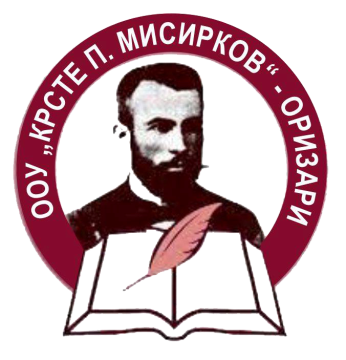 ГОДИШНА ПРОГРАМА НА ОУ„КРСТЕ П.МИСИРКОВ“-ОРИЗАРИ, ОПШТИНА КОЧАНИ      УЧЕБНА 2020-2021 ГОДИНA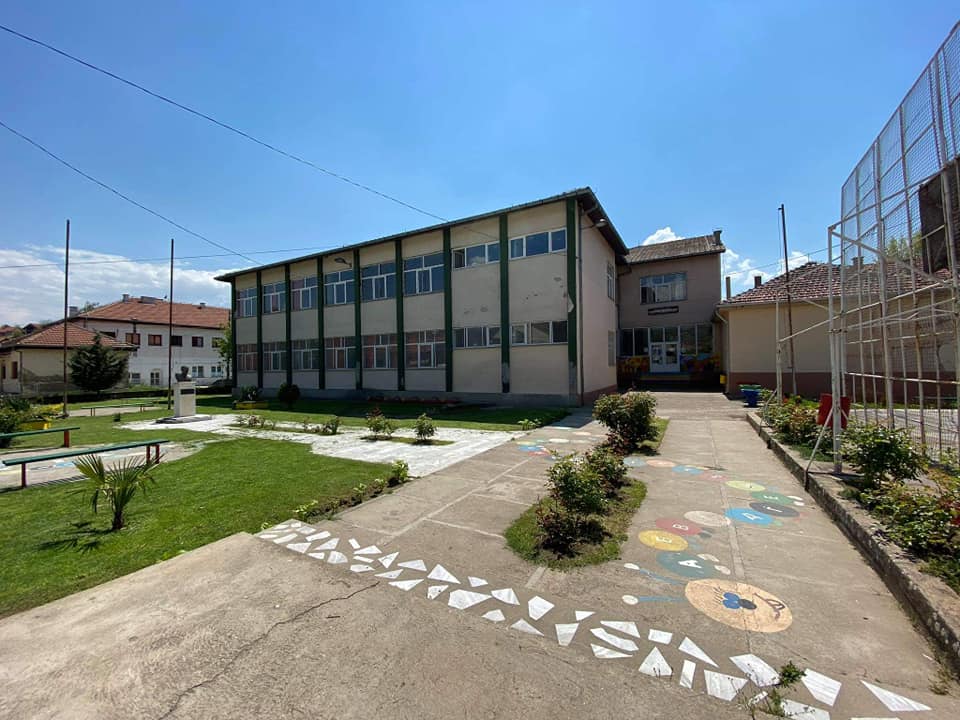                                                                                                                                  Август, 2020Преамбула	Согласно член 49 од Законот за основно образование Службен весник на РСМ, бр.161 од 05.08.2019 година и Правилникот за формата и содржината на развојната и годишната програма за работа на основното училиште бр.18-6579/1 од 06.07.2020година, се изработува годишна програма за работа на основното училиштеСОДРЖИНАВовед ......................................................................................................................................................................................................................................71.Општи податоци за основното училиште...........................................................................................................................................................................8        1.1.Табела со општи податоци.......................................................................................................................................................................................9.        1.2. Органи на управување, стручни органи и ученичко организирање во   основното училиште...........................................................................92. Податоци за условите за работа на основното училиште...............................................................................................................................................12      2.1. Мапа на основното училиште....................................................................................................................................................................................12       2.2. Податоци за училиштниот простор..........................................................................................................................................................................13       2.3. Простор.......................................................................................................................................................................................................................13       2.4. Опрема и наставни средства согласно „Нормативот и стандардите за простор, опрема и наставни средства“.............................................. 14       2.5.  Податоци за училишната библиотека    ..................................................................................................................................................................15       2.6. План за обновување  и адаптација во основното училиште во оваа учебна година      .....................................................................................15 3. Податоци за вработените и за учениците во основното училиште      ..........................................................................................................................16      3.1. Податоци за вработените кои ја остваруваат воспитно-образовната работа    ...................................................................................................16       3.2. Податоци за раководните лица    ............................................................................................................................................................................18            3.3. Податоци за вработените административни службеници     ................................................................................................................................18       3.4.  Податоци за вработените помошно-технички лица       ........................................................................................................................................18       3.5. Вкупни податоци за наставен и ненаставен кадар        ........................................................................................................................................19       3.6. Вкупни податоци за степенот на образование на вработените        ....................................................................................................................19           3.7. Вкупни податоци за старосната структура на вработените    ...............................................................................................................................20      3.8. Податоци за учениците во основното училиште        .............................................................................................................................................204.Материјално-финансиско работење на основното училиште   ......................................................................................................................................215.Мисија и визија      .............................................................................................................................................................................................................216.„LESSONS LEAMED“- Веќе научено/стекнати искуства     ................................................................................................................................................................227.  Подрачја на промени, приоритети и цели     ..................................................................................................................................................................23          7.1. План за евалуација на акциските планови     .....................................................................................................................................................248.Програми и организација на работата во основното училиште     ................................................................................................................................33  8.1. Календар за организацијата и  работата во основното училиште    .................................................................................................................33    8.2. Поделба на класно раководство, поделба на часовите на наставниот  кадар, распоред на часовите    ..............................................35         8.3.  Работа во смени      .....................................................................................................................................................................................41         8.4. Јазик /јазици на кој/и се изведува наставата      ........................................................................................................................................42         8.5. Проширена програма       .............................................................................................................................................................................42        8.6. Комбинирани паралелки     ...........................................................................................................................................................................43         8.7. Странски јазици што се изучуваат во основното училиште     .................................................................................................................44         8.8. Реализација на физичко и здравствено образование со учениците од прво до петто одделение    ....................................................44          8.9. Изборна настава      .....................................................................................................................................................................................44          8.10. Дополнителна настава    ...........................................................................................................................................................................46          8.11. Додатна настава        .................................................................................................................................................................................46          8.12. Работа со надарени и талентирани ученици      .....................................................................................................................................47          8.13. Работа со ученици со посебни образовни потреби     ...........................................................................................................................48         8.14. Туторска поддршка на учениците     .........................................................................................................................................................49          8.15. План на образовниот медијатор      ..........................................................................................................................................................499.Воннаставни активности    ........................................................................................................................................................................................49   9.1. Училиштни спортски клубови      .................................................................................................................................................................49        9.2. Секции/клубови      .........................................................................................................................................................................................50         9.3. Акции     .........................................................................................................................................................................................................5410. Ученичко организирање и учество     ....................................................................................................................................................................5911.  Вонучилишни активности   ....................................................................................................................................................................................63           11.1. Екскурзии, излети и настава во природа     ............................................................................................................................................63           11.2. Податоци за учениците од основното училиште вклучени во вонучилишни активности    ...............................................................6412. Натпревари за учениците    ...................................................................................................................................................................................6513. Унапредување на мултикултурализмот/интеркуртуларизмот и меѓуетничката  интеграција    .......................................................................6614. Проекти што се реализираат во основното училиште    .....................................................................................................................................6715. Поддршка на учениците       ..................................................................................................................................................................................85           15.1. Постигнување на учениците     ..............................................................................................................................................................85            15.2. Професионална ориентација на учениците     ......................................................................................................................................86            15.3. Промоција на добросостојба на учениците, заштита од насилство, од злоупореба и запуштање, спречување дискриминација   ....................................................................................................................................................................................8716.  Оценување     .......................................................................................................................................................................................................89          16.1. Видови оценување и календар на оценувањето      ..................................................................................................................................89          16.2. Тим за следење, анализа и поддршка     ...................................................................................................................................................90          16.3.  Стручни посети за следење и вреднување на квалитетот на работата на воспитно-образовниот кадар   ...............................................90            16.4.Самоевалуација на училиштето    .....................................................................................................................................................................................9017. Безбедност во училиштето      ..............................................................................................................................................................................9218. Грижа за здравјето   ..............................................................................................................................................................................................94           18.1. Хигиена во училиштето    .........................................................................................................................................................................94             18.2. Систематски прегледи    ........................................................................................................................................................................94             18.3. Вакцинирање    ......................................................................................................................................................................................95             18.4. Едукација за здрава исхрана – оброк во училиштата     ........................................................................................................................9519. Училишна клима   ...................................................................................................................................................................................................96           19.1. Дисциплина     ....................................................................................................................................................................................................................96         19.2. Естетско и функционално уредување на просторот во училиштето    .....................................................................................................  98           19.3. Етички кодекси       ...............................................................................................................................................................................................................99           19.4. Односи меѓу сите структури во училиштето      .................................................................................................................................................................10620. Професионален и кариерен развој на воспитно-образовниот кадар   .....................................................................................................................................106          20.1. Детектирање на потребите и приоритетите    .............................................................................................................................................106           20.2. Активности за професионален развој    ......................................................................................................................................................106          20.3. Личен професионален развој         .............................................................................................................................................................107          20.4. Хоризонтално учење      ............................................................................................................................................................................108          20.5. Кариерен развој на воспитно-образовниот кадар     .................................................................................................................................10921. Соработка на основното училиште со родителите/старателите    .........................................................................................................................112  21.1. Вклученост на родителите/старателите во животот и работата на училиштето     ..................................................................................112 21.2. Вклученост на родителите/старателите во процесот на учење и воннаставните активности   ....................................................................112          21.3. Едукација на родителите/старателите     ...................................................................................................................................................11322. Комуникација со јавноста и промоција на основното училиште     ..........................................................................................................................11423. Следење на имплементацијата на годишната програма за работа на основното училиште     ................................................................................116Евалуација на годишната програма за работа на основното училиште     ..............................................................................................................118Заклучок     ............................................................................................................................................................................................................119Користена литература     ........................................................................................................................................................................................120Комисија за изработка на годишната програма за работа на основното училиште    .............................................................................................121Прилози на годишната програма за работа на основното училиште   ......................................................................................................................        122 ВОВЕДГодишната програма за работа на основното училиште е краткорочен развоен документ. Годишната програма за работа на основното училиште „Крсте П.Мисирков“ е изработена врз основа на член 49 од Законот за основно образование („Службен весник на Република Северна Македонија“ бр. 161 од 05.08.2019 година), чл. 36 од Законот за локална самоуправа ("Сл. Весник на РСМ" бр. 36/05 ), Статутот на училиштето, Програмата за развој на училиштето за периодот од 2018-2022, Самоевалуацијата на училиштето за периодот од 2018-2020 година и годишниот извештај за работата на училиштето за учебната 2019/20 година. Со неа е планирана наставата согласно со наставниот план и другата воспитно-образовна работа во училиштето. Формата и содржината на годишната програма за работа се направени засновајќи  се  на  Индикаторите  за  работа  и  квалитет  на  училиште,  дадени  од Државниот  просветен  инспекторат.  Годишната програма за работа на ОУ „Крсте П. Мисирков“ во учебната 2020-2021 година е направена во 16 подрачја и прилози, со кои се отсликува целопупниот живот и работа во училиштето, а со што ќе се  остварат целите и задачите во воспитно-образовниот процес. Минатата учебна 2019-2020 година воспитно-образовниот процес беше реализиран во целост. Во периодот од 11.03 до 10.06.2020 година поради пандемијата од вирусот Ковид-19, наставата се реализираше на далечина. Можеме да констатираме дека ваквата новонастаната ситуација за сите нас во училиштето беше предизвик, а истото се однесува и на родителите и учениците. Со цел за унифицирано поставување на наставните задачи и содржини на учениците, поголема прегледност на истите, училиштето изработи веб страна, со посебен простор наречен е-училница каде што секој наставник по својот предмет ги поставуваше наставните содржини на седмично ниво. Како начини за комуникација со учениците и родителите на учениците, посебно родителите на учениците од одделенска настава, се користеа Вибер, Месинџер и ФБ групи, телефонски разговори, за одржување на интерактиви часови некои наставници ја користеа алатката ЗООМ. Задолженијата на учениците им се даваа  според претходно утврденииот распоред на часови, а за времето на комуникација преку онлајн групите наставниците и учениците/родителите се договараа во зависност од можностите и слободното време. За секој ученик постои е-портфолио во кое се чуваат изработените училишни задачи и според кое, во најголем дел, учениците добија оценки за второ полугодие.Средниот успех на ниво на училиште беше 4.46.И за следната учебна 2020/21 година училиштето подготвува годишна програма за работа во која ќе бидат вклучени наставниците, учениците и родителите чии активности ќе се спроведуваат преку комисии, тимови и работни групи и преку наставаните и воннаставните активности. Сите тие активности се планирани да се реализираат со максимално искористување на сите расположиви потенцијали и ресурси, а со земање предвид и прилагодување на способностите, можностите, желбите и интересите на учениците и секако имајќи предвид дека новата учебна година може да започне повторно со реализација на онлајн настава. Накратко, се надеваме дека годишното планирање ќе ни овозможи да ги спроведеме сите планирани воспитно-образовни цели. Откако ќе се стабилизира ситуацијата со корона вирусот Ковид-19, ќе се продолжи и со реализацијата на проектот „Забавни дигитални часови“, проект од ЕРАЗМУС + програмата на ЕУ. Мобилностите и обуките планирани во рамките на овој проект беа стопирани поради прогласената пандемија.Со одделни делови од програмата за работа на ОУ „Крсте П. Мисирков“ во учебната 2020-2021 година, правата и обврските на учениците и организацијата на работата во училиштето ќе бидат запознаени учениците и родителите преку подготвување на соодветна информативна брошура.1. Општи податоци за основното училиште1.1. Табела со општи податоци1.2. Органи на управување, стручни органи и ученичко организирање во   основното училиште2. Податоци за условите за работа на основното училиште2.1. Мапа на основното училиштеОУ„Крсте П. Мисрков се наоѓа во с.Оризари на 3 километри од Кочани.www.maps.google.com :    ОУ ,,Крсте Петков Мисирков", Оризари, Македонија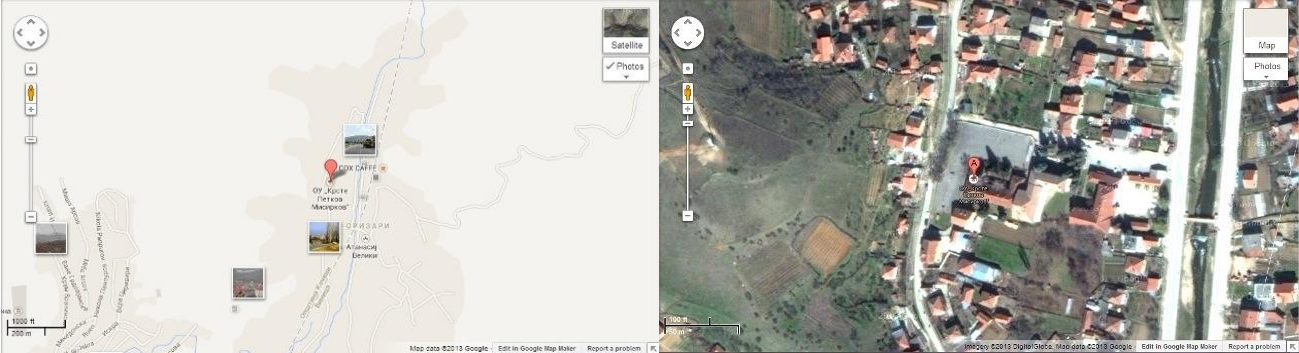 2.2. Податоци за училишниот простор 2.3. Простор2.4. Опрема и наставни средства согласно „Нормативот и стандардите за простор, опрема и наставни средства“2.5.  Податоци за училишната библиотека 2.6. План за обновување  и адаптација во основното училиште во оваа учебна година3. Податоци за вработените и за учениците во основното училиште    3.1. Податоци за вработените кои ја остваруваат воспитно-образовната работа      3.2. Податоци за раководните лица3.3. Податоци за вработените административни службеници       3.4.  Податоци за вработените помошно-технички лица3.5. Вкупни податоци за наставен и ненаставен кадар3.6. Вкупни податоци за степенот на образование на вработените3.7. Вкупни податоци за старосната структура на вработените3.8. Податоци за учениците во основното училиште4. Материјално-финансиско работење на основното училиште Финансиското работење во училиштето се сотои од водење на сметководствено и благајничка евиденција на сретствата на училиштето. Финансиските средства со кои располага училиштето се добиваат преку месечки блог дотации од страна на Општина Кочани, а се распоредуваат според потребите на училиштето. За набавките кои имаат поголема вредност, се распишува тендер и на тој начин се врши набавка на стоки или услуги кои училиштето би ги користело за тековно и непречено работење.5. Мисија и визијаВИЗИЈАОУ   “Крсте   П.Мисирков”   ќе   биде   училиште   со   современа,   ефикасна   и квалитетна настава за максимелен развој и едукација на учениците и вработените, а компатибилна со националната програма за развој на образованието.  Нашето училиште ќе формира и развива свест за почитување на сличностите и разликите помеѓу луѓето, ќе се стреми кон формирање на здрави личности со правилни ставови кон животот воопшто и со идеја да бидат успешни граѓани на Република Северна Македонија и да ја почитуваат својата мултинационална држава и воедно сите националности што живеат во неа.МИСИЈАНашето училиште обезбедува еднакви можности на сите ученици за учење, стекнување со знаења, способности и вештини, развивајќи ја свеста за правата, обврските и меѓусебното почитување. Мисијата на нашето училиште е да се стреми во насока на создавање услови за осознавање и запознавање на другите култури во Република Северна Македонија, како и остварување на непосредна соработка и соживот со ученици, наставници од училишта каде што се учи на наставен јазик различен од нашиот.СЛОГАНИРАБОТИ ПАМЕТНО, А НЕ ПОТЕШКО.УЧИ ЗА ДА НАУЧИШ И УМЕЕШ. ПРИНЦИПИТЕ СЕ МНОГУ ПОВАЖНИ ОД ПРАВИЛАТА.“ЛУЃЕТО НЕМААТ НИШТО ПРОТИВ ДА БИДАТ НА БРОДОТ КОЈ СЕ НИША, АКО ЗНААТ КАДЕ ОДАТ И АКО ТАМУ И САМИТЕ САКААТ ДА СТИГНАТ”ВРЕДНОСТИВеруваме во секој поединец . Свесни сме дека секое дете е уникатно и  важно. Затоа со децата градиме позитивни односи и ги почитуваме, ги  поттикнуваме да се спознаат себе си - нивните предности, предизвици, стил на учење, култура и интереси. Развиваме динамична, предизвикувачка средина за учење во која децата можат да го развијат нивниот целосен потенцијал - социјално, емотивно, креативно, интелектуално и физички. Ја будиме љубо вта за учење . Создаваме една интегрирана, осмислена програма во која децата можат да истражуваат и да експериментираат преку лично искуство. На децата им даваме можност да ги следат своите интереси и  размислувања, да прават избор и да преземат одговорност за сопственото учење. Ние охрабруваме љубопитност, имагинација и креативност. Ги разбираме децата и детството. Познати ни се фазите на развојот на детето и различните потреби на секоја возрасна група. Користиме методи на  поучување кои одговараат  на  фазите  на  детството.  Квалификувани  сме  во  набљудувањето  деца  и користење на различни пристапи за вклученост на секое дете. Промовираме одговорност за нашата  животна средина и општествена заедница.  Обезбедуваме сигурна, грижлива заедница во која постои меѓусебно почитување. Кај нашите ученици негуваме и всадуваме способност и желба да бидат  одговорни и да придонесуваат за светот. Ја цениме искреноста, сочувството и храброста.Ја почитуваме различноста . Кај учениците развиваме разбирање за сличностите и разликите кај луѓето и способноста да се донесат општествено  одговорни одлуки. Охрабруваме флексибилност, снаодливост, критичко размислување и комуникација.Гледаме на образованието како партнерство помеѓу родителите, наставницит и  учениците . Активно ги вклучуваме родителите во образованието на нивните деца и животот на училиштето. Промовираме континуиран професионален и личен развој на нашите вработени. Наставниците, родителите и целата училишна заедница се вклучени во препознавањето на нашата мисија.6. „LESSONS LEAMED“- Веќе научено/стекнати искустваВо текот на секоја учебна година во ОУ „Крсте П. Мисирков“ се спроведуваат редовни анализи после секое тромесечие, како и после секоја изведена активност или училишен настан. Една од целите на овие анализи е детектирање на добрите и слабите страни и последователно, извлекување на одредени поуки кои би биле корисни и би воделе кон поуспешни реализации во иднина. Во текот на изминатата учебна година не беа забележани некои поголеми слабости во училиштето, туку истите беа соодветни на работната динамика и случајности кои веднаш можеа да бидат корегирани.На 24, 25 и 27 февруари во училиштето се спроведе и редовната интегрална евалуација од страна на државен просветен инспекторат. Сé уште немаме добиено нацрт верзија на извештај од ДПИ, меѓутоа сепак, во оваа годишна програма ќе се осврнеме на некои од слабостите што усно ни беа укажани од страна на тимот на инспектори.Како позитивна може да се забележи добрата соработка помеѓу наставниците, пред сѐ помеѓу наставниците кои соработуваат во стручните активи. Позитивна е и може да се истакне и соработката помеѓу наставниот кадар и стручната служба. Ваквата соработка во голем дел придонесува за добрата училишна клима, а индиректно и за поквалитетна настава. Ваквата ситуација можеби нема директни и веднаш видливи ефекти, но секако многу влијае врз целокупниот училишен етос во перспектива.Меѓусебната соработка помеѓу наставниците и нивната соработка со наставниците од Хрватска и Бугарија реализирана преку проектот „Две и пол минути до полноќ“ од Еразмус + програмата, придонесе за стекнување на нови знаења, односно користење на веб алатки и вмрежување преку е Твининг платформта. Овој проект е успешно реализиран, а од ноември, 2019 година започнавме со реализација на уште еден проект од ЕРАЗМУС + програмата, со наслов „Забавни дигитални часови“. Во овој проект ќе соработуваме со училишта од Ескишекир-Турција, Турда-Романија, Лудбрег-Хрватска и Пиреа-Грција.Со плановите за работа во учебната 2020/21 година планираме да посветиме особено внимание на овие активности, како и развивање на поширока соработка со другите основни училишта во општината, но и пошироко.  7. Подрачја на промени, приоритети и цели Според  Програмата за развој, Годишниот извештај и усните забелешки од спроведената интегрална евалуација од страна на ДПИ,  произлегуваат следниве приоритети и цели за новата учебна 2020/2021 година, кои што се во тесна врска со потребите и интересите на вработените, особено со потребите на учениците и во склад со можностите на училиштето:- Овозможување континуирана соработка и партиципација на учениците во воспитно образовниот процес- Одржување на училишната зграда и здрава средина во училиштето- Унапредување на професионалните компетенции на наставниот кадарВо зависност од дефинираните приоритети произлегуваат следниве цели:Приоритет 1. Овозможување континуирана соработка и партиципација на учениците во воспитно образовниот процесЦел 1.1. Зајакнување на воспитната компонента кај ученицитеЦел 1.2.  Партиципација на учениците во донесувањето на одлуки за подобрување на наставниот процесПриортет 2. Одржување на училишната зграда и здрава средина во училиштетоЦел 2.1.  Едукација за заштита на животната срединаЦел 2.2.  Обезбедување на здрави услови за работење и престој во училишната зградаПриоритет 3. Унапредување на професионалните компетенции на наставниот кадарЦел 3.1. Подобрување на квалитетот на наставата и зајакнување на улогата на стручните тела во училиштетоЦел 3.2. Активно вклучување на наставницитеод одделенска настава во проектот „Забавни дигитални часови“ од ЕРАЗМУС + програмата7.1. План за евалуација на акциските плановиПриоритет 1. Овозможување континуирана соработка и партиципација на учениците во воспитно образовниот процесЦел 1.1. Зајакнување на воспитната компонента кај ученицитеЦел 1.2.  Партиципација на учениците во донесувањето на одлуки за подобрување на наставниот процесПриоритет 2. Оддржување на училишната зграда и здрава средина во училиштетоЦел 2.1.  Едукација за заштита на животната срединаПриоритет 3. Унапредување на професионалните компетенции на наставниот кадарЦел  3.1. Подобрување на квалитетот на наставата и зајакнување на улогата на стручните тела во училиштето Цел 3.2. Вклучување на училиштето/наставниците во проектот „Забавни дигитални часови“ од ЕРАЗМУС + програматаПриоритет 4 Просторно – технички услови како услов за стимулативна училишна  средина и квалитетна наставаЦел 4.1. Средување на училницитеЦел бр.4.2 МедијатекаЦел 4.3. Збогатување на училиштето со нагледни и наставни средстваЦел 4.4. Реновирање на кровот на училишната зграда и фасадаПриоритет 5 Инклузија во образованието8.  Програми и организација на работата во основното училиште  8.1. Календар за организацијата и  работата во основното училиштеКАЛЕНДАР НА УЧЕБНАТА 2020.21 ГОДИНАМИНИСТЕРСТВО ЗА ОБРАЗОВАНИЕ И НАУКАВрз основа на член 52 став (3) од Законот за основното образование („Службен весник на Република Северна Македонија“ бр. 161/19), министеротза образование и наука донесеКАЛЕНДАР ЗА ОРГАНИЗАЦИЈА И РАБОТА НА ОСНОВНИТЕ УЧИЛИШТА ВО УЧЕБНАТА 2020/2021 ГОДИНАЧлен 1Со овој календар се утврдува организирањето на учебната година во основните училишта согласно програмските целини во наставната година: полугодие, други форми на воспитно образовна дејност и ученички одмор за учебната 2020/2021 година.Член 2Учебната  година  во  основните  училишта  почнува  на  1  септември  2020  година, а завршува на 31 август 2021 година. Наставната година започнува на 1 септември 2020 година и завршува на 10 јуни 2021 година.Член 3Наставната година ја сочинуваат две полугодија - I и II полугодие. Првото полугодие започнува на 1 септември 2020 година и завршува на 30 декември 2020 година. Второто полугодие започнува на 21 јануари 2021 година и завршува на 10 јуни 2021година.Член 4Во текот на учебната година учениците користат зимски и летен одмор. Зимскиот одмор започнува на 31 декември 2020 година и завршува на 20 јануари 2021 година. За време на зимскиот одмор вработените во училиштето од 1 јануари 2021 година  до 12 јануари 2021 година користат платени неработни денови.Летниот одмор започнува на 11 јуни 2021 година и завршува на 31 август 2021година.Член 5Основните училишта во времето од 14 јуни до 25 јуни 2021 година организираат дополнителна настава, поправни испити и одделенски испити, а од 16 август до 20 август 2021 година организираат подготвителна настава, консултации и други форми на помош за учениците кои треба да полагаат поправни испити и одделенски испити и ги спроведуваат истите.Член 6Воспитно-образовната работа за учениците се организира во текот на целата работнa недела.Член 7Во учебната 2020/2021 година наставата се остварува во 180 наставни денови.Член 8На денот на училиштето се организираат културни, спортски и други манифестации. Традиционалниот ден на просветата за припадниците на заедниците кои следат настава на јазик различен од македонскиот јазик се одбележува со организирање на културни и други манифестации.Член 9Работните денови кога се изведуваат ученичките екскурзии, денот на еколошката акција на младите во Република Северна Македонија, денот на училиштето и традиционалниот ден на просветата за припадниците на заедниците кои следат настава на јазик различен од македонскиот јазик, се наставни денови кога се изведуваат посебни програми.Член 10Со денот на влегувањето во сила на овој календар престанува да важи Календарот за организација и работа на основните училишта во учебната 2019/2020 година („Службен весник на Република Македонија“ бр.154/19).Член 11Овој  календар  влегува  во  сила  наредниот ден  од  денот  на    објавувањето  во „Службен весник на Република Северна Македонија“, а ќе започне да се применува од 1 септември 2020 година.8.2. Поделба на класно раководство, поделба на часовите на наставниот кадар, распоред на часовитеРАСПОРЕДУВАЊЕ НА НАСТАВНИОТ КАДАР ВО ПРЕДМЕТНА НАСТАВА ПО НАСТАВНИ ПРЕДМЕТИПоделба на часовите на наставниот кадарРаспоред на часовитеУчилишен хор3 часа неделно, 108 часа годишноУчилишен оркестар3 часа неделно, 108 часа годишно8.3.  Работа во смениУчилиштето работи во две смени во 10 универзални училници, 1 работилница по ТО (Роботека), 1 кабинет по музичко, 1 кабинет по информатика и спортска сала.Наставата се остварува преку наставните планови и програми за деветгодишно образование, предложени од БРО и донесени од министерот за образование и наука и истите опфаќаат:Задолжителна настава по наставни предмети од I до IX одделение;Изборна настава (учениците и родителите, по спроведена презентација и анкета, се изјаснуваат и  ги избираат изборните предмети);Дополнителна настава, која се организира за учениците кои имаат потешкотии во учењето и на кои им е потребна помош во текот на наставната година;Додатна настава, која се организира за ученици кои покажуваат значителни резултати по одделни предмети;Воннаставни активности за јакнење на меѓупредметните цели на наставните програми;Работа со талентирани ученици;Слободни ученички активности.ОРГАНИЗАЦИЈА НА ЗАДОЛЖИТЕЛНА НАСТАВА  8.4. Јазик /јазици на кој/и се изведува наставата8.5. Проширена програма          Учебната 2017-18 година, училиштето покрена иницијатива за реализација на проширена програма за учениците од прво, второ и трето одделение.На родителска средба, на родителите им беше презентирано дека со учениците од прво до трето одделение може да се реализира проширена програма (член 33 став 1 од Законот за основно образование на РМ), со прифаќање и заштита на учениците еден час пред започнувањето на часовите за редовна настава и еден час по завршувањето на наставата.Училиштето спроведе анкета со родителите на учениците од прво, второ и трето одделение за потребите на учениците од проширена програма. Резултатите од анкетата покажаа дека не постои интерес од страна на родителите за спроведување на проширена програма.8.6. Комбинирани паралелки
Во централното училиште ООУ,,Крсте П. Мисирков” Оризари нема комбинирани паралелки, додека во подрачното училиште во село Прибачево постои една комбинирана паралелка.8.7. Странски јазици што се изучуваат во основното училиште 8.8. Реализација на физичко и здравствено образование со учениците од прво до петто одделениеНаставата по физичко и здравствено образование со учениците од прво до петто одделение ја реализираат тандем наставници и тоа:Во I (прво) –а одд. одделенски наставник  Станка Митрева и предметен наставник Станкица АтанасоваВо I (прво)- б одд. одделенски наставник Соња Митева и предметен наставник Станкица АтанасоваВо ПУ во с.Прибачево во I (прво) одд. . одделенски наставник Мирјана Папазова и предметен наставник Станкица АтанасоваВо II (второ)- а одд. одделенски наставник Невенка  Митева и предметен наставник Станкица АтанасоваВо II (второ)- б одд. одделенски наставник Милева Богданова и предметен наставник Станкица Атанасова8.9. Изборна настава АКТИВНОСТИ ЗА ИЗБОР НА НАСТАВЕН ПРЕДМЕТРАСПОРЕД НА ИЗБОРНИ ПРЕДМЕТИ ЗА 2020/20218.10. Дополнителна настава  Дополнителна настава се организира за ученици кои покажуваат континуирано слаби резултати во учењето, а особено ако:имаат најмалку две слаби оценки, имаат слаби резултати по одреден наставен предмет, отсуствуваат од наставата по одреден наставен предмет ина барање на ученикот или неговиот родител, односно старател.Ученикот  упатен на дополнителна настава во текот на еден месец посетува дополнителна настава најмногу по два наставни предмети со најмногу четири наставни часови по наставен предмет. Доколку ученикот не ги посетува часовите по дополнителна настава добива неоправдан изостанок. За упатувањето на ученикот на дополнителна настава наставникот задолжително го известува родителот, односно старателот.Распоред за дополнителна настава се доставува до 20 септември.8.11. Додатна наставаДодатна настава се организира за учениците кои постигнуваат значителни резултати по одделни наставни предмети (талентирани ученици).  	Додатната настава за учениците  наставникот е должен да им ја понуди на учениците, а учениците одлучуваат дали ќе ја посетуваат додатната настава. Распоред за додатна настава се доставува до 20 септември.Реализација на додатна и дополнителна наставаРеализацијата на додатната и дополнителната настава е условена од потребите, барањата и афинитетите на учениците во поглед на нивото на усвоеноста на наставниот материјал по различни наставни предмети. Секој одделенски и предметен наставник изготвува индивидуална програма за работа на ниво на паралелката, при што бројот на учениците варира зависно од гореспоменатите потреби.Во текот на годината се реализираат вкупно 36 часови додатна и исто толку дополнителна настава.  8.12. Работа со надарени и талентирани ученици Во училиштето има систем за идентификација на учениците чии основи се дадени во табелата:8.13. Работа со ученици со посебни образовни потребиПодеднакво е важно да се пружат наједноставни услови за образование на секое дете и за дете кое има пречки во развојот.Секое дете учи на свој начин и со поинакво темпо од другите деца. За секое дете треба да се овозможи индивидуализирано проучување, да се применуваат методи и постапки кои ќе ги задоволат развојните потреби на единката, средина во која секое дете само ќе доаѓа до нови сознанија, а наставникот да го следи, планира и организира неговото поучување и учење.	Планирани активности:Идентификација на деца со посебни потребиСостаноциСоработкаЕдукацијаИдентификација на деца со посебни потребиПланирањаСоработка со:	Родители, Б Р О, стручна служба, наставнициЕдукација:Едукативни обуки за наствен кадар и родители од стручни лицаВреме на реализација: Цела учебна година.  8.14. Туторска поддршка на ученицитеСо законот за основно образование Министерството обезбедува дополнителна поддршка за учениците, по предметите кои се дел од наставниот план во учебната година во која е запишан ученикот, по претходно добиена писмена согласност од родителот, односно старателот.  Дополнителната поддршка , ги реализира тутор-волонтер, согласно со Програмата за обезбедување на туторство на ученици од основното образование, која ја утврдува министерот. Тутор-волонтер, може да биде редовен студент кој доброволно подучува ученици и кој ги исполнува посебните критериумите за избор за тутор-волонтер утврдени во програмата. Согласно законот во месец септрември Одделенските раководители, класните раководители, предметните наставници и педагошко-психолошката служба ќе ги информираат учениците за можноста да добијат дополнителна поддршка од тутор-волонтер.Во училиштето немаме остварено таква практика.8.15. План на образовниот медијаторВо нашето училиште немаме присуство на медијатор.9.  Воннаставни активностиВоннаставните активности претставуваат интегрално и мошне значајно подрачје во севкупната воспитно-образовна дејност на училиштето, кои ги одразуваат потребите и интересите на учениците и служат за поддршка на нивниот личен, кариерен (професионален) и социјален развој.     9.1. Училиштни спортски клубовиОдговорен наставник: Јорданчо Јанев		 9.2. Секции/КлубовиОБЕМ И РАЗНОВИДНОСТ НА ПЛАНИРАНИТЕ ВОННАСТАВНИ АКТИВНОСТИПРОГРАМА ЗА ВОВЕДУВАЊЕ НА АНТИКОРУПЦИСКИ СОДРЖИНИ ВО ВОННАСТАВНИТЕ АКТИВНОСТИ КАЈ УЧЕНИЦИТЕКорупцијата ја поткопува довербата во институциите на граѓаните, ги загрозува стабилноста и развојот на општеството, го поткопува владеењето на правото и човековите права и слободи, ги поткопува добро владеење, правичноста и социјалната правда. Република Македонија, се разбира, не е единствената земја која е тешко погодена со коруптивни дејствувања и однесувања во сите области на животот, туку како и други земји во транзиција и пост-конфликтни општества е посебно изложена на тешки последици од корупцијата, поради недоволна изграденост на одредени институционални капацитети за борба против оваа појава , поради недоволно развиена транспарентност и отчетност.Поради ваквите штетни влијанија на корупцијата Министерството за образование и наука на РМ донесе одлука за имплементација на клучните мерки под димензијата Антикорупција од Стратегијата за Југоисточна Европа за 2020, односно воведување на актикорупциски содржини како воннаставни активности.Зошто е важно во училиштето децата да учат за борбата против корупцијата? Што ќе добијат учениците со ова образование? Младите секојдневно, во поголема или помала мера, се сведоци или актери на однесувања кои можат да се сметаат за корумпирани. Во семејството, медиумите, социјалните медиуми, може да се слушнат приказни за давање на подароци на лекарите, вработување "преку врски", полицаец добива пари за да не напише сообраќајна казна итн. Во училиштето, учениците забележуваат дека наставникот е поблаг со некои ученици, затоа што, можеби е во пријателски односи со нивните родители, кои се соочуваат препишување на тестови, поклонети оценки и слично. Важно е младите да ги препознаат лошите однесувања и дејствувања и да се оспособат за борба против нив. Целта на оваа програма е: Учениците да се здобијат со знаења за основните концепти (корупција, етиката, моралот, одговорноста, непотизам, измама, конфликт на интереси, итн);Да се запознаат со степенот на корупција во македонското општество и неговите последици; Да се запознаат со законските механизми за борба против корупцијата; Да се здобијат со вештини за борба против коруптивното однесување и зајакнување на активната антикорупција. Само образовано лице ќе може да се соочи со проблемот на соодветен начин ако е во ситуација кога неговите права се повредени или ако тој стане жртва на корупција. Само образовано лице може да донесе одговорни одлуки, со што ќе создаде култура на одговорност како еден од основните механизми за спречување на корупцијата и антикорупциските активности.Дидактички препоракиПри планирањето и реализацијата на активностите ќе се внимава на развојните можности, возраста, способностите и интересите на учениците за кои се наменети активностите. Активностите ќе се изведуваат како воннаставни активности, а ќе бидат организирани од страна на тим составен од наставници и стручни соработници. За сите активности времетрањето на часовите е 40 минути.                                                                                                                                                                        Изработил:                                                                                                                                                                                                       Марија ГеоргиеваУчилишен психолог9.3. АкцииВо училиштето  учениците со наставниците и останатите вработени реализираат акции. Истите имаат цел да се развие свеста за хумани односи. Тие се планираат и се во состав на Годишната програма за работа на училиштето. На ниво на училиште се организираат  собирни и еколошки акции. Еколошките акции  опфакат чистење на училишниот двор, изнесување и фрлање на сметот од училишниот двор и селектирање на истиот.Засадување на садници во опкружувањето на училиштето, како и засадување и окопување на цвекиња(ружи )во училишниот двор. Ослободување од непотребнте предмети во зградата(скршени клупи,табли,стари плакари  и други нефункционални предмети).Континуирано се изведуваат акции за собирање облека, обувки и прехранбени продукти. Се организираат доброволни собирнии акции на парични средства за разни потреби на учениците од социјално ранливите категории, за изведување на некој оперативен зафат во и надвор од земјава. Акциите се изведуваат во соработка со Советот на родители и Ученичкиот парламент. ЕКОЛОШКИ АКЦИИ И КАМПАЊИДел од целта на програмата на еко-училиште е да се подигне општата свест за активностите во областа на животната средина во училиштето и во заедницата со цел колку што е можно повеќе луѓе да добијат можност да учествуваат.За таа цел оваа учебна 2020/2021 год. планираме да реализираме три еко кампањи:1.Кампања ,,Здрава храна за детство без мана“Време на реализација :16 октомври.2020 год.Меѓународен ден на храната.Целна група:Да бидат вклучени учениците од I до IX  одделение ,заедно со наставниците и родителите.Цел на оваа кампања е децата од најмала возраст да го разберат значењето на   хранење со здрава храна.2.Кампања ,,Сите на велосипед“Време на рализација;22.септември.2020 год. ,,Меѓународен ден без автомобили“Целна група:Да се вклучат ученици од  I до IX одделение,наставници,родители;Цел на оваа кампања е да се мотвират  учениците и пошироката  јавност да го користа велосипедот како превозно средство и на тој начин да ја заштитат животната средина.3.Кампања,,Водата се штеди зошто многу вреди“Време на реализација 22.март.2021 год.,,Светски ден за заштеда на вода“Целна група:Да бидат вклучени учениците од  I до IX одделение ,заедно со наставниците и родителите како и пошироката јавност.Цел на оваа кампања е од најмала возраст да се развие свеста за рационално користење на водата .4. Кампања  „ Ден на планетата Земја“Време на реализација 22 Април 2021 годЦелна група Да бидат вклучени учениците од  I до IX одделение ,заедно со наставниците и родителите како и пошироката јавност.Цел на оваа кампања е од мала возраст да се развие свеста за заштита на планетата ЗемјаНашето училиште и оваа 2020/2021 година ќе  спроведува ,,Ден на акција“кои се реализираат двапати во учебната година.Време на реализација:ноември и априлЦелна група:Учениците ,наставниците ;Целта за реализација на ,,Ден на акција“е развивање на еколошката свест и допринос за почиста и поубава животна средина.Како и секоја учебна година така и оваа се планира да се организира ,,Ден на екологијата“– ден на еколошка акција Целна група:учениците ,наставниците и техничкиот персоналЦел :Да се развие љубовта кон природата ,да се чува и негува она што природата ни го дала.10. Ученичко организирање и учествоПлан и програма за работа на ученичкиот парламентЦел: Афирмација на работата на Ученичкиот парламент во училиштетоЗадачи:Вклучување на учениците во работата на УПИнформирање на учениците од училиштето за работата на УППодобрување на општествениот живот на учениците во училиштето и надвор од негоПодобро користење на слободното времеПодигање на нивото на ученичките компетенцииУчество во активностите планирани со Годишната програма за работа на училиштето и Развојниот план на училиштетоСоработка со хуманитарни  и НВО организацииАктивности:11.  Вонучилишни активности         11.1. Екскурзии, излети и настава во природаОваа учебна година училиштето планира самостојно да ги спроведе тендерските постапки потребни за екскурзиите.Ученичките екскурзии, еднодневните излети (пролетен и есенски) и наставата во природа  ќе се организираат за проширување и продлабочување на знаењата на учениците од одделни воспитно - образовни подрачја и наставни предмети, како и заради спортување, рекреација и други видови педагошко организирање на слободното време на учениците. Екскурзиите и еднодневните излети што се во непосредна функција на наставата (наставни екскурзии) ќе се изведуваат во рамките на задолжителни наставни денови, што треба да си ги исполни училиштето во текот на наставната година. Училиштето организира екскурзија еднаш во учебната година во траење од еден до три дена и тоа:-за учениците од III одделение – еден ден, тим: актив на трето одд.;-за учениците од VI одделение – два дена; тим: актив на шесто одд.;- за учениците од V одделение – 4 дена Настава во природа, тим: актив на петто одд.;-за учениците од завршното одделение IX одд. – три дена, тим: актив на деветто одд.;- еднодневен пролетен и есенски излет, одговорен – директор и наставен кадар;- еднодневна екскурзија на ниво на училиште, одговорен – директор и наставен кадар.Начинот на изведување на екскурзиите, излетите и др. вонучилишни активности ги утврдува министерот на предлог на БРО.  Планираните ученички екскурзии за минатата учебна година се планираат да се реализираат во учебната 2020-21 година по добиена согласност од соодветните институции. 12. Натпревари за ученицитеУчилиштето големо внимание ќе посвети на развивање и поттикнување на здрав и натпреварувачки дух кај учениците, а  стекнатите знаења и умеења ќе ги презентираат пошироко,а со тоа ќе обезбедат  своја афирмација како и афирмација на училиштето.Во овој дел се застапени училишни натпревари по предметите математика од IV-IXодд., природни науки IV-VIодд., училишен натпревар по англиски јазик V-IXодд, училишен натпревар по англиски јазик во спелување од II -IVодд., училишен натпревар по физика за VIII и IX, Училишен натпревар по географија за VI-IX, Училишен натпревар по македонски јазикза IX,Училишен натпревар по историја за учениците од VI-IX, сообраќај и физичко и здравствено образование.Училиштето ќе учествува и на Општински, Регионални и Државни натпревари со свои ученици по предмети и подрачја кои ќе бидат организирани во време и место според планот на Бирото за развој на образованието или во зависност од други организации кои ќе бидат организатори.13. Унапредување на мултикултурализмот/интеркуртуларизмот и меѓуетничката  интеграцијаПредмет на Акциониот планАкциониот план се изготвува во врска со проектот „Потикнување на мултикултурализмот во образованието“Цели на Акциониот план:Да се поттикне мултикултурализмот во редовната и вон-наставните активностиДа се запознаат учениците со сопствената и со културата на другите етнички заеднициДа се обезбеди интеракција со културата на другите етнички заедници-ОДНОСИ МЕЃУ СИТЕ СТРУКТУРИУчилиштето води политика на заемно почитување и рамноправен третман на сите структури што учествуваат во училишниот живот. Во училиштето постои професионална соработка меѓу вработените. Раководниот и наставниот кадар играат клучна улога во одржувањето на постојано поттинувачка атмосфера во училиштето, што се гледа од нивното однесување со учениците, другите вработени, родителите и посетителите на училиштето. Вработените ги упатуваат учениците да се грижат за училиштето и едни за други. Сите ученици (без оглед на способностите, родот, верата и потеклото) се чувствуваат безбедни и прифатени од возрасните и од другите ученици во училиштето.14. Проекти што се реализираат во основното училиште Проектот на Владата на РСМ „Компјутер за секое дете“ и Проектот “Бесплатни учебници” се реализираат. Во врска со вториот проект, формираната комисија задолжена за дистрибуцуја на учебниците при нашето училиште навреме ги заврши своите активности. Се изврши печатирање и евидентирање на новодобиените учебници. Сите ученици на почетокот на учебната година добија комплети учебници. Според определен протокол од страна на училиштето комплетите учебници беа вратени по завршувањето на учебната година.Проект ,,Училиште на 21 век” – Цел: развивање на критичко размислување кај учениците и наставниците. Носители: Катерина Михајловска, Милко Михајловски, Виолета Целкова и Горан Тасевски. Проектот ке се реализира континуирано.Проект ,,Превенција од Врсничко насилство” – Цел: препознавање, превенција и справување со насилството во училиштето. Носители: стручна служба.Училиштето е вклучено во Еко-проектот поддржан од МОН и успешно ги реализира планираните активности, како и во проектот Зелен пакет- јуниор за одделенска настава. Наставниците од одделенска настава се вклучени во проектите „Јазична писменост“ и „Математика со размислување“ во почетните одделенија. Училиштето е вклучено во Проектите  „Меѓуетничка интеграција во образованието“ (МИО) и „Заедничка грижа за правилно насочување на учениците“ во реализација на Министерството за образование и наука и Бирото за развој на образованието. Проектот „Две и пол минути до полноќ“, финансиран од Еразмус + програмата на ЕУ кој што започна во ноември, 2017 година е заршен согласно договорот за грант на 31.10.2019 година. Сите активности се успешно реализирани. Завршниот извештај за проектот е одобрен од страна на националната агенција во Р. Бугарија. Од оваа учебна година, училиштето се вклучи во уште еден проект од ЕРАЗМУС + програмата, со наслов „Забавни дигитални часови“. Апликант партнер е основно училиште од Р. Турција, а учествуваат основни училишта од Р. Грција, Р. Романија и Р. Хрватска. Во проектот се вклучени наставници од одделенска настава и ученици од 8-10 годишна возраст. Планирани се обуки на наставници во сите земји учеснички и реализација на еден е-твининг проект. Проектот ќе трае две години. Според планираните проектни активности, се одржа само првиот состанок на проектни партнери и правта обука за наставници во Ескишекир, Р. Турција. Сите останати мобилности во врска со овој проект се откажани и одложени на неодредено време, односно зависно од подобрувањето на состојбата со пандемијата.Од минатата учебна година училиштето е вклучено во Проектот „Фудбал во училишта“  во кој се вклучени учениците од одделенска настава  (ученици од 2 до 5 одд), а го реализира наставникот по ФЗО. Проектот го спроведува Фудбалската федерација на Македонија во соработка со Федерацијата на училишен спорт. Истиот се реализира во три фази и во истиот се вклучени 120 училишта со околу 15000 ученици.Проект :Нов концепт на Граганското образование Со цел - зајакнување на демократската клима во училиштето, во текот на првото полугодие од учебната 2020/21 година, за прв пат ќе се спроведе Отворен ден за граѓанско образование во нашето училиште чија намена е да се поттикне одговорноста кај учениците за состојбите и условите во училиштето и заедницата  и да се зајакне нивната иницијативност за преземање активности за позитивна промена. Истовремено, активноста ќе придонесе во промоција на граѓанските вредности на ниво на целото училиште и поврзување на училиштето со пошироката заедница.За таа цел на почетокот на учебната година со учениците и наставникот по Граганско образование и стручната служба по демократски пат ќе биде лоциран проблем на ниво на училиште кој ке се реализира во текот на првото полугодие.За истиот ке се изготви Акциски план со конкретни задачи,активности,реализатори и временска рамка.Проект Образовен додаток за редовни ученици од социјално загрозени семејства кој се реализира во соработка со Министерството за труд и социјална политика и МОН со цел подобрување на редовноста на учениците во наставата.Вклучување на училиштето/наставниците во проектот „Забавни дигитални часови“ од ЕРАЗМУС + програматаФОРМУЛАР ЗА ЧЛЕНОВИ НА ЕКО ОДБОРУчебна година 2020/2021год.Податоци за градинката/училиштетоЧленови на Еко-одбор:Статистички податоциПЛАН НА АКТИВНОСТИ ЗА РЕАЛИЗАЦИЈА НА ЕКОЛОШКАТА ПРОГРАМАучебна година 2020/2021ЕКО СТАНДАРД 1. ЕНЕРГИЈА  Цел: намалување на потрошувачката на електрична и топлинска енергија  за 15% во споредба со претходната година. ЕКО СТАНДАРД 2.   ВОДА Цел: намалување на потрошувачката на вода  за 15% во споредба со претходната година.ЕКО СТАНДАРД 3. УРЕДЕН И ЕКОЛОШКИ ДВОР Цел: еколошки и функционално уреден двор кој е безбеден  и пристапен за сите ЕКО СТАНДАРД 4. ВНАТРЕШНА СРЕДИНАЦел: еколошки и функционално одржување на зградата и  здрава внатрешна средина ЕКО СТАНДАРД 5. OТПАД  Цел: едукација за намалување на отпадот преку организирана селекција  ЕКО СТАНДАРД 6. ТРАНСПОРТ  Цел: едукација и информирање за одржлив транспорт преку користење алтернативни превозни средства и поставување инфраструктура                                                                            ПЛАН НА АКТИВНОСТИ15. Поддршка на учениците 15.1. Постигнување на ученицитеТргнувајки од основната цел и задача на училиштето да биде во служба и функција на учениците, нашиот колектив исклучително се залага да придонесе за унапредување на постигнувањата на учениците, а воедно да биде нивна поддршка во процесот.Училиштето  преку редовно изведување на наставата, соработка со локалната средина (посети, набљудувања), соработка со родителите и педагошко – психолошката служба, обезбедување поголема нагледност, компјутерски училници и реализација на проекти за осовременување на наставата, ги подобрува постигнувањата на учениците и се намалуваат изостаноците на ниво на училиште.Училиштето ги подобрува постигнувањата на учениците преку дополнителна и додатна настава и слободни ученички активности. Редовно се одржуваат дополнителни и додатни часови кои се евидентирани во посебен дел во дневниците. Учениците коишто покажуваат натпросечен интерес и знаење се поттикнуваат и мотивираат да земат учество на натпревари на училишно, опрштинско и државно ниво, како и редовно да учествуваат на актуелните конкурси. За таа цел редовно се одржуваат додатни часови, на кои се прошируваат знаењата. Дополнителната настава се реализира за учениците кои пројавуваат тешкотии во учењето.  		На наставничките совети се прави споредба со минатогодишните резултати на полугодие и тие од оваа учебна година, како и споредбени резултати и на крајот на учебната година со резултатите од истиот период од претходната учебна годинаПРЕГЛЕД НА ПОСТИГНУВАЊАТА НА УЧЕНИЦИТЕ ЗА УЧЕБНАТА 2019/2020 ГОДИНА15.2. Професионална ориентација на ученицитеПрофесионалната ориентација на учениците е од големо значење за целокупниот општествен систем на една земја. Од правилната професионална ориентација ќе зависи дали вистинскиот човек ќе дојде на вистинското работно место каде работните задачи ќе ги извршува професионално и одговорно и при тоа ќе се чувствува исполнето и задоволно од она што го работи. Правилната професионална ориентација овозможува личноста да создаде успешна професионална кариера. Наставниците се добро обучени за да можат да утврдат, а потоа и предложат, односно сугерираат кој ученик за која професија има афинитети. Првично наставникот прави проценка кој ученик какви способности поседува, а тоа го постигннува анализирајќи ги интересите на учениците како и можностите, приликите и опкружувањето. За правилна професионална ориентација на учениците се води  досие за секој ученик во кое се бележи: психо-физичкиот развој на ученикот, неговите успеси поврзани со учењето, неговите интереси за дадени предмети и области, однесувањето, успесите поврзани со воннаставните активности.  Во  училиштето континуирано се следат  и евидентираат  горенаведените податоци во досието на ученикот. Преку  водењето  на досието на ученикот наставникот ќе има доволно информации кои ќе му помогнат правилно да го насочи ученикот кое средно училиште да го одбере за да може да го продолжи своето образование.  Професионалната ориентација на учениците во училиштето ја реализира училишниот психолог во соработка на педагогот во училиштето и наставниците.Програма за професионална ориентација на учениците Училиштето им помага на родителите, односно старателите и на учениците при изборот на средното училиште, согласно особеностите, способностите и афинитетите на учениците. Заради следење на индивидуалните афинитети на учениците и давање помош на учениците и нивните родители, односно старатели во избор на средното училиште, психологот односно педагогот во училиштето користи алатки за утврдување на способностите, интересите и можностите на учениците и реализира програма за професионална ориентација за ученици од осмо и деветто одделение, која на предлог на Бирото, ја утврдува министерот. Целта на сите активности е навремено и правилно професионално информирање и ориентирање на учениците, учениците да се запознаат со можностите кои ги нудат средните училишта, со структурите и занимањата, да се информираат за условите и критериумите за упис во средно училиште, откривање на интереси и желби на учениците за продолжување на образованието, давање помош за правилен избор на струка и занимање. Со учениците ќе бидат разгледани предавања, разни стручни и пропагандни материјали од средните училишта, разгледување Конкурсот за упис во државните средни училишта, приватните колеџи и др. Се организираат и презентации на занимања од државните и приватните средни училишта од градот преку кои учениците се запознаваат со условите и критеирумите за упис во средно образование. Доколку постојат можности ќе се организира посета од страна на учениците на поедини средни училишта, или да се обезбедат предавачи кои ќе ги запознаат учениците со разни струки и занимања. Се следи уписот на учениците во средните училишта преку повратна информација од средните училишта каде се запишани нашите учениции податоците се доставуваат до МОН-ДПИ.15.3. Промоција на добросостојба на учениците, заштита од насилство, од злоупореба и запуштање, спречување дискриминацијаВо нашето училиште врз основа на истражувањата за видот на насилство преку анкетирање на учениците, родителите и наставниците и самоевалуацијата на училиштето изготвена е предлог ,,Политика за спречување на насилство во училиштето“.  Во оваа учебна година истата треба да се разгледа и одобри од Советот на родители и Училишниот одбор како би можеле истата да ја практикуваме.16.  Оценување       16.1. Видови оценување и календар на оценувањетоУчилиштето ги применува законските прописи што го регулираат оценувањето на учениците. Наставничкиот совет на училиштето има усвоено кодекс на оценување и училишни критериуми и стандарди за оценување на 16.3.2012, чија основна цел е да го поддржи учењето на секој ученик. Постигнувањата на учениците се оценуваат описно и бројчано. Оценувањето од I до III одделение е описно, а од IV до VI одделение описно (во прво тримесечие, на полугодие и трето тримесечие) и бројчано (на крај на наставната година) и само бројчано се оценуваат учениците од VII, VIII и IX.Наставниците во своите применливи наставни програми имаат испланирано писмено проверување на знаењата и истото е заведено во класичниот и електронскиот дневник на паралелката. Оценувањето на постигањата на учениците го следат и учениците индивидуално и преку комисии од ученици во паралелките од шесто до деветто одделение, како дел од процесот самооценување и соученичко оценување.Во текот на учебната година од наставниците се очекува да се придржуваат кон кодексот на оценување, да ги применуваат планираните активности, да разменуваат искуства преку отворени часови и состаноци во рамките на стручните активи, во секој класификационен период, во текот на учебната година.Наставниците во своите планирања имаат испланирано дијагностичко, формативно и сумативно оценување. Тие користат различни методи и форми за оценување при што континуирано го следат и оценуваат  напредокот на учениците за формативно оценување (дискусија за време на часот, усна повратна информација, пишана повратна информација, сложеност на прашања, самооценување и оценување од страна на учениците, проекти, портфолио). Оценувањето е вградено во секој дел од секој час, и при тоа се применува критериумско сумативно оценување според усвоените критериуми на ниво на училиште (објективни тестови, есејски прашања, усни одговори, усни презентации,  демонстрации, изведби и др.) Наставниците имаат изработено критериуми, стандарди на оценување на ниво на наставен предмет и теми, користат инструменти за оценување. Со нив учениците се запознаваат и самите се креатори, на почетокот на реализација на наставната тема, во текот на часовите истите се истакнуваат на видно место во училниците, ги имаат во портфолиото на паралелката. Во своите дневни планирања наставниците издвојуваат сегменти од часот со цел учениците самостојно да изработат инструменти за оценување и учениците се поттикнуваат на самооценување и соученичко оценување. Контролните тестови, писмените работи се изработуваат во три нивоа на знаење и учениците предвреме се запознаени со критериумот на оценување. Родителите се информираат за учењето и постигањата на учениците преку родителски и индивидуални средби, наставни часови, огласни табли. Учениците и родителите кои не се задоволни од оценка можат писмено да поднесат приговор до Наставничкиот совет. 16.2. Тим за следење, анализа и поддршкаУчилишен тим за следење, анализа и поддршка: Виолета Цекова ,Станка Митрева, Милка Данилова, Марина Серафимова и педагошко – психолошката служба.16.3.  Стручни посети за следење и вреднување на квалитетот на работата на воспитно-образовниот кадарРаботата на воспитно образовниот кадар ја следи првенствено самото училиште,  односно директорот       и  стручните соработници, како и другите наставници преку посета на отворени часови и други видови презентација на работата. Компетенциите на наставникот за поучување и учење на учениците се клучните компетенции кои се основа на наставната работа и на наставничката професија. Затоа, за планирањето на неговиот професионален развој, потребно е да се имаат докази и сознанија за тоа колку тој успешно и квалитетно ја изведува на-ставата со своите ученици. Такви сознанија се обезбедуваат  на различни начини (увид  во наставничкото портфолио, следење на постигањата на учениците, разговори со ученици, наставници и родители, извештаи и констатации од директорот и стручните соработници и слично), но најверодостојни се сознанијата добиени преку непосредно следење на наставата, односно работата со ученици. За следење на воспитно-образовната работа учи- лиштето во склоп на годишната програма за работа подготвува програма според која во текот на учебната година директорот, педагогот и психологот четири пати во годината (два пати во полугодие) вршат непосреден увид кај секој наставник во квалитетот на16.4. Самоевалуација на училиштетоОд самоевалуацијата на учлиштето за 2018-2020 година произлегоа неколку подрачја на промени и приритети кои што би требало да се реализираат во текот на учебната 2020-21. Истите се посочени и споменати во делот број 6 од оваа годишна програма. Истите се разработни како акциски планови со конкретни задачи преку кои ќе се дојде до нивна реализација. Како посебен дел 2014-2015 учебна година се изработи самоевалуација за воведување на МИО активности во наставата. Оваа учебна година не се правеше нова самоевалуација бидејќи и покрај тоа што голем број наставници работеа активности со интеграција на МИО содржини, сепак нашето училиште не доби партнер училиште со кое поблиску би соработувало заради остварување на повидиливи промени во оваа насока. Поради тоа сметајќи дека резултатите за состојбата во нашето училиште се непроменети на ова место ги реплицираме резултатите добиени од претходната самоевалуација:Наставниците во однос на сите четири индикатори за актуелната состојба во однос на МИО се изјасниле со највисоки бодови, што значи дека ја проценуваат актуелната состојба во однос на сите активности на училиштето како доста поволна. Три од четирите индикатори имаат оценка поголема од 3 на скалата од 1 до 4. Според наставниците, најмалку се реализираат активности со учениците кои би биле насочени кон МИО. За разлика од нив, учениците и родителите се донекаде изедначени во однос на проценките на сите четири индикатори во однос на актуелната состојба. Нивните прценки покажуваат дека според нив училиштето во однос на сите четири индикатори не достигнува актуелна состојба со оценка повисока од 2,93.Кај сите три групи на испитаници може да се забележи највисока проценка на актуелната состојба во однос на атмосферата и опкружувањето.Во однос на посакуваната состојба кај сите три групи испитаници се забележува пораст по однос на сите четири индикатори, што значи дека сите посакуваат и доживуваат за потребно да се преземат активности во насока на воведување на МИО.Најголема разлика се забележува кај индикаторите за активности со учениците и кај проценките на родителите и кај проценките на учениците. Посакуваната во однос на актуелната состојба  е зголемена за еден или повеќе од еден.  Исто така и кај сите останати индикатори се забележува зголемување на оценката за посакувана состојба со што може да се заклучи дека во училиштето има простор и расположение за вложување на повеќе напори за воведување на активности за МИО со кои би се дошло до посакуваната состојба.17. Безбедност во училиштето Училишниот простор во училишната зграда и училишниот двор е безбеден за изведување настава и воннаставни активности. Училиштето е оградено со метална ограда и има два влеза во неговиот двор. Училишниот двор е простран со бетонски, асфалтиран и зелен дел и ги задоволува потребите за игра на учениците. Училиштето има пропишани мерки и активности за безбедност на учениците во текот на наставата во училишната зграда и во училишниот двор и истите ги реализира според планираното. Инфраструктурата во училиштето (мебелот, скалите, подовите, покривот, прозорците, струјните места, дворот, итн.) се безбедни и не претставуваат потенцијална опасност од повреди на учениците.18. Грижа за здравјето   18.1. Хигиена во училиштетоЗдравствената заштита е дел од воспитно-образовната работа на училиштето и се однесува на развивање на здравствена култура на учениците и чување на сопственото здравје и околината. Се реализира преку содржини за здравствено-рекреативно образование, низ адекватни содржини во процесот на наставата, со организирана исхрана и превентивна мерка за осигурување на учениците. Хигиената во училиштето редовно се одржува, се користат соодветни средства за чистење и дезинфекција и се врши:контрола на хигиената на сите простории во објектите;контрола на средствата за одржување на хигиената;соработка со Републичкиот  санитарен и здравствен инспекторат;      	Согласно Програмата од Министерството за здравство за задолжителна вакцинација и систематски преглед на учениците, оваа учебна година вакцинација и систематски преглед на учениците ќе бидат реализирани според планот на здравствената организација.   18.2. Систематски прегледи  Ќе се реализираат без да се попречува наставата (пред/по завршувањето на часовите), а ќе бидат опфатени учениците: -I одделение  придружувани од наставниците: Станка Митрева и Соња Митева -III одделение  придружувани од наставниците: Елена Тасевски и Голубина Василева-V  одделение  придружувани од наставниците: Елисавета Златкова и Благој Данилов-VII  одделение  придружувани од наставниците: Биљана Јефтимова и Маргарита Велкова   18.3. ВАКЦИНИРАЊЕСогласно насоките од Министерството, а во соработка со ЈЗУ Здравствен дом-Кочани,  заради несакани ефекти, вакцинацијата на учениците ќе се реализира во здраствениот дом. Со календарот за имунизација и вакцинација ќе бидат опфатени учениците од: Прво одделение Второ одделение Трето одделение Седмо одделение – само девојчињаОсмо одделение           Одговорно лице од училиштето е директорот и стручната служба.18.4. Едукација за здрава исхрана – оброк во училиштатаНаставните содржини за здравата исхрана во одделенска настава ќе се реализираат на часовите по природни науки, а во предметна настава на часовите по биологија, вештина за живеење и на одделенскиот час.Ќе се организираат едукативни предавања од стручни предавачи како и родители кои што се едуцирани за соодветни теми. Наставниците со учениците ќе реализираат активности од кампањата „Здрава храна за детство без мана“ со цел едукација на учениците за здравата исхрана, подигање на свеста кај учениците, а вклучени ќе бидат и родителите.ЕКОЛОШКИ АКЦИИ И КАМПАЊИДел од целта на програмата на еко-училиште е да се подигне општата свест за активностите во областа на животната средина во училиштето и во заедницата со цел колку што е можно повеќе луѓе да добијат можност да учествуваат.За таа цел оваа учебна 2020/2021 год. планираме да реализираме три еко кампањи:1.Кампања ,,Здрава храна за детство без мана“Време на реализација :16 октомври.2020 год.Меѓународен ден на храната.Целна група:Да бидат вклучени учениците од I до IX  одделение ,заедно со наставниците и родителите.Цел на оваа кампања е децата од најмала возраст да го разберат значењето на   хранење со здрава храна.2.Кампања ,,Сите на велосипед“Време на рализација;22.септември.2020 год. ,,Меѓународен ден без автомобили“Целна група:Да се вклучат ученици од  I до IX одделение,наставници,родители;Цел на оваа кампања е да се мотвират  учениците и пошироката  јавност да го користа велосипедот како превозно средство и на тој начин да ја заштитат животната средина.3.Кампања,,Водата се штеди зошто многу вреди“Време на реализација 22.март.2021 год.,,Светски ден за заштеда на вода“Целна група:Да бидат вклучени учениците од  I до IX одделение ,заедно со наставниците и родителите како и пошироката јавност.Цел на оваа кампања е од најмала возраст да се развие свеста за рационално користење на водата .4. Кампања  „ Ден на планетата Земја“Време на реализација 22 Април 2021 годЦелна група Да бидат вклучени учениците од  I до IX одделение ,заедно со наставниците и родителите како и пошироката јавност.Цел на оваа кампања е од мала возраст да се развие свеста за заштита на планетата ЗемјаНашето училиште и оваа 2020/2021 година ќе  спроведува ,,Ден на акција“кои се реализираат двапати во учебната година.Време на реализација:ноември и априлЦелна група:Учениците ,наставниците ;Целта за реализација на ,,Ден на акција“е развивање на еколошката свест и допринос за почиста и поубава животна средина.Како и секоја учебна година така и оваа се планира да се организира,,Ден на екологијата“– ден на еколошка акција на младите и граѓаните на Република Македонија Целна група:учениците ,наставниците и техничкиот персоналЦел :Да се развие љубовта кон природата ,да се чува и негува она што природата ни го дала.19. Училишна клима 19.1. ДисциплинаДисциплината на учениците и вработените е многу добра и планираме таква и да остане. Постои работна атмосфера за време на наставата и воннаставните активности, а вработените постојано се грижат за однесувањето и безбедноста на учениците за време на одморите, приемот на учениците и нивното заминување од училиштето. Учениците се совесни и соработуваат со кадарот и меѓусебно, и учтиво се однесуваат. Вработените внимателно, но авторитетно се справуваат со проблемите што се однесуваат на дисциплината и редовноста, поради што нема прекини во учењето и наставата. Училиштето соодветно го применува правилникот за изрекување педагошки мерки.Акционен планАкциониот план се изготвува  за подобрување на училишната дисциплина на учениците и вработените. Целта на акциониот план е да се поттикне училишната  дисциплината на учениците и вработените за време на одморите во училиштето и училишниот двор.19.2. ЕСТЕТСКО И ФУНКЦИОНАЛНО УРЕДУВАЊЕ НА ПРОСТОРОТ ВО УЧИЛИШТЕТОСите вработени и ученици во училиштето се задолжени да придонесуваат за естетското и функционално уредување на училиштето. Во училиштето се организираат разновидни настани чија реализација бара соодветно уредување: патронен празник и хепенинзи на различни теми. Изгледот на училиштето е важен сегмент во прилагодувањето на учениците и нивно максимално ангжирање во воспитно-образовниот процес. Во училиштето се води грижа за уредувањето и одржувањето на просторот, а и опкружувањето на училиштето. Се води сметка уредувањето да биде функционално, естетско за сите кои што престојуваат во училиштето пријатно да се чувствуваат. Во сите училници за ентериерот се грижат наставниците и учениците, тие во текот на целата учебна година го адаптираат просторот според предметот кој го изучуваат. За уредувањето на холот и ходниците одговорен е Тимот за естетско уредување кој заедно со учениците според изготвената програма ги уредува. Останатите простории се опремени според намената за која што служат. Во училиштето исто така се води грижа и за училишниот двор,  се одржуваат зелените површини,  се засадуваат садници и цвеќиња,  поставените клупи се одржуваат. Со учество на учениците и наставниците во училиштето, а во некои активности и со учество на родителите се води и континуирана грижа за изгледот и хортикултурно уредување на училишниот двор, одржување на зеленилото, цвеќињата, поставените клупи и кантите за отпадоци.Тоа е грижа на сите вработени кои во одредени периоди на учебната година преку организирани акции заедно со учениците придонесуваат за убавиот изглед на училиштето.19.3. ЕТИЧКИ КОДЕКСИ“ Однесувај се кон другитекако што сакаш тиеда се однесуваат кон тебе”1. Основни норми и начелаОпределувајќи се за професијата просветен работник наставникот и стручниот работник треба да има јасна слика за својата положба и улога во училиштето и опшеството, да ги знае своите права и одговорности и разноликоста на задачите, да биде флексибилна личност која ќе знае да работи со поединци и групи, да се прилагодува на новите барања и да го користи сето свое професионално знаење и умеење.Во својата професионална работа наставникот односно стручниот работник се обврзува:својата професија да ја врши совесно, одговорно и хумано;воспитанието и образованието да му претставува највисок императив во неговото професионално однесување;да ја чува честа и благородните традиции на професијата просветен работник;при вршење на својата професија не смее да прави дискриминација заснована на пол, раса, боја на кожата, национално и социјално потекло, политичко и верско уверување, имотно и опшествена положба;да ја почитува личноста на своите ученици, нивните родители и своите колеги.2.Професионалниот лик на наставникот односно стручниот работник и струкатаНаставникот односно стручниот работник треба:-да биде високо стручен за работата што ја врши и да има визија за неа;-да има современа, општо - етичка и општо културна изграденост и педагошки осет;-постојано да се ангажира за што поквалитетно и поефикасно планирање и реализирање на наставата со коректност, сигурност, одговорност и прецизност, објективност и непристрасност, начелност и доследност во своето однесување;-да ги почитува законските одредби и одлуките на органите во училиштето и пошироко;секогаш секаде да внимава на својот јазик кој треба да е литературен, јасен, достапен и достоинствен;-секогаш да служи за пример со својот изглед, однесување и да гради култура и естетски навики кај своите ученици;-да внимава на својот морален лик;-да има одговорен однос спрема средствата и условите во кои или со кои ја реализира својата дејност;-својата работа во образовната дејност да не ја злоупотребува за лична корист при што не смее да прифаќа подароци, бесплатни услуги или награди кои можат да ја доведат во прашање неговата автономност, професионалност, кредибилитет и достоинство;-да биде личност во која може да се има доверба со нејзината непосредност, авторитативност, колегијалност, тактичност, хуманост и разбирање на другите и која во училиштето и пошироката средина има углед како работник и човек;-постојано да работи на своето стручно - педагошко усовршување, преку користење стручна литература, посета и активно учество на семинари, размена на искуство со колеги и др.-Секој наставник како стручен за определена област, застапник на определена наука во училиштето и пошироката заедница и одговорен за создавање на интелектуален потенцијал и етичка ориентација треба:севкупниот свој потенцијал и ангажман да го мобилизира за афирмација на својот предмет, преку развивање на чуство на збогатеност со нови сознанија кај учениците и предизвикување почит кон предметот кај колегите, родителите и пошироката јавност;да го популаризира својот предмет и надвор од училиштето, преку учество во јавни трибини, пишување статии, стручни трудови, книги и слично;да има критички однос спрема ненаучните теории, идеи и идеологии како и спрема носителите на истите;да иницира и да се ангажира во развојни и други проучувања и проекти во училиштето и надвор од него.3. Наставникот и часотИзвршувајќи ја својата работа наставникот: треба навреме да го започне часот;треба редовно да го евидентира часот како и отсутните ученици;да нема пореметување на планираната работа на часот со соопштенија, разговори и посети;добро да го планира секој наставен час за да овозможи позитивна поттикнувачка, опуштена и срдечна работна атмосфера и ангажирање на сите ученици за постигнување максимум од зацртаната цел до крајот на часот;часот треба да го изведува според современата наставна технологија, со умешно вклучување и водење на учениците, квалитетно поучување и рационална организација на наставата.4.Наставникот, односно стручниот работник и ученикотНаставникот односно стручниот работник спрема учениците се однесува како кон субјекти и соработници со примена на постапки кои се во духот на современите педагошки норми, при што:ја почитува личноста на секој ученик;професионално и чесно се однесува кон секој ученик и е праведен и хуман, објективен и непристрасен, одмерен и доследен без оглед на возраста, полот, верата, националноста, расата и опшествено економската положба;со учениците избегнува стил на комуницирање и ојава недолични за професијата што ја обавува;верува дека секој може да научи и должен е на секој ученик тоа да му го овозможи;не смее да има догматски пристап кон наставните содржини и секогаш ја поттикнува и неговата самостојност, критичноста и индивидуалноста на ученикот, преку методи на активна настава;ги познава стиловите на учење и ги оспособува учениците за самостојно учење;го учи ученикот како да ги самооценува сопствените постигања;го оценува реално знаењето на ученикот со изградени критериуми при што се труди да го открие степенот на учениковото знаење, а не да бара празнини односно незнаење и при тоа редовно го информира ученикот;бара ученикот навремено и квалитетно да ги извршува своите задачи и тоа редовно;не смее да ги омалуважува и навредува учениците;со учениците не смее да пројавува агресивност, нетолерантност, желба за доминација, плашливост, апатичност,депресивност, некуоникативност, болна самоувереност, болна амбициозност, ослабени позитивни механизми на однесување и слично;нокогаш не го казнува ученикот телесно не го малтретира психички и не се служи со заплашување, уцени, заканувања и други форми на негативно однесување;избира и води вон наставна активност во која се смета за најинветивна и преку која ќе им овозможи на учениците да ги задоволат своите интереси и да ги развиваат своите таленти;ги познава социјално - економските и други услови во кои учениците живеат и учат;должен е редот да им помага на учениците кои заостануваат во совладување на наставата;бара од учениците уредно, пристојно и дисцилинирано однесување и на секој вид на девијантно однесување реагира со укажување;должен е да го сослуша секој ученик кога ќе му се обрати или помош во решавање на лични проблеми и да му помогне или да го упати на стручна помош кај компонентни лица во или надвор од училиштето;во работата со учениците не ги искажува своите политички убедувања и определувања и не дозволува пропагирање на било какви тесно политички или тесно портикуларистички идеологии (од политичка, националистичка, верска или друга природа);со личен пример и со сите средства се бори против причнителите на болеста на зависности другите негативни појави - дрога, алкохол, пушењето, криминал и сл;меѓу учениците постојано гради односи на другарство, меѓусебно разбирање, соработка и почитување;5.Наставникот, стручниот работник и родителотНаставникот односно стручниот работник е во постојана комуникација со родителите и притоа:се грижи соработката со родителите да биде што понеспоредна и ефикасна;ги потикнува интересот и ангажирањето на родителите во решавањето на проблемите со учениците;за прашањата од личниот и семејниот живот води сметка за потполна дискреција;со целосно внимание и одговорност како и со педагошки и културен такт се однесува према оние родители кои не пријавуваат нужен интерес за соработка и недоволно се грижат за однесувањето на своите деца;навремено и објективно ги информира родителите;ги почитува аргументите на родителите;бара соработка и ангажман на родителите во решавањето на проблемите;упатува на помош од компетентни лица и установи кога тој не е во состојба да помогне.6. Меѓусебен однос на наставниците и стручните соработнициЗа ефикасно и воспитно - образовно формирање на учениците како и во интерес на угледот и достоинството на професијата и училиштето наставникот односно стручниот работник е должен да се грижи и да придонесува за градење и развивање на позитивни и професионални коректни односи со своите колеги, при што:-е должен да го почитува секој свој колега врз основа на другарство, искреност и отвореност со што се обезбедува услов за креативност и конструктивна работа;-меѓусебната соработка ја темели врз договарање, размислување на искуства, одлучување и совесно и ефикасно извршување на договорените задачи;во комуникација со учениците, родителите и со други лица ја цени стручноста и достоинството на своите колеги и се воздржува од изнесување на слабости и озборување;-во личен разговор или на стручен соработник добронамерно и без тендециозност укажува на слабоста на својот колега со што го штити угледот на професијата и училиштето;-ги почитува и спроведува ставовите и одлуките на мнозинството изградени врз слободата и јавна расправа;солидарен е со својот колега особено кога станува збор за решавање на социјални и здравствени проблеми;-им помага на младите колеги пренесувајќи им го своето педагошко и стучно искуство и знаење.7. Наставникот односно стручниот работник и училиштетоНаставникот и стручниот работник, додека се наоѓа во училиштето, е на должност цело време и насекаде при што се обврзува:да го почитува работното време и траење на наставниот час;активно да учествува во реализацијата на сите планирани и програмирани задачи на стручните органи и тела;да се грижи за целиот училишен простор и имот, посебно за кабинетот во кој изведува настава;да ги почитува и да се придржува на правилата од куќниот ред на училиштето.8.Наставникот односно стручниот работник и општествената заедницаВо  современите  демократски  и  плурални  услови  наставникот,   односно стручниот работник исклучиво од уставните и законските определби при што:целосно и безрезервно ја прифаќа опшествено - демократската реалност и ориентација на Република Македонија како самостојна и независна држава и како заедничка на сите нејзини граѓани;мора да биде лојален граѓанин на Република Северна Македонија, да го чува нејзиниот углед и авторитет, да се грижи за нејзиниот проспиритет, интегритет и сувереност и да придонесува за формирање на учениците во духот на заедничкиот и конструктивен живот независно од националната верска и друга припадност;се придружува кон меѓународните стандарди, договори и конвенции за слободите и правата на човекот, а особено Конвенцијата на ООН за правата на детето;има право и должност да се залага и да се бори за достоинството на професијата просветен работник;се залага и се бори за достојна материјална положба на образовните институции со цел да се обезбеди нивно нормално функционирање како основен услов за квалитетно организирање на едукативниот процес;за залага и се бори за соодветен материјален статус на професијата и наградувањето на неговата работа што ќе му овозможи целосно да се посвети на квалитетно, стручно и одговорно извршување на неговите работни задачи.9.Завршни одредбиСекој наставник односно стручен работник се обврзува да го почитува и спроведува овој кодекс. За непочитување и непридржување на кодексот одговорен е прекршителот лично.ЗАБЕЛЕШКА:Со овој кодекс се опфатени основните барања и начела што го определуваат професионално - етичкото однесување на наставниците и стручните работници. Овие барања и начела можат да се дополнуваат, прошируват и усовршуваат.Етички кодекс за оценувањето на постигањата на ученицитеДиректорите и стручните соработници во училиштата прифаќаат:да создаваат култура на правично и фер оценување во училиштето;да ги заштитуваат правата на приватност во оценувањето;да спречат евентуална злоупотреба на резултатите од оценувањето на учениците;да обезбедат правен процес на жалби во врска со оценувањето;Етичноста е дел од личниот систем на вредности. Етички се однесуваме не затоа што така ни налага законот, не затоа што некој тоа го очекува од нас, туку затоа што веруваме дека така треба и сакаме така да се однесуваме. Наставниците прифаќаат:-	да бидаат непристрасни, објективни, позитивни , отворени и подготвени да им дадат подршка и помош на учениците во процесот на оценување;со своето однесување во процесот на оценување да промовираат високи морални вредности и да бидат пример за учениците;да ја избегнуват секоја ситуација што може да претставува конфликт на интереси непристрасно и непринципиелно однесување во процесот на оценување;да одбијат секаков вид интервенција или поткуп понуден со цел да дадат оценка поголема од заслужената;да се спротистават на неетичко однесување на други субјекти во оценување ученици, родители и колеги;во процесот на оценувањето да ја почитуваат личноста на ученикот и неговите родители;да водат грижа за приватноста на ученикот и сознанијата за неговото учење, да не ги споделуват со лица кои не се дел од процесот на наставата;да соработуваат со колегите со цел да се подобри оценувањето;при оценувањето да не прават дискриминација на учениците по било која основа ( национална, верска, полова, расна, социјална состојба и сл.); Родителите прифаќаат:да го подржуваат учењето на своите деца преку залагање за фер оценување;да се возджат од активности кои неоправдано би ги довеле нивните деца до повластена положба о оценувањето во однос на другите деца;да ги почитуваат професионалните односи и совети на наставниците во врска со оценувањето на нивните деца;кај своите деца-ученици да почитуваат чесен и фер однос и со своето однесување во врска со оценувањето на постигањата на учениците да им бидат пример за тоа;кај своите деца да ги препознаваат и спречуваат евентуалните обиди со недозволени постапки да добијат поволна оценка од објективно утврдената;Секој кој ја проценува етичноста на своите постапки сврзани со оценувањето на учениците ќе има предвид како тоа го засега не само некој конкретен ученик, туку и други ученици;Во подигање на етичноста во оценувањето етички е ако секој појде од себе;Учениците прифаќаат:да се залагаат за праведно и фер оценување на сите ученици и да се спротиставуваат на појави кои доведуваат до необјективно оценување;да ги почитуваат барањата и договорените процедури во врска со оценувањето и да се информираат за последиците од нивното непочитување;да не поставуваат неприфатливи барања во врска со оценувањето на нивните постигања;да ги почитуваат советите на наставниците поврзани со оценувањето и учењето;да не се служат со недозволени постапки во текот на презентирањето на бараните знаења и вештини и да одбегнуваат да вршат какво било влијание ( непосредно или посредно) со цел некој ученик да се здобие со повисока оценка од реално заслужената;Службениците во институциите надлежни за Образованието на државно и на локално ниво прифаќаат:да обезбедуваат навремено подготвување и донесување на квалиетни нормативни акти (закони,, правилници, упатства и др.) со кои се регулира оценувањето на напредокот на учениците и да се грижат за нивната доследна примена во практиката;навремено и непристрасно да реагираат на приговори, жалби, молби и слично во врска со оценувањето за чие разрешување се надлежни, а кои се пднесени од учениците и нивните родители;информациите (резултатите) од оценувањето што им се службно достапни, да не ги користат за ненаменски цели и на начин кои би произвеле негативни последици за учениците или би довеле до несоодветни одлуки во образованието;професионалната позиција да не ја користат во приватни цели, поврзани со оценувањето во некое училиште или на некој ученик;Појдовни вредности:                                            Поддржано од Училишен одбор, Совет на родители и Наставнички совет  ПочитувањеДемокраичностЧесностПраведност19.4. Односи меѓу сите структури во училиштетоУчилиштето води политика на заемно почитување и рамноправен третман на сите структури што учествуваат во училишниот живот. Во училиштето постои професионална соработка меѓу вработените. Раководниот и наставниот кадар играат клучна улога во одржувањето на постојано поттинувачка атмосфера во училиштето, што се гледа од нивното однесување со учениците, другите вработени, родителите и посетителите на училиштето. Вработените ги упатуваат учениците да се грижат за училиштето и едни за други. Сите ученици (без оглед на способностите, родот, верата и потеклото) се чувствуваат безбедни и прифатени од возрасните и од другите ученици во училиштето.20. Професионален и кариерен развој на воспитно-образовниот кадар     20.1. Детектирање на потребите и приоритетитеСовременото образование ја наметнува потребата од континуиран професионален развој на образовниот кадар бидејќи тој е еден од клучните фактори што влијае врз постигањата на учениците. За подобрување на квалитетот на образованието на образовниот кадар покрај формалното образование треба да се зема предвид и концептот на доживотно учење, т.е нивна континуирана надградба. Почитувајќи го концептот на доживотно учење и новините во образованието, како и констатираните состојби од самоевалуацијата, интегралните увиди, образовниот кадар континуирано присуствува на обуки, семинари, работилници, конференции, трибини, организирани од страна на Министерството за образование и наука, Бирото за развој на образованието на Македонија, невладини организации и други релевантни институции. Професионалниот развој ќе формира училишна заедница отворена за сите, и со перманентно стручно усовршување ќе овозможи имплементирање на современо и квалитетно образование.20.2. АКТИВНОСТИ ЗА ПРОФЕСИОНАЛЕН РАЗВОЈПо извршениот увид во извештаите од самоевалвацијата и интегралната евалвација утврдивме дека наставниот кадар има потреба од едукација и обука за: Изготвување процедури за работа со ученици со посебни потреби; Работилници за креирање инструменти за детектирање и справување со насилството во училиштето;Индивидуални консултации со психолошко - педагошката служба за содржината на тематско процесно планирање и видот и содржината на подготовките за час;Утврдување на процедури за следење на личниот професионален развој;Да се обезбеди континуирано хоризонтално учење;20.3 ЛИЧЕН ПРОФЕСИОНАЛЕН РАЗВОЈПроцедура за избор на наставници за професионален развој:20.4 ХОРИЗОНТАЛНО УЧЕЊЕОваа учебна 2020/2021 година, е предвидена посета на наставни часови на наставници кои посетиле обуки и стекнале сертификати за да се провери применувањето на наученото со цел да се утврди дали и на кои наставници им е потребно повторно хоризонтално учење и обнова на сертификатите како и за избор на наставници-ментори на приправници. За оваа цел ќе се изготви распоред на отворени часови од соодветните наставници најдоцна до 21 Септември 2020 и ќе биде објавен на огласна табла.20.5. Кариерен развој на воспитно-образовниот кадар21. Соработка на основното училиште со родителите/старателите       21.1. Вклученост на родителите/старателите во животот и работата на училиштетоВклучувањето на семејствата и на заедницата во работата на училиштето е еден од главните елементи за постигнување на подобри резултати на учениците, како и за поотворени и подемократски училишта.Сигурни сме дека секој родител сака да придонесе училиштето на неговото дете да биде подобро, а населбата во која живеат да биде побезбедна и да нуди многу можности за децата. Во некои заедници има долг список проблеми и родитлите не знаат од каде да почнат да ги решаваат. Најважна е желбата да се направи промена. Истражувањата покажуваат дека училиштата и семејствата би требало да изградат партнерски однос базиран на взаемна комуникација, споделени обврски и одговорности во воспитувањето и образованието на децата и во организирањето на училишниот живот. Од ова произлегува изработката и спроведување на оваа програма.Цел на воспитно-образовната работа на подрачјето вклученост на семејството во училиштето е да се анимира и стави во педагошка функција се што може да понуди семејството за поуспешно остварување на програмските задачи на училиштето, а исто така училиштето да влијае на подигнувањето на културно - образовното ниво во училиштето.Целта и значењето на ова подрачје е да употреби и стави во функција се што може да понуди семејството за поуспешно остварување на програмските задачи во училиштето.21.2. Вклученост на родителите/старателите во процесот на учење и воннаставните активностиОсновни задачи на училиштето што оваа учебна година ќе бидат поставени, ќе се однесува на остварувањето на разновидни општествени, културни и образовни активности за подобрување и унапредување на соработката со семејството. Предвидено е таа да се реализира преку следните програмски подрачја:-ВО ЖИВОТОТ И РАБОТАТА НА УЧИЛИШТЕТОСовет на родители со претходно изготвена програма за работа-детектирање на состојбите во училиштето од типот на потребни дефекти и поправки на инвентарот и подобрување на условите за работа, -нивни идејни планови за организација на активности во училиштето,-учество на родителите  во донесување на решенија и одлуки во интерес на сите субјекти во училиште и реализација на истите, -организирање на распоред за средби со родители и отворен ден за прием кои ќе бидат истакнати на огласна табла и др.-ВО ПРОЦЕСОТ НА УЧЕЊЕ -Вклучување  на родителите со нивни  мислења и сугестии за дополнувања и измени на секаков вид планирања,-Нивна  информираност  за наставниот процес преку континуирана соработка со Советот на родители,Училишниот одбор, директорот на училиштето, наставниот кадар, стручната служба, учениците. -Семејна  поддршка кон наставниците за олеснување на работата со ученици со потешкотии во развој и  поддршка  за соработка  за напредување на учениците–таленти. -Семејствата помагаат во прибирање на дидактички матерјали, помагала и други наставни средства и матерјали. -Поддршка за примена на  иновации во  наставата, -Помош при професионалната ориентација на учениците.-ВО АКТИВНОСТИТЕ НА УЧИЛИШТЕТОИницијатива за поуспешна реализација на слободните ученички активности и другите воннаставни активности, натпревари, екскурзии, приредби, манифестации,промоции и др.-ВО ДОНЕСУВАЊЕ ОДЛУКИВклучување и партиципација на родителите во давање на идеи, предлози и донесување на одлуки и тоа  преку Советот  на родители, Училишна заедница, Училишен одбор.21.3. Едукација на родителите/старателите  -Организирање на едукативни работилници за родители, типизирани предавања (трибини, дебати, семинари и работилници) и третирање на теми преку соопштенија, флаери, плакети, брошури, училишни весници. -Советодавно-консултативни работилници –индивидуални и групни посета на семејства и др.-ИЗРАБОТКА НА БРОШУРА ЗА РОДИТЕЛИФормирање на  тим за подготовка и реализација на брошурата, се дефинира времето на нејзино печатење и се предвидуваат потребните финансиски средства.Конкретни задачи и специфични активности за нивна реализација, време за реализација, одговорни лица за спроведување на активноста, начин на спроведување на активноста, кои се очекувани резултати од реализираната активност, следење на реализацијата, индикатор за реализираната активност и потребен буџет.22. КОМУНИКАЦИЈА СО ЈАВНОСТА И ПРОМОЦИЈА НА ОСНОВНОТО УЧИЛИШТЕ -СОРАБОТКА СО ЛОКАЛНАТА СРЕДИНАСоработката со локалната средина ќе се остварува преку соработка со семејството, соработка со воспитно-образовни установи, информирање на јавноста за резултатите што ги постигнува училиштето. Планирани се активности за учество на учениците во натпревари и манифестации организирани од страна на локалната заедница како на пример: натпревар во Прва помош и заштита, Кочански денови на оризот, 1-ви Април ден на шегата, Детски семафор, литератирни, ликовни конкурси и др. -СОРАБОТКА СО ИНСТИТУЦИИ ОД ОБЛАСТА НА КУЛТУРАТАУчилиштето има одлична соработка со ЈОУ Библиотека ,,Искра“ Кочани и Локална библиотека- Оризари. Учениците го промовираат училиштето со учество на литературни читања. Исто така во соработка со овие установи училиштето организира литературни читања на истакнати писатели и творци од нашата општина.-СОРАБОТКА СО ИНСТИТУЦИИ ОД ОБЛАСТА НА ОБРАЗОВАНИЕТОУчилиштето соработува со основни училишта од општината и пошироко во рамките на спортски секции, организирање изложби, размена на искуства. За оваа учебна година се планира и соработка со партнерско училиште за имплементација на проектот Меѓуетничка интеграција во образованието.Училиштето соработува со БРО за стручна помош  на училиштето и наставниците.-СОРАБОТКА СО НЕВЛАДИНИ ОРГАНИЗАЦИИНашето училиште соработува со невладини организации како во областа на спроведување на одредени едукативни семинари, така и за инвестициски активности од областа на технологијата и реконструкција. Проектот „Funny digital classes“ од ЕРАЗМУС + програмата на Европската унија е во тек. Истиот започна во октомври 2019 год. и успешно се реализира. Училиштето соработува и со организацијата на Црвен Крст за разни хуманитарни акции, подготовка на ученици за натпревари во давање прва помош, театарски претстави и слично.-СОРАБОТКА СО СПОРТСКИ ДРУШТВА-СОРАБОТКА СО ЗДРАВСТВЕНИ ОРГАНИЗАЦИИУчилиштето соработува со следните здравствени организации:-Медицински центар - Кочани-Амбуланта – Еуромедика 05, Оризари-МЕДИУМСКА ПРОМОЦИЈА НА УЧИЛИШТЕТОСо цел да се промовираат активностите и постигањата пред медиумите и јавноста, училиштето соработува со: ТВ Кочани, Канал8, месечен весник на општина Кочани ИНФО.АКТИВНОСТИ ОД ЕКОЛОШКАТА ПРОГРАМА И НИВНА ПРОМОЦИЈА ПРЕД ЈАВНОСТАПлан за информирање на пошироката заедница:Целта на програмата на ЕКО-УЧИЛИШТЕ е да се подигне општата свест за активностите во областа на  животната средина во училиштето и во заедницата во која што живееме се со цел колку што е можно повеќе луѓе да добијат можност да учествуваат. Училиштето минатата година организираше редовен ,,Ден на акција“ кои поминаа доста успешно и затоа и оваа учебна година планираме да ги спроведеме-Да се изберат цели од планот на активност ;-Да се планираат  и распределат одговорностите;-Да бидат колку што е можно вклучени повеќе  ученици ,наставници,(целата заедница)-Постигнатите резултати медиумски да бидат објавени со цел пошироката јавност да биде информирана за еколошките активности што ги спроведува нашето училиште.23. Следење на имплементацијата на годишната програма за работа на основното училиштеСЛЕДЕЊЕ  НА ИМПЛЕМЕНТАЦИЈАТА НА ГОДИШНАТА ПРОГРАМА ЗА РАБОТА НА ОСНОВНОТО УЧИЛИШТЕ 24. Евалуација на годишната програма за работа на основното училиштеСледењето  и евалуацијата на Годишната програма на училиштето е комплексна и сложена работа.Директорот и стручната служба на училиштето го следи квалитетот на планирањето на наставата.Се врши увид кој има за цел да провери колку квалитетно  наставниците ги подготвуваа подолгорочните планирања (процесно-развојните) и какви приоди  користат во кусорочните(дневни планирања)Во текот на учебната година директорот и стручните соработници прават непосреден увид  во реализација на наставата.При увидот се користи инструмент составен од пет дела и тоа,1. Планирање и нподготовка за час,2.Организација,тек и изведба на часот,3.Комуникација со учениците,4.Оценување на учениците 5.Создавање безбедна и стимулативна средина за учење,Следење на реализацијата на воннаставните активностиНаставниците до директорот и стручната служба на училиштето доставуват Извештаи  за реализирани воннаставни активности.-работа со СУА и ученички заедници и организации-учество на натпревари,квизови,конкурси и освоени награди-работа со учениците на училишни проекти,приредби,презентации,настани,манифестации,гостувања,посети и сл.-активности со родителите и локалната заедница.ЗаклучокГодишната програма за работа на училиштето е реализирана преку ангажираноста на носителите на воспитно – образовната дејност и нивните соработници. Наставните програми по одделни наставни предмети се реализирани целосно и покрај новонастанатата ситуација со Ковид 19. Од постигнатите резултати во целост не можеме да бидеме задоволни, од причини што почнувајки од 11.03.2020 год.па се до 10.06.2020 год наставата се одвиваше далечински (онлајн),а за таков вид настава немаме искуство и покрај големите напори и вложувања на наставниците.  За следната учебна година ги даваме следните препораки:Наставниците, секој по својот предмет да ја планирааат наставата навремено на сите нивоа.Доколку и од септември се продолжи со учење од далечина да се следат Упатствата од МОН И БРО.Наставниците да бидат обучени за овој вид на настава.Поради неможноста на крајот одделенските раководители заедно со  родителите на последната родителска средба да го разгледаат постигнатиот успех, истото да го сторат на почетокот од новата учебна година.  Натамошно подобрување на учењето преку квалитетно оценување на ученичките знаења, примена на формативното оценување (Почитување на Етичкиот кодекс на оценување), континуирана примена на стандардите за оценување;Посебно да се води грижа за одржување на компјутерите;Постојано користење на стручната литература во училиштето;Да се спроведе акциониот план што ке се изготви по добиениот извештај од спроведената Интегрална евалуација на училиштето од страна на ДПИ  во периодот од 24,25 и 27 02.2020 год.Целосно почитување на функционалниот Кодекс на однесување во училиштето, а во рамките на ова и доследно спроведување на дежурствата за време на одморите;Ученичката заедница и Ученичкиот парламент поактивно да се вклучи во реализацијата на активностите предвидени со Годишната програма;Да продолжи соработката со Општина Кочани, Државниот просветен инспекторат и Бирото за развој на образованието како и со другите институции;Училиштето да продолжи да се вклучува во нови проекти.Да се продолжи со подобрувањето на просторните и материјалните услови за задоволување на потребите за реализација на наставата и работата во училиштето;Користена литератураЗакон за основно образование Службен весник на РСМ бр.161 од 05.08.2019 година Закон за наставници и стручни соработнициЗакон за работни односи Закон за јавни набавкиЗакон за организација и работа на органите на државната управаНаставни планови и програмиСтатут на ООУ,,Крсте П. Мисирков” Оризари – Кочани  бр.     од 28.11.2019 годинаЕтички кодексДеловодник за работаПравилник за работа на комисииПравилник за формата и содржината на развојната и годишната програма за работа на основното училиште бр.Годишен извештај на ООУ,,Крсте П. Мисирков” од учебната 2019 – 2020Извештај од интегрална евалвација  бр.       Од.28.07.2020год.Извештај од самоевалвацијаИзвештаи за финансиското работење на училиштето Комисија за изработка на годишната програма за работа на основното училиштеСоња Иванова – директорМартина Митевска – секретар Марија Георгиева – психологМарина Серафимова – предметен наставникМилева Богданова – одделенски наставникБиљана Јефтимова – предметен наставникЕлена Тасевски – одделенски наставникИзабела Митева - предметен наставникПретседател на училишниот одбор:	Директор:Јорданчо Јанев                                                                                                                                                 ООУ„Крсте Петков Мисирков„ Оризари                                                                                                                         М.П .                                                                                м-р    Соња ИвановаДел.Бр. 01-248.                                                                                                                                                          Датум:12.08.2020.Место:  Оризари, општина КочаниВрз основан на член 108 од Законот за основно образование (Службен весник на РСМ бр. 161 од 05.08.2019 година и Статутот на ООУ,,Крсте П. Мисирков” Оризари – Кочани Училишниот одбор на седницата одржана на ден  11.08.2020 година ја однесе следнава ОДЛУКАЗа разгледување и усвојување на Годишната програма за работа на училиштето за учебната 2020/2021 година1.	Училишниот одбор на ООУ,, Крсте П. Мисирков” Оризари на седницата одржана на ден 11.08.2020 година ја разгледа и усвои Годишната програма за работа на училиштето за учебната 2020/2021 година.2.	Одлуката стапува на сила со денот на нејзиното донесување.	                                                                                                                                                          Претседател на Училишен одбор	                                                                                                                                                                 ________________________	                                                                                                                                                                       Јорданчо ЈаневПодатоциИме на основното училиштеООУ„Крсте П.Мисирков“ Адреса, место, општинаУл. Маршал Тито бр.20 Оризари, КочаниТелефон033-294-597Факс 033-294-597Веб-страница Е-маил orizari_kpmisirkov@yahoo.comОсновано од..Собрание на општина КочаниВерификација-број на актот136487/1,Година на изградбапрва зграда 1934г., втора зграда 1976г.Тип на градбатврда градбаВнатрешна површина на училиштето (m2)1295m2Училиштен двор (m2)2912m2Површина на спортски терени и игралишта 573m2Начин на загревање на училиштетопарно греењеУчилиштето работи во смени2Број на паралелки9/ 19Број на комбинирани паралелки1Јазик/јазици на кој/кои се реализира наставата во училиштетомакедонски јазикВо основното училиште има паралелки за ученици со посебни образовни потреби/Во основното училиште има паралелки од музичко училиште/Во основното училиште има ресурсен центар/Други податоци карактеристични за основното училиштеПОУ  село Прибачево година на изградба 1934Членови на училиштен одбор (име и презиме)1. Јорданчо Јанев (Претседател) (Наставнички совет)2. Методи Андонов (Наставнички совет)3. Елисавета Златкова (Наставнички совет)4. Михаела Наумова Ѓоргиева (Совет на родители)5. Александра Монева (Совет на родители)6. Сашко Насев (Совет на родители)7. Михаил Иванов (Општина Кочани)Претставници од ученички парламент:1. Маја Димитријева2. Џенифер МишковаЧленови на совет на родители (име и презиме)...............................-1а...............................-1бВикторија Стаменкова -2аАлександра Паунова – 2б Драгана Иванова -3аТања Митрова- 3бСашка Наумова - 4 аМарија Коцев - 4 бОливера Андонова-5 аАлександра Монева – 5 бСашка Иванова – 6 аМихаела Наумова Ѓоргиева – 6 бМарија Мишкова – 7 аЛидија Салтирова –  7 бДаниела Ивановска – 8 аСнежана Стоилкова – 8 бЛенче Ангелова – 9 аБорче Иванов – 9 бТодор Петрушев – ПУ ПрибачевоСтручни активи (видови)Стручни активистрански јазицимакедонски јазикОдделенска настава 1 до 5 одд.Ликовно, музичко и физичко образованиеОпштествено подрачје (историја, граѓанско образование, изборни предмети)МАФИНТЕХ актив во областа на математика, физика, информатика и техничко образованиеПриродна група на предмети (географија, биологија и хемија)Одделенски совети (број на наставници)Одделенска настава 11 наставнициПредметна настава 21 наставникЧленови на училишниот инклузивен тим (име и презиме)Елена Таевски - наставникБилјана Јефтимова - наставникМирјана Анастасова - педагогМарија Георгиева – психологЛенче Анѓелова – родителМихаела Н. Ѓоргиева - родителСоња Иванова - директорЗаедница на паралелката (број на ученици)8/40Членови на училишниот парламент (број на ученици, име и презиме на претседателот на ученичкиот парламент) Број на ученици – 8 Претседател на ученичкиот парламент – Емили СтаменковаУченички правобранителВкупен број на училишни згради2Број на подрачни училишта1Бруто површина на зградата1295 м2Површина на сала1300 м2Број на спортски терени1       573 м2Површина на училишен двор2912 м2Број на катови2Број на училници11Број на помошни простории5Училишна библиотека, медијатека1Начин на загревање на училиштетопарно греењеПросторијаВкупен бројПовршина (m2)Состојба(се оценува од 1 до 5, согласно Нормативот од 2019 година)Забелешка(се наведува потребата од дополнителни простории, реконструкции и сл.)Училници11594м24Нови табли и шкавчињаКабинети2108м24Библиотека 118м23Промена на мебелМедијатека148м2Промена на мебел, поставување парно греење.Читална////Спортска сала11300м24Печка за затоплувањеКанцеларии576м25Канцелариски мебел за психологУчилиштен двор12912м25Заеднички простор за прослави////Кујна////Трпезарија////ДругоМатеријално-технички условиУчилиштето располага со разновидна стручна литература и наставни средства и помагала согласно со нормативите по сите наставни предмети. Училиштето ги утврдува потребите за наставни средства и помагала, вклучувајќи книги, материјали за практична работа, аудио- визуелна и ИКТ опрема, и континуирано ги обновува за да соодветствуваат на современите наставни текови. Наставниците и учениците знаат кои наставни средства и материјали им се на располагање и истите ефективно и ефикасно ги користат во наставата и во учењето. Учењето и наставата се збогатени преку планирано користење на ИКТ, отворени образовни расурси и сл. Наставниците и учениците имаат пристап до интернет. Училиштето располага со разновидна стручна литература и наставни средства и помагала согласно нормативите за сите наставни предмети  (освен по физика, хемија и физичко и здравствено образование од областа на еколошкото образование и заштитата на животната средина.Од опрема училиштето поседува: телевизор (3), DVD (1), апарати за копирање (3), графоскоп (1), микроскоп (1), касетофони (8), карти географски и историски, сите видови геометриски тела, 1 пијано како и доволно опремени нагледни збирки за наставните предмети физика, хемија и биологија. Училиштето има библиотека која располага со околу 10 000 книжен фонд.Во училиштето има компјутерска лабораторија за потребите на наставата по информатика. Со компјутери се опремени 4 училници преку Проектот „Компјутер за секое дете“ (сега има вкупно 65), 63 ученички лаптопи Classmate и 28 наставнички лаптопи.Училишната библиотека располага со повеќе од пет наслови на книги по ученик, вклучувајќи ги и лектирните изданија и прописно ја води библиотечната евиденција. Библиотеката е добро подредена и располага со компјутер и пристап до интернет. Библиотеката е отворена  од 07:00 часот до 15:00 часот за користење од страна на учениците со што се опфатени и двете смени.Ред.бројБиблиотечен фондКоличество1лектири5.2102енциклопедии1203книги на македонски јазик5.5004книги на странски јазик2.5235стручна литература1.7006прирачници107речника38првописи по македонски јазик5Што се преуредува или обновуваПовршина во  m 2НаменаРеконструкција на таван44м2Замена на гумен под со плочки44м2Замена на внатрешни врати 19 Замена на училишни табли со магнетни табли11Уредување на медијатека48м2Преуредување на библиотека18м2Уредување на канцеларија за психолог10м2Поставување на парно греење во медијатека48м2Училишни шкавчиња за учениците4Печка за парно греење во спортска сала1Ред.бр.Име и презимеГодина на раѓањеЗвањеСтепен на образо-ваниеРаботно местоМентор/советникГодини на стаж1Методи Андонов1960Дипломиран наставник по историјаВШСНаставник по историја/342Благој Данилов1957Дипломиран наставник по одделенска наставаВШСОдделенски наставник/363Киро Данилов1958Дипломиран наставник по одделенска наставаВШСОдделенски наставник/384Елена Тасевска1984М-р по одделенска наставаОдделенски наставник/85Јорданчо Јанев1961Дипломиран наставник по ФЗОВССНаставник по физичко образование/346Катерина Михајловска1964Дипломиран наставник по географијаВССНаставник по географија/267Невенка Митева1955Дипломиран педагогВССОдделенски наставник/388Елисавета Златкова1960Дипломиран наставник по одделенска наставаВШСОдделенски наставник/369Милка Данилова1959Дипломиран наставник по одделенска наставаВШСОдделенски наставник/3610Соња Митева1964Дипломиран наставник по одделенска наставаВШСОдделенски наставник/3211Станка Митрева1967Дипломиран наставник по одделенска наставаВССОдделенски наставник/3012Голубина Салтирова1980Дипломиран наставник по одделенска наставаВССОдделенски наставик/313Изабела Митева1977Дипломиран наставник по англиски јазик ВССНаставик по англиски јазик/1614Илчо Арсов1979Дипломиран наставник по музичко образованиеВССНаставник по музичко образование/1415Маргарита Велкова1973Дипломиран наставник по физика и математикаВССНаставник по физика/1416Виолета Цекова1972Дипломиран наставник по македонски јазикВССНатавник по македонски јазик/1417Даниела Димитрова1974ВССНаставник по етика на религијата/918Весна Лазарева1976Дипломиран наставник по биоглогијаВССНаставник по биологија/1719Милева Богданова1983Дипломиран наставник по одделенска наставаВССОдделенски наставник/1020Милко Михајлоски1987Дипломиран информатичарВССНаставник по информатика/821Горан Тасевски1982Дипломиран наставник по англиски јазикВССНаставник по англиски јазик/922Светлана Мишева1975Дипломиран наставник по македонски јазикВССНаставник по македонски јазик/823Марина Серафимова1978Дипломиран наставник по математикаВССНаставник по математика/724Мирјана Папазова1959Дипломиран наставник по одделенска наставаВШСОдделенски наставник/3825Билјана Јефтимова1985Дипломиран наставник по англиски јазикВССНаставник по англиски јазик/726Сања Пандурска1993Дипломиран наставник по германски јазикВССНаставник по германски јазик/227Стојка Савева1973Дипломиран наставник по социологијаВССНаставник по граганско образование/1528Станкица Атанасова1994Дипломиран наставник по фзоВССНаставник по физичко образование/Ред.бројИме и презимеГодина на раѓањеЗвањеСтепен на образо-ваниеРаботно местоМентор/советникГодини на стаж1Соња Иванова1975ДиректорМагистер по образовни наукиДиректор13Ред.бројИме и презимеГодина на раѓањеЗвањеСтепен на образо-ваниеРаботно местоГодини на стаж1Ана Данева1989Дипломиран ПравникВСССекретар72Марија Горгиева1977Дипломиран ПсихологВССПсихолог83Мирјанка Анастасова1962Дипломиран ПедагогВССПедагог314Деспина Ефтимова1997Дипломиран ЕкономистВССБлагајник кој врши административни работи1Ред.бројИме и презимеГодина на раѓањеЗвањеСтепен на образо-ваниеРаботно местоГодини на стаж1Љупчо Павлов1965основноЕконом - домаќин122Ангелчо Лазаров1987електромеханичарСССслужител83Кате Арсова1967Хемиски техничарСССслужител124Љупчо Саздов1975основнослужител115Зоранчо Атанасов1967СССслужител256Стефан Спасов1961основнослужител19Етничка и полова структура на вработенитеЕтничка и полова структура на вработенитеЕтничка и полова структура на вработенитеЕтничка и полова структура на вработенитеЕтничка и полова структура на вработенитеЕтничка и полова структура на вработенитеЕтничка и полова структура на вработенитеЕтничка и полова структура на вработенитеЕтничка и полова структура на вработенитеЕтничка и полова структура на вработенитевкупноМакедонциМакедонциАлбанциАлбанциТурциТурциРомиРомидругидругивкупномЖмЖмжмжмжБрој на вработени381127Број на наставен кадар27720Број на стручни соработници303Административни работници202Техничка служба541Директор101ОбразованиеБрој на вработениВисоко образование22Виша стручна спрема9Средно образование4Основно образование3ГодиниБрој на вработени20-30631-401041-501251- пензија10Одд.Бр. напаралелкиБр. наУченициЕтничка и родова структура на ученицитеЕтничка и родова структура на ученицитеЕтничка и родова структура на ученицитеЕтничка и родова структура на ученицитеЕтничка и родова структура на ученицитеЕтничка и родова структура на ученицитеЕтничка и родова структура на ученицитеЕтничка и родова структура на ученицитеЕтничка и родова структура на ученицитеЕтничка и родова структура на ученицитеОдд.Бр. напаралелкиБр. наУченициМакедонциМакедонциАлбанциАлбанциТурциТурциРомиРомидругидругиОдд.Бр. напаралелкиБр. наУченициМЖмЖмжмжмжI218810II21569III21899IV2261115V21697III Прибачево1431I - V11974651VI2271215VII2261115VIII2361818IX2241311VI - IX81135459I - IX19210100110задачаКритериум за успехИнструментиИндикатор за успешностодговорно лице1.1.1. Да се запознаат учениците и да ја практикуваат воспитната компонента во секојдневниот живот- Информирање на одговорните наставници на Ученичката заедница- Информирање на учениците на одделенски часови/ ОЖВ- Работилници- Драматизации на секојдневни случки од училишниот животУчебник по ОЖВУчениците го практикуваат наученото, подобрена дисциплина и успех. Наставници, стручна службазадачаКритериум за успехИнструментиИндикатор за успешностодговорно лице1.2.1. Да се запознаат учениците со своите права и должности- Информирање на одговорните наставници на Ученичката заедница- Информирање на учениците на одделенски часови- РаботилнициКодекси на однесување, Конвенција за права на детето.Учениците си ги знаат своите права и должностиНаставникот одговорен за Ученичката заедница1.2.2..Вклучување на учениците во конкретни активности- Формиран на ученички парламент;- Избран на ученички правобранител;- Избрани на претставници во Училишен одбор;- организирање работилници- Проектна активност„Училишен весник“Анкетни листови, чек листи,Учениците се вклучени во повеќе училишни активности.Наставници, стручна службазадачаКритериум за успехИнструментиИндикатор за успешностодговорно лице2. 1. 1. Да се едуцираат сите вработени во училиштето за заштита на животната средина- Формирање на еко тим;- Изработка на програма за примена на еко стандарди;- Едукација на сите вработениПрограма од еко-тимВработените се едуцирани за заштита на животната средина.Координатор на тим2. 1. 2. Да сеинтегрираат наставните содржини со содржини од заштита на животната средина- Информирање на наставниците за интегрирација на наставните содржини со содржини од заштита на животната средина по предмети и на ниво на генерации.Наставни планови и програмиИнтегрирани и реализирани содржини со стандарди за заштита на животната средина.Директор, стручна служба2. 1. 3. Да се отстранат непотребните предмети од училишната зграда- ослободување на непотребните предмети во училштнита зграда: скршени клупи, саксии, вазни, табли, исушени цвеќиња.Чек листиРасчистена училишната здрага од непотребни предметиДиректор, стручна службазадачаКритериум за успехИнструментиИндикатор за успешностодговорно лице3.1.1.Средби со наставниците (стручните активи) со стручните служби на седмично ниво.- Одржани средби и континуирана комуникација помеѓу наставниците и стручната служба, поквалитетно одржување на часовите, зголемена дисциплината на учениците Планирања на наставниците, оперативни планови за часови, стратегии за подобрување на дисциплината на учениците за време на часовитеПодобрена настава и соработка помеѓу наставници, родители и ученици, подобрена дисциплина-помалку изречени педагошки меркиДиректор, стручна служба3.1.2. Планирање и реалзиарње на нагледни часови, каде што наставниците ќе вршат меѓусебна посета на часови, со цел размена на нови методи и техники за работаИзработен план за посети на часовиПланирања на наставници, наставни програмиРазменети се нови методи и техники за работа помеѓу наставницитеСтручна служба, директор3.1.3. Формирање на Тим за професионален развојФормиран Тим од наставници и стручни сорабвотници за проефсионален развојСледење на поминати обуки, состаноци со наставнициПредложени нови теми за обука на наставници, предлчози за иновации во наставната програма, дисеминација на посетените семинари, обукиТим за професионален развој, Директор3.1.4. Зајакнување на улогата на стручната служба-Одржани предавања од страна на стручната служба.- Одржување на редовни консултации за дневни подготовки, месечни и годишни планирања.-планови за работилници, предавања, Подобрени и усогласени дневни подготовки, планирања, анализи на успех Стручна службазадачаКритериум за успехИнструментиИндикатор за успешностодговорно лице3.3.1 Спроведување активности според динамиката на проектните активности во аликацијата- Реализирани активности според проектната апликацијаПроектна апликација- Реализирани активности според проектната апликацијаДиректор, проектен тимАкциски плановиАкциски плановиАкциски плановиАкциски плановиАкциски плановиАкциски плановиАкциски плановиАкциски плановиАкциски плановиАкциски плановиАкциски плановиАкциски плановиАкциски плановиПриоритетна област бр.4Просторно – технички услови како услов за стимулативна училишна  средина и квалитетна наставаПросторно – технички услови како услов за стимулативна училишна  средина и квалитетна наставаПросторно – технички услови како услов за стимулативна училишна  средина и квалитетна наставаПросторно – технички услови како услов за стимулативна училишна  средина и квалитетна наставаПросторно – технички услови како услов за стимулативна училишна  средина и квалитетна наставаПросторно – технички услови како услов за стимулативна училишна  средина и квалитетна наставаПросторно – технички услови како услов за стимулативна училишна  средина и квалитетна наставаПросторно – технички услови како услов за стимулативна училишна  средина и квалитетна наставаПросторно – технички услови како услов за стимулативна училишна  средина и квалитетна наставаПросторно – технички услови како услов за стимулативна училишна  средина и квалитетна наставаПросторно – технички услови како услов за стимулативна училишна  средина и квалитетна наставаПросторно – технички услови како услов за стимулативна училишна  средина и квалитетна наставаЦел.бр.4.1Средување на училницитеСредување на училницитеСредување на училницитеСредување на училницитеСредување на училницитеСредување на училницитеСредување на училницитеСредување на училницитеСредување на училницитеСредување на училницитеСредување на училницитеСредување на училницитеАктивностипроценка на моменталната состојбаОбновување на училишниот мебел на приземјеЗамена на стари со нови внатрешни вратизамена на старите со нови светилкипроценка на моменталната состојбаОбновување на училишниот мебел на приземјеЗамена на стари со нови внатрешни вратизамена на старите со нови светилкипроценка на моменталната состојбаОбновување на училишниот мебел на приземјеЗамена на стари со нови внатрешни вратизамена на старите со нови светилкипроценка на моменталната состојбаОбновување на училишниот мебел на приземјеЗамена на стари со нови внатрешни вратизамена на старите со нови светилкипроценка на моменталната состојбаОбновување на училишниот мебел на приземјеЗамена на стари со нови внатрешни вратизамена на старите со нови светилкипроценка на моменталната состојбаОбновување на училишниот мебел на приземјеЗамена на стари со нови внатрешни вратизамена на старите со нови светилкипроценка на моменталната состојбаОбновување на училишниот мебел на приземјеЗамена на стари со нови внатрешни вратизамена на старите со нови светилкипроценка на моменталната состојбаОбновување на училишниот мебел на приземјеЗамена на стари со нови внатрешни вратизамена на старите со нови светилкипроценка на моменталната состојбаОбновување на училишниот мебел на приземјеЗамена на стари со нови внатрешни вратизамена на старите со нови светилкипроценка на моменталната состојбаОбновување на училишниот мебел на приземјеЗамена на стари со нови внатрешни вратизамена на старите со нови светилкипроценка на моменталната состојбаОбновување на училишниот мебел на приземјеЗамена на стари со нови внатрешни вратизамена на старите со нови светилкипроценка на моменталната состојбаОбновување на училишниот мебел на приземјеЗамена на стари со нови внатрешни вратизамена на старите со нови светилкиВреме на реализација910111212345678Носителтехнички персонал, директор,технички персонал, директор,технички персонал, директор,технички персонал, директор,технички персонал, директор,технички персонал, директор,технички персонал, директор,технички персонал, директор,технички персонал, директор,технички персонал, директор,технички персонал, директор,технички персонал, директор,Начин на спроведување (ресурси)обезбедување на потребниот материјалобезбедување на потребниот материјалобезбедување на потребниот материјалобезбедување на потребниот материјалобезбедување на потребниот материјалобезбедување на потребниот материјалобезбедување на потребниот материјалобезбедување на потребниот материјалобезбедување на потребниот материјалобезбедување на потребниот материјалобезбедување на потребниот материјалобезбедување на потребниот материјалИнструментифотографии, фактурифотографии, фактурифотографии, фактурифотографии, фактурифотографии, фактурифотографии, фактурифотографии, фактурифотографии, фактурифотографии, фактурифотографии, фактурифотографии, фактурифотографии, фактуриОчекувани резултатиуредени училнициуредени училнициуредени училнициуредени училнициуредени училнициуредени училнициуредени училнициуредени училнициуредени училнициуредени училнициуредени училнициуредени училнициОдговорно лицетехнички персонал, директор,технички персонал, директор,технички персонал, директор,технички персонал, директор,технички персонал, директор,технички персонал, директор,технички персонал, директор,технички персонал, директор,технички персонал, директор,технички персонал, директор,технички персонал, директор,технички персонал, директор,БуџетСветилки – 286.500,00 денариВрати – 300.000,00 денариСветилки – 286.500,00 денариВрати – 300.000,00 денариСветилки – 286.500,00 денариВрати – 300.000,00 денариСветилки – 286.500,00 денариВрати – 300.000,00 денариСветилки – 286.500,00 денариВрати – 300.000,00 денариСветилки – 286.500,00 денариВрати – 300.000,00 денариСветилки – 286.500,00 денариВрати – 300.000,00 денариСветилки – 286.500,00 денариВрати – 300.000,00 денариСветилки – 286.500,00 денариВрати – 300.000,00 денариСветилки – 286.500,00 денариВрати – 300.000,00 денариСветилки – 286.500,00 денариВрати – 300.000,00 денариСветилки – 286.500,00 денариВрати – 300.000,00 денариЦел.бр.4.2МедијатекаМедијатекаМедијатекаМедијатекаМедијатекаМедијатекаМедијатекаМедијатекаМедијатекаМедијатекаМедијатекаМедијатекаАктивностиобезбедување на просторија за медијатекауредување со веќе постоечки училишен инвентар (рафтови за книжен фонд, маси , столови, завеси)поставување на ТВ, лап топ, проектор, проекционо платноуредување на ѕидовите со ученички изработкиобезбедување на просторија за медијатекауредување со веќе постоечки училишен инвентар (рафтови за книжен фонд, маси , столови, завеси)поставување на ТВ, лап топ, проектор, проекционо платноуредување на ѕидовите со ученички изработкиобезбедување на просторија за медијатекауредување со веќе постоечки училишен инвентар (рафтови за книжен фонд, маси , столови, завеси)поставување на ТВ, лап топ, проектор, проекционо платноуредување на ѕидовите со ученички изработкиобезбедување на просторија за медијатекауредување со веќе постоечки училишен инвентар (рафтови за книжен фонд, маси , столови, завеси)поставување на ТВ, лап топ, проектор, проекционо платноуредување на ѕидовите со ученички изработкиобезбедување на просторија за медијатекауредување со веќе постоечки училишен инвентар (рафтови за книжен фонд, маси , столови, завеси)поставување на ТВ, лап топ, проектор, проекционо платноуредување на ѕидовите со ученички изработкиобезбедување на просторија за медијатекауредување со веќе постоечки училишен инвентар (рафтови за книжен фонд, маси , столови, завеси)поставување на ТВ, лап топ, проектор, проекционо платноуредување на ѕидовите со ученички изработкиобезбедување на просторија за медијатекауредување со веќе постоечки училишен инвентар (рафтови за книжен фонд, маси , столови, завеси)поставување на ТВ, лап топ, проектор, проекционо платноуредување на ѕидовите со ученички изработкиобезбедување на просторија за медијатекауредување со веќе постоечки училишен инвентар (рафтови за книжен фонд, маси , столови, завеси)поставување на ТВ, лап топ, проектор, проекционо платноуредување на ѕидовите со ученички изработкиобезбедување на просторија за медијатекауредување со веќе постоечки училишен инвентар (рафтови за книжен фонд, маси , столови, завеси)поставување на ТВ, лап топ, проектор, проекционо платноуредување на ѕидовите со ученички изработкиобезбедување на просторија за медијатекауредување со веќе постоечки училишен инвентар (рафтови за книжен фонд, маси , столови, завеси)поставување на ТВ, лап топ, проектор, проекционо платноуредување на ѕидовите со ученички изработкиобезбедување на просторија за медијатекауредување со веќе постоечки училишен инвентар (рафтови за книжен фонд, маси , столови, завеси)поставување на ТВ, лап топ, проектор, проекционо платноуредување на ѕидовите со ученички изработкиобезбедување на просторија за медијатекауредување со веќе постоечки училишен инвентар (рафтови за книжен фонд, маси , столови, завеси)поставување на ТВ, лап топ, проектор, проекционо платноуредување на ѕидовите со ученички изработкиВреме на реализација910111212345678Носителтехнички персонал, директор, наставницитехнички персонал, директор, наставницитехнички персонал, директор, наставницитехнички персонал, директор, наставницитехнички персонал, директор, наставницитехнички персонал, директор, наставницитехнички персонал, директор, наставницитехнички персонал, директор, наставницитехнички персонал, директор, наставницитехнички персонал, директор, наставницитехнички персонал, директор, наставницитехнички персонал, директор, наставнициНачин на спроведување (ресурси)реализирање на горе наведените активностиреализирање на горе наведените активностиреализирање на горе наведените активностиреализирање на горе наведените активностиреализирање на горе наведените активностиреализирање на горе наведените активностиреализирање на горе наведените активностиреализирање на горе наведените активностиреализирање на горе наведените активностиреализирање на горе наведените активностиреализирање на горе наведените активностиреализирање на горе наведените активностиИнструментиизвештај од превземените активностиизвештај од превземените активностиизвештај од превземените активностиизвештај од превземените активностиизвештај од превземените активностиизвештај од превземените активностиизвештај од превземените активностиизвештај од превземените активностиизвештај од превземените активностиизвештај од превземените активностиизвештај од превземените активностиизвештај од превземените активностиОчекувани резултатифункционална медијатекафункционална медијатекафункционална медијатекафункционална медијатекафункционална медијатекафункционална медијатекафункционална медијатекафункционална медијатекафункционална медијатекафункционална медијатекафункционална медијатекафункционална медијатекаОдговорно лице директор, наставници и ученици директор, наставници и ученици директор, наставници и ученици директор, наставници и ученици директор, наставници и ученици директор, наставници и ученици директор, наставници и ученици директор, наставници и ученици директор, наставници и ученици директор, наставници и ученици директор, наставници и ученици директор, наставници и ученициБуџет100.000,00 денари100.000,00 денари100.000,00 денари100.000,00 денари100.000,00 денари100.000,00 денари100.000,00 денари100.000,00 денари100.000,00 денари100.000,00 денари100.000,00 денари100.000,00 денариЦел.бр.4.3Збогатување на училиштето со нагледни и наставни средстваЗбогатување на училиштето со нагледни и наставни средстваЗбогатување на училиштето со нагледни и наставни средстваЗбогатување на училиштето со нагледни и наставни средстваЗбогатување на училиштето со нагледни и наставни средстваЗбогатување на училиштето со нагледни и наставни средстваЗбогатување на училиштето со нагледни и наставни средстваЗбогатување на училиштето со нагледни и наставни средстваЗбогатување на училиштето со нагледни и наставни средстваЗбогатување на училиштето со нагледни и наставни средстваЗбогатување на училиштето со нагледни и наставни средстваЗбогатување на училиштето со нагледни и наставни средстваАктивностиДа се утврди потребата од нагледни средстваОбезбедување на финансиски средстваОдржување на иститеДа се утврди потребата од нагледни средстваОбезбедување на финансиски средстваОдржување на иститеДа се утврди потребата од нагледни средстваОбезбедување на финансиски средстваОдржување на иститеДа се утврди потребата од нагледни средстваОбезбедување на финансиски средстваОдржување на иститеДа се утврди потребата од нагледни средстваОбезбедување на финансиски средстваОдржување на иститеДа се утврди потребата од нагледни средстваОбезбедување на финансиски средстваОдржување на иститеДа се утврди потребата од нагледни средстваОбезбедување на финансиски средстваОдржување на иститеДа се утврди потребата од нагледни средстваОбезбедување на финансиски средстваОдржување на иститеДа се утврди потребата од нагледни средстваОбезбедување на финансиски средстваОдржување на иститеДа се утврди потребата од нагледни средстваОбезбедување на финансиски средстваОдржување на иститеДа се утврди потребата од нагледни средстваОбезбедување на финансиски средстваОдржување на иститеДа се утврди потребата од нагледни средстваОбезбедување на финансиски средстваОдржување на иститеВреме на реализација910111212345678Носителдиректор, наставници, ученици, родителидиректор, наставници, ученици, родителидиректор, наставници, ученици, родителидиректор, наставници, ученици, родителидиректор, наставници, ученици, родителидиректор, наставници, ученици, родителидиректор, наставници, ученици, родителидиректор, наставници, ученици, родителидиректор, наставници, ученици, родителидиректор, наставници, ученици, родителидиректор, наставници, ученици, родителидиректор, наставници, ученици, родителиНачин на спроведување (ресурси)реализирање на горе наведените активностиреализирање на горе наведените активностиреализирање на горе наведените активностиреализирање на горе наведените активностиреализирање на горе наведените активностиреализирање на горе наведените активностиреализирање на горе наведените активностиреализирање на горе наведените активностиреализирање на горе наведените активностиреализирање на горе наведените активностиреализирање на горе наведените активностиреализирање на горе наведените активностиИнструментиизвештај од превземените активностиизвештај од превземените активностиизвештај од превземените активностиизвештај од превземените активностиизвештај од превземените активностиизвештај од превземените активностиизвештај од превземените активностиизвештај од превземените активностиизвештај од превземените активностиизвештај од превземените активностиизвештај од превземените активностиизвештај од превземените активностиОчекувани резултатиобезбедените нагледни средствада бидат во функција на наставата по наставни предметиобезбедените нагледни средствада бидат во функција на наставата по наставни предметиобезбедените нагледни средствада бидат во функција на наставата по наставни предметиобезбедените нагледни средствада бидат во функција на наставата по наставни предметиобезбедените нагледни средствада бидат во функција на наставата по наставни предметиобезбедените нагледни средствада бидат во функција на наставата по наставни предметиобезбедените нагледни средствада бидат во функција на наставата по наставни предметиобезбедените нагледни средствада бидат во функција на наставата по наставни предметиобезбедените нагледни средствада бидат во функција на наставата по наставни предметиобезбедените нагледни средствада бидат во функција на наставата по наставни предметиобезбедените нагледни средствада бидат во функција на наставата по наставни предметиобезбедените нагледни средствада бидат во функција на наставата по наставни предметиОдговорно лице директор, наставници и ученици директор, наставници и ученици директор, наставници и ученици директор, наставници и ученици директор, наставници и ученици директор, наставници и ученици директор, наставници и ученици директор, наставници и ученици директор, наставници и ученици директор, наставници и ученици директор, наставници и ученици директор, наставници и ученициБуџет120.000,00 денари120.000,00 денари120.000,00 денари120.000,00 денари120.000,00 денари120.000,00 денари120.000,00 денари120.000,00 денари120.000,00 денари120.000,00 денари120.000,00 денари120.000,00 денариЦел.бр.4.4Реновирање на кровот на училишната зграда и фасадаРеновирање на кровот на училишната зграда и фасадаРеновирање на кровот на училишната зграда и фасадаРеновирање на кровот на училишната зграда и фасадаРеновирање на кровот на училишната зграда и фасадаРеновирање на кровот на училишната зграда и фасадаРеновирање на кровот на училишната зграда и фасадаРеновирање на кровот на училишната зграда и фасадаРеновирање на кровот на училишната зграда и фасадаРеновирање на кровот на училишната зграда и фасадаРеновирање на кровот на училишната зграда и фасадаРеновирање на кровот на училишната зграда и фасадаАктивностиПроценка на состојбата на кровната конструкцијаИзготвување на план / проект за реконструкција на истиотРеализацијаПроценка на состојбата на кровната конструкцијаИзготвување на план / проект за реконструкција на истиотРеализацијаПроценка на состојбата на кровната конструкцијаИзготвување на план / проект за реконструкција на истиотРеализацијаПроценка на состојбата на кровната конструкцијаИзготвување на план / проект за реконструкција на истиотРеализацијаПроценка на состојбата на кровната конструкцијаИзготвување на план / проект за реконструкција на истиотРеализацијаПроценка на состојбата на кровната конструкцијаИзготвување на план / проект за реконструкција на истиотРеализацијаПроценка на состојбата на кровната конструкцијаИзготвување на план / проект за реконструкција на истиотРеализацијаПроценка на состојбата на кровната конструкцијаИзготвување на план / проект за реконструкција на истиотРеализацијаПроценка на состојбата на кровната конструкцијаИзготвување на план / проект за реконструкција на истиотРеализацијаПроценка на состојбата на кровната конструкцијаИзготвување на план / проект за реконструкција на истиотРеализацијаПроценка на состојбата на кровната конструкцијаИзготвување на план / проект за реконструкција на истиотРеализацијаПроценка на состојбата на кровната конструкцијаИзготвување на план / проект за реконструкција на истиотРеализацијаВреме на реализација910111212345678Носителтехнички персонал, фирма одбрана по пат на тендер, директор, невладин сектор, МОНтехнички персонал, фирма одбрана по пат на тендер, директор, невладин сектор, МОНтехнички персонал, фирма одбрана по пат на тендер, директор, невладин сектор, МОНтехнички персонал, фирма одбрана по пат на тендер, директор, невладин сектор, МОНтехнички персонал, фирма одбрана по пат на тендер, директор, невладин сектор, МОНтехнички персонал, фирма одбрана по пат на тендер, директор, невладин сектор, МОНтехнички персонал, фирма одбрана по пат на тендер, директор, невладин сектор, МОНтехнички персонал, фирма одбрана по пат на тендер, директор, невладин сектор, МОНтехнички персонал, фирма одбрана по пат на тендер, директор, невладин сектор, МОНтехнички персонал, фирма одбрана по пат на тендер, директор, невладин сектор, МОНтехнички персонал, фирма одбрана по пат на тендер, директор, невладин сектор, МОНтехнички персонал, фирма одбрана по пат на тендер, директор, невладин сектор, МОННачин на спроведување (ресурси)реализирање на горе наведените активностиреализирање на горе наведените активностиреализирање на горе наведените активностиреализирање на горе наведените активностиреализирање на горе наведените активностиреализирање на горе наведените активностиреализирање на горе наведените активностиреализирање на горе наведените активностиреализирање на горе наведените активностиреализирање на горе наведените активностиреализирање на горе наведените активностиреализирање на горе наведените активностиИнструментиизвештај од превземените активностиизвештај од превземените активностиизвештај од превземените активностиизвештај од превземените активностиизвештај од превземените активностиизвештај од превземените активностиизвештај од превземените активностиизвештај од превземените активностиизвештај од превземените активностиизвештај од превземените активностиизвештај од превземените активностиизвештај од превземените активностиОчекувани резултатиреконструиран кров и обновена фасадареконструиран кров и обновена фасадареконструиран кров и обновена фасадареконструиран кров и обновена фасадареконструиран кров и обновена фасадареконструиран кров и обновена фасадареконструиран кров и обновена фасадареконструиран кров и обновена фасадареконструиран кров и обновена фасадареконструиран кров и обновена фасадареконструиран кров и обновена фасадареконструиран кров и обновена фасадаОдговорно лице директор, партнер соработник директор, партнер соработник директор, партнер соработник директор, партнер соработник директор, партнер соработник директор, партнер соработник директор, партнер соработник директор, партнер соработник директор, партнер соработник директор, партнер соработник директор, партнер соработник директор, партнер соработникБуџет2.093.272,00 денари2.093.272,00 денари2.093.272,00 денари2.093.272,00 денари2.093.272,00 денари2.093.272,00 денари2.093.272,00 денари2.093.272,00 денари2.093.272,00 денари2.093.272,00 денари2.093.272,00 денари2.093.272,00 денариПриоритетна област бр.5Инклузија во образованиетоИнклузија во образованиетоИнклузија во образованиетоИнклузија во образованиетоИнклузија во образованиетоИнклузија во образованиетоИнклузија во образованиетоИнклузија во образованиетоИнклузија во образованиетоИнклузија во образованиетоИнклузија во образованиетоИнклузија во образованиетоЦел.бр.5.1Развивање на знаења и способностипрофесионален развој на наставниците и стручните соработнициРазвивање на знаења и способностипрофесионален развој на наставниците и стручните соработнициРазвивање на знаења и способностипрофесионален развој на наставниците и стручните соработнициРазвивање на знаења и способностипрофесионален развој на наставниците и стручните соработнициРазвивање на знаења и способностипрофесионален развој на наставниците и стручните соработнициРазвивање на знаења и способностипрофесионален развој на наставниците и стручните соработнициРазвивање на знаења и способностипрофесионален развој на наставниците и стручните соработнициРазвивање на знаења и способностипрофесионален развој на наставниците и стручните соработнициРазвивање на знаења и способностипрофесионален развој на наставниците и стручните соработнициРазвивање на знаења и способностипрофесионален развој на наставниците и стручните соработнициРазвивање на знаења и способностипрофесионален развој на наставниците и стручните соработнициРазвивање на знаења и способностипрофесионален развој на наставниците и стручните соработнициАктивностиПрофесионални компетенцииПрофесионални компетенцииПрофесионални компетенцииПрофесионални компетенцииПрофесионални компетенцииПрофесионални компетенцииПрофесионални компетенцииПрофесионални компетенцииПрофесионални компетенцииПрофесионални компетенцииПрофесионални компетенцииПрофесионални компетенцииВреме на реализација910111212345678НосителДиректор, Наставници, Стручни соработнициДиректор, Наставници, Стручни соработнициДиректор, Наставници, Стручни соработнициДиректор, Наставници, Стручни соработнициДиректор, Наставници, Стручни соработнициДиректор, Наставници, Стручни соработнициДиректор, Наставници, Стручни соработнициДиректор, Наставници, Стручни соработнициДиректор, Наставници, Стручни соработнициДиректор, Наставници, Стручни соработнициДиректор, Наставници, Стручни соработнициДиректор, Наставници, Стручни соработнициНачин на спроведување (ресурси)Обуки за наставниците и стручните соработници,  инклузивен тим;Презентации РаботилнициПрирачници за добра практика за наставнициОбуки за наставниците и стручните соработници,  инклузивен тим;Презентации РаботилнициПрирачници за добра практика за наставнициОбуки за наставниците и стручните соработници,  инклузивен тим;Презентации РаботилнициПрирачници за добра практика за наставнициОбуки за наставниците и стручните соработници,  инклузивен тим;Презентации РаботилнициПрирачници за добра практика за наставнициОбуки за наставниците и стручните соработници,  инклузивен тим;Презентации РаботилнициПрирачници за добра практика за наставнициОбуки за наставниците и стручните соработници,  инклузивен тим;Презентации РаботилнициПрирачници за добра практика за наставнициОбуки за наставниците и стручните соработници,  инклузивен тим;Презентации РаботилнициПрирачници за добра практика за наставнициОбуки за наставниците и стручните соработници,  инклузивен тим;Презентации РаботилнициПрирачници за добра практика за наставнициОбуки за наставниците и стручните соработници,  инклузивен тим;Презентации РаботилнициПрирачници за добра практика за наставнициОбуки за наставниците и стручните соработници,  инклузивен тим;Презентации РаботилнициПрирачници за добра практика за наставнициОбуки за наставниците и стручните соработници,  инклузивен тим;Презентации РаботилнициПрирачници за добра практика за наставнициОбуки за наставниците и стручните соработници,  инклузивен тим;Презентации РаботилнициПрирачници за добра практика за наставнициИнструментиПрезентации, материјали, прирачнициПрезентации, материјали, прирачнициПрезентации, материјали, прирачнициПрезентации, материјали, прирачнициПрезентации, материјали, прирачнициПрезентации, материјали, прирачнициПрезентации, материјали, прирачнициПрезентации, материјали, прирачнициПрезентации, материјали, прирачнициПрезентации, материјали, прирачнициПрезентации, материјали, прирачнициПрезентации, материјали, прирачнициОчекувани резултатиобучени наставници позитивна маѓусебна комуникација и почитување на различностите кај учениците обучени наставници позитивна маѓусебна комуникација и почитување на различностите кај учениците обучени наставници позитивна маѓусебна комуникација и почитување на различностите кај учениците обучени наставници позитивна маѓусебна комуникација и почитување на различностите кај учениците обучени наставници позитивна маѓусебна комуникација и почитување на различностите кај учениците обучени наставници позитивна маѓусебна комуникација и почитување на различностите кај учениците обучени наставници позитивна маѓусебна комуникација и почитување на различностите кај учениците обучени наставници позитивна маѓусебна комуникација и почитување на различностите кај учениците обучени наставници позитивна маѓусебна комуникација и почитување на различностите кај учениците обучени наставници позитивна маѓусебна комуникација и почитување на различностите кај учениците обучени наставници позитивна маѓусебна комуникација и почитување на различностите кај учениците обучени наставници позитивна маѓусебна комуникација и почитување на различностите кај учениците Одговорно лицеДиректор, наставници, стручни соработнициДиректор, наставници, стручни соработнициДиректор, наставници, стручни соработнициДиректор, наставници, стручни соработнициДиректор, наставници, стручни соработнициДиректор, наставници, стручни соработнициДиректор, наставници, стручни соработнициДиректор, наставници, стручни соработнициДиректор, наставници, стручни соработнициДиректор, наставници, стручни соработнициДиректор, наставници, стручни соработнициДиректор, наставници, стручни соработнициБуџетЗначајни настани,манифестации,ЈубилеиАктивностиНосители на активностиВреме на реализација8 Септември- независност на РМЧитање рефератИсториска секција, директоротIXДетска неделаПригодна програма за прием на првачињата во Детската организација, ликовна изложба, литературни творби.Директорот, стручните соработници, наставнициX5-ти Октомври- Денот на учителотОктомври -Денови на оризот23 Октомври-Ден на народното востаниеЧитање рефератУчество во манифестациите на ЛСДиректорот,наставници по македонски јазикX11 Октомври-Ден на востанието на РМ Читање рефератИсториска, литературна секцијаX1-ви  Ноември ден на толеранцијатаКултурно уметничка програма,Стручна служба, наставници, ученициXI11-ти ноември Патронен празникПрограма за одбележување на патрониот празникДиректорот, стручните соработници, наставници, ученици, родителиIV1-ви декември Одбележување на денот на борба против сидатаПредавање, презентација, анкетаСтручна служба, наставници, ученициXII3-ти декември Одбележување на денот на лица со ПОППредавање, презентација,Стручна служба, наставници, ученициXII20.12.2020 година  одбележување на денот на солидарностаХуманитарна акција Директорот, стручните соработници, наставници, ученици, родителиXIIНова година Новогодишен хепенингУченици, наставници, родителиXII21 март-Ден на Екологијата Работни акции во училиштето и локалната срединаУчениците, одд.раководител, директорот, едо одборIIIВелигденски празници Фарбање на велигденски јајцаОдд. Наставници, ликовна секцијаIV20 –ти април одбележување на денот на планетата ЗемјаТворење, еко кампањаОдд. Наставници, ликовна секција, еко одборIVМајски празници Читање на рефератОдд. наставници, наставникот по историјаV24 Мај Предавање, учество во активностите на ЗПР-КочаниОдд. наставници, наставникот по историја, македонски јазикVЈуниЗавршна приредба за истакнување на постигнатите успеси наученицитеУченици, наставници,VIЕКОЛОШКИ КАЛЕНДАР5 МартСветски ден за заштеда на енергија22 МартСветски ден за заштеда на водите7 АприлСветски ден на здравјето22 АприлСветски ден на планетата15 МајСветски ден за заштита на климата31 МајСветски ден против пушењето5 ЈуниСветски ден за заштита на животната средина16 СептемвриСветски ден за заштита на озонската обвивка22 СептемвриМеѓународен ден без автомобили08 ОктомвриМеѓународен ден за намалување на уништувањето на природата15 ОктимвриМеѓународен ден на пешаците16 ОктомвриМеѓународен ден на хранатаДен на акција на еко-училиштата – се реализира двапати во текот на една учебна годинаАјде Македонија – ден на еколошка акција на младите и граѓаните на Република Северна МакедонијаДен на акција на еко-училиштата – се реализира двапати во текот на една учебна годинаАјде Македонија – ден на еколошка акција на младите и граѓаните на Република Северна МакедонијаНаставникСтручна подготовкаНаставен предметПаралелки во кои предаваБрој на часови1.   Светлана МишеваВСС7-1Македонски јазикVIa, VIb, Ixb122.   Виолета ЦековаВСС7-1Македонски јазикVIIа,  VIIб,  VIIIa, VIIIb,  IXа 20+13.   Горан ТасевскиВСС7-1Англиски јазикVIIа, VIIб, VIIIа,VIIIб,IXа,IXб + I ПУ Прибачево204.   Изабела МитеваВСС7-1Англиски јазикIа,Iб,IIа,IIб,IIIа,IIIб,IVа+  III ПУ Прибачево205.   Билјана ЈефтимоваВСС7-1Англиски јазикIVб, Va, Vб, VIa, VIb 19+15.   Билјана ЈефтимоваВСС7-1Вештини на живеењеVIIа, VIIб19+16. Сања ВелковаВСС7-1Германски ЈазикVIа, VIб , VIIа, VIIб, VIIIa, VIIIб, IXа, IXб167.   Марина СерафимоваВСС7-1МатематикаVIa,  VIIIа, VIIIб, IXа, Ixб218. Маргарита ВелковаВСС-7ФизикаVIIIа, VIIIб,  IXа, Ixб21+18. Маргарита ВелковаВСС-7МатематикаVIb, VIIа, VIIб21+110. Весна ЛазареваВСС-7БиологијаVIIа, VIIб, VIIIа, VIIIб,I Xа, Ixб12+111. ЕмицаТрајановаВСС-7ХемијаVIIIа, VIIIб, IXа, Ixб8611. ЕмицаТрајановаВСС-7Природни наукиVa, Vb, VIa,  Viб812. Методи АндоновВшС-6ИсторијаVIа, VIб, VIIа, VIIб, VIIIа, VIIIб, IXа, IXб20+112. Методи АндоновВшС-6ГеографијаVIIIа,  VIIIb20+113.Катерина МихајлоскаВСС7-1ГеографијаVIа, VIб,VIIа,VIIб, IXа, Ixб1214. Милко МихајлоскиВСС7-1ИнформатикаПроектиодинформатика, ПрограмирањеVI a, VI b, VII a , VII b6+114. Милко МихајлоскиВСС7-1ПрограмирањеIXa, Ixb414. Милко МихајлоскиВСС7-1Проекти од инфоVIIIa, VIIIb415.Јорданчо ЈаневВСС7-1ФЗОVIа, VIб, VIIа, VIIб, VIIIа,VIIIб,IXа, IXб24+1 16.Оливера АтанасоваВСС7-1Ликовно образованиеVIа, VIб, VIIа, VIIб, VIIIа,VIIIб,IXа, IXб8 17.ВСС7-1ИновацииIXа, Ixб217. Иле АрсовВСС7-1Музичко образованиеVIа, VIб, VIIа, VIIб, VIIIа,VIIIб,IXа, IXб8+117. Иле АрсовВСС7-1Хор и оркестар3+3618.ВСС7-1Граѓанско образованиеVIIIа, VIIIб, IXа, IXб 419. ВСС7-1ЕтикаVIIа, VIIб220.Даниела ДимитроваВСС7-1Етика во религиитеVIа, Viб421.Мариетка СтојановаВСС7-1Техничко образованиеVа,Vб,VIа, VIб 8ПаралелкаОдделенски наставникВкупен број на ученицимашкиженскиIаСтанка Митрева945IбСоња Митева945Прибачево IМирјана Папазова1/1Вкупно I19811IiаНевенка Митева734IiбМилева Богданова725Вкупно II1459IIIаГолубина Василева853IIIбЕлена Тасевски1064Прибачево IIIМирјана Папазова33/Вкупно III21147IvаМилка Данилова1459IvбКиро Данилов1385Вкупно IV271314VаБлагој Данилов1064VбЕлисавета Златкова844Вкупно V18108Вкупно од I – V995049ViаВесна Лазарова1367ViбМетоди Андонов1367Вкупно VI261214VIIаБилјана Јефтимова1376VIIбМаргарита Велкова1349Вкупно VII261115VIIIаЈорданчо Јанев20119VIIIбИле Арсов1587Вкупно VIII351916IxаВиолета Цекова1477IxбМилко Михајлоски1064Вкупно IX241311Вкупно од VI – IX1115556Вкупно од I – IX210105105Наставен предметI одделениеI одделениеII одделениеII одделениеIII одделениеIII одделениеНаставен предметБр. на часови неделноБр. на часови годишноБр. на часови неделноБр. на часови годишноБр. на часови неделноБр. на часови годишночас на одд. Заедница136136дополнителна настава136136додатна настава136136Задолжителни предметиЗадолжителни предметиЗадолжителни предметиЗадолжителни предметиЗадолжителни предметиЗадолжителни предметиЗадолжителни предметимакедонски јазик621662166216англиски јазик2722723108Математика518051805180природни науки272272272Општество136136136ликовно образование272272272музичко образование272272272физичко и здравственообразование310831083108Работа со компјутер и основи на програмирање272Наставен предметIV одделениеIV одделениеV одделениеV одделениеНаставен предметБр. на часови неделноБр. на часови годишн оБр. на часови неделн оБр. на часови годишночас на одд. заедница136136дополнителна настава136136додатна настава136136Задолжителни предметиЗадолжителни предметиЗадолжителни предметиЗадолжителни предметиЗадолжителни предметимакедонски јазик51805180англиски јазик31083108Математика51805180Општество272272природни науки272272техничко образование136272ликовно образование272272музичко образование272272физичко и здравственообразование31083108Работа со компјутери и основи на програмирање272272Изборни предметиИзборни предметиИзборни предметиИзборни предметиИзборни предметиТворештво136136Наставен предметVIII   одделениеVIII   одделениеIX одделениеIX одделениеНаставен предметБр. На часови неделноБр. На часови годишноБр. На часови неделноБр. На часови годишночас на одд. Заедница136136дополнителна и додатна настава272272Задолжителни предметиЗадолжителни предметиЗадолжителни предметиЗадолжителни предметиЗадолжителни предметимакедонски јазик41444144англиски јазик – I31083108  германски јазик- IIи јазик – II272272Математика41444144Историја272272Географија272272Биологија272272Физика272272Хемија272272граѓанско образование136136ликовно образование136136музичко образование136136физичко и здрав. образование31083108Иновации136Изборни предметиИзборни предметиИзборни предметиИзборни предметиИзборни предметиПроекти од информатиката272Програмирање272Распоредот на наставното времеРаспоредот на наставното времеРаспоредот на наставното времеI – сменаПредметна наставаОдделенска наставаI – смена      1.     7:30 – 8:10      2.     8:15 – 8:55      3.     9:15 – 9:55      4.   10:00 – 10:40      5.   10:45 – 11:25      6.   11:30 – 12:10      7.   12:15 – 12:55      1.   7:30 – 8:10      2.   8:15 – 8:55      3.   9:15 – 9:55      4.   10:00 – 10:40      5.   10:45 – 11:25      6.   11:30 – 12:10      7.   12:15 – 12:55II – сменаПредметна наставаОдделенска наставаII – смена1.   13:00 – 13:402.   13:45 – 14:253.   14:45 – 15:254.   15:30 – 16:105.   16:15 – 16:556.   17:00 – 17:407.   17:45 – 18:25      1.   13:30 – 14:10      2.   14:15 – 14:55      3.   15:15 – 15:55      4.   16:00 – 16:40      5.   16:45 – 17:25      6.   17:30 – 18:10      7.   18:15 – 18:55МакедонскијазикАлбанскијазикТурскијазикСрпскиЈазикБосанскијазикБрој на паралелки19Број на ученици210Број на наставници28Број на комбинирани паралелкиВид на комбинацииИме и презиме на наставнициБрој на ученици1I - IIIМирјана Папазова4Странски јазици што се изучуваатБрој на паралелки во кои се изучуваатБрој на ученициАнглиски јазик19210Германски јазик8113Ред.Бр.Планирана програмскаактивностВреме нареализацијаРеализаторЗа кого е наменетаОчекувани резултати1.Потесен избор на изборни предмети за следната учебна годинапрва седмица, мајодделенски раководители, педагог, директорученици, родители,наставници, Стручната служба и директорЗадоволуање на потребите на учениците според возраста и потенцијалот2.Презентирање на наставнитепрограми на изборните предмети пред учениците и родителитевтора седмица, мајодделенскираководители и предметни наставнициученици и родителиДа се направи правилен избор заизборните наставни предмети преку запознавање на учениците и родителите со целите на програмата3.Спроведување анкетавтораседмица, мајодделенскираководителиученици и родителиСе согледува одлуката на учениците иродителите4.Анализа на податоците од спроведената анкетатрета седмица, мајпедагог, директорнаставници,Стручната служба и директорСе согледува одлуката на мнозинството ученици и родители5.Известување за применливиизборни предмети во следната учебна годинатрета седмица, мајдиректорнаставници,Стручната служба, директор и БРОПолесно планирање на наставниот процесIIIIIIIVIVVVVIVIVIIVIIVIIIVIIIIXIXИзборни предмети:Бр.на час.нед.Бр.на час.год.Бр.на час.нед.Бр.на час.год.Бр.на час.нед.Бр.на час.год.Бр.на час.нед.Бр.на час.год.Бр.на час.нед.Бр.на час.год.Бр.на час.нед.Бр.на час.год.Бр.на час.нед.Бр.на час.год.Творештво136136Етика на религии272Проекти од информатиката272Програмирање272Проекти од ликовната уметностТехничко образованиеВештини за живеење272Р.Бр.Планирана програмска активностВреме на реализацијаРеализаторПрвична идентификација на надарените ученици При упис во училиштетоУчилишниот педагог и училишниот психологИдентификување на надарените ученициОрганизирани натпревари, редовна наставаНаставници, стручна службаТестирање на учениците во одделенска настава преку тестови за интелегенцијаВторо полугодиеСтручната службаСпроведување анкетен прашалник во деветите одделенија за текот на образовниот процес на нашите ученициМај Стручната службаРазговори со родителитеКонтинуираноОдделенски раководители, стручна службаИстакнување на воочените надарени ученици на Одделенските и Наставничките советиКонтинуираноОдделенски раководители, наставнициСостаноци  заради истакнување на надарените ученици и поуспешен премин од одделенска во предметна наставаКонтинуирано Наставниците кои предавале на учениците од петто одделение деветгодишно образование и наставниците кои предаваат во шесто одделение деветгодишно образованиеВремеРеализаториРесурсиОчекувани резултатиЦела годинанаставници, Стручна служба, родителиМедицинска белешка, мислење на  стручна служба и одд. наставникРеализирање на поставените целиВремеВидКојТековна годинаДолгорочни, среднорочни, краткорочниНаставнициВид на  спортодд.одговорни наставнициЦеливреме на реализацијамеѓуодделенски натпревар во шахVI , VII, VIII и IXЈорданчо Јанев- да ги поставува правилно фигурите, да ги знае правилата на земање фигури и бранење, донесување на брзи и правилни решенијафевруаримеѓуодделенски натпревар во фудбал VI , VII, VIII и IXЈорданчо Јанев- да усвојува, увежбува и усовршува елементи од фудбалските техники.- да почитува коректно и фер плеј натпреварување.февруаримеѓуодделенски натпревар во пинг- понгVI , VII, VIII и IXЈорданчо Јанев- да увежбува елементи од пинг-понг.-да се запознае со основните техники на држење рекет.-да применува правила во играта пинг-понгмартСЕКЦИЈАРЕАЛИЗАТОРИ/СОРАБОТНИЦИДрамска и литературна секцијаНасравник Виолета ЦековаНаставник Светлана МишеваЛитературни клубови, поети, писателиСоработка со компетентни институцииАнглиска секцијаНаставник Билјана ЈефтимоваНаставник Горан ТасевскиСоработка со компетентни институцииГерманска секцијаНаставник Сања П. ВелковаСоработка со компетентни институцииМлади физичариНаставник Маргарита ВелковаСоработка со компетентни институцииМлади музичариНаставник Иле АрсовСоработка со компетентни институцииМлади математичариНаставник Марина СерафимоваСоработка со компетентни институцииМлади историчариНаставник Методи АндоновСоработка со компетентни институцииМлади географичариНаставник Катерина МихајлоскаСоработка со компетентни институцииСпортски секцииНаставник Јорданчо ЈаневСпортски клубовиСоработка со компетентни институцииМлади информатичариНаставник Милко МихајлоскиСоработка со компетентни институцииРеден бројАктивност Време на реализацијаРеализатор Очекувани резултати1Формирање на тимови од наставници и СС за реализација на програмата за антикорупцијаНоември, 2020Директор, ССТимови од одделенска настава (од 1-5 одд.)Тимови за предметна настава (од 6 до 9 одд.)2Подготовка на предавања/работилници од страна на тимовите за секое одделение поединечноКрај на ноември, 2020Тимови за реализација на програмата за антикорупцијаПодготвени работилници/предавања 3Изготвување на план со прецизирани датуми за спроведување на работилниците по одделенија во тек на месец декемвриКрај на ноември, 2020Директор, СС и тимови за антикорупцијаИзготвен детален план со датуми за реализација на работилниците по одделенија4Реализација на работилниците/предавањата за антикорупцијаДекември, 2020Тимови за реализација на програмата за антикорупцијаРеализирани предавања/работилници 5Доставување извештај за реализираните работилници/предавањаДекември, 2020 и јануари, 2021Тимови за реализација на програмата за антикорупцијаИзвештаи за секоја реализирана работилница6Подготовка на предавања/работилници од страна на тимовите (дополнување на предавањето од првото полугодие); може да биде и само работилница за време на која учениците ќе изработат, дизајнираат флаери, постери на тема антикорупцијаМарт, 2021Тимови за реализација на програмата за антикорупцијаПодготвени работилници/предавања 7Реализација на работилниците/предавањата за антикорупцијаМарт, 2021Тимови за реализација на програмата за антикорупцијаРеализирани предавања/работилници според планираното8Објавување на ликовен и литературен конкурс на ниво на училиште на тема антикорупцијаМај, 2021Тимови за реализација на програмата за антикорупција и наставници по македонски јазик и ликовно образование.Објавен и спроведен конкурс на тема антикорупција и изрбрани три најдобри литературни и три најдобри ликовни творби.(Наградените ученици ќе добијат соодветни награди)9.Извештај од спроведените конкурсиМај, јуни 2021 годинаТимови за реализација на програмата за антикорупција и наставници по македонски јазик и ликовно образование.Објавен и спроведен конкурс на тема антикорупција и изрбрани три најдобри литературни и три најдобри ликовни творби.(Наградените ученици ќе добијат соодветни награди)АктивностиВреме на реализацијаНосителиРесурсиОдбележување на детската недела5-9.10.2020 год.ДиректорОдд.наставнициППСУченициРодителиОпштинатаСопствени извориЦД плеер, прибор за цртање, ЛЦД проектор, проекционо платноОдбележување на Светскиот денот на толеранцијата1.11.2020 год.ДиректорОдд.наставнициППСУченици        РодителиСопствени извориЦД плеер, прибор за цртање, ЛЦД проектор, проекционо платноАктивности за Халовин31.10.2020 год.ДиректорОдд.наставнициППСУченици         РодителиСопствени извориЦД плеер, прибор за цртање, ЛЦД проектор, проекционо платноОдбележување на денот на борба против сидата1.12.2020 год.ДиректорОдд.наставнициППСУченици         Родители        Црвен крстСопствени извориЦД плеер, прибор за цртање, ЛЦД проектор, проекционо платно, анкетиОдбележување на денот на лица со ПОП3.12.2020 год.ДиректорОдд.наставнициППСУченици            Родители           Црвен крстСопствени извориЦД плеер, прибор за цртање, ЛЦД проектор, проекционо платноХуманитарна акција по повод одбележување на денот на солидарноста20.12.2020 год.ДиректорОдд.наставнициППСУченици         РодителиСопствени извориЦД плеер, прибор за цртање, ЛЦД проектор, проекционо платноНовогодишен хепенинг28-31.12.2020 год.ДиректорОдд.наставнициППСУченици          РодителиСопствени извориЦД плеер, прибор за цртање, ЛЦД проектор, проекционо платноДенот на жената8.03.2021 год.ДиректорОдд.наставнициППСУченици          РодителиСопствени извориЦД плеер, прибор за цртање, ЛЦД проектор, проекционо платноЕко акции21.03.2021год.ДиректорОдд.наставнициППСУченици        Родители        ОпштинаСопствени извориЦД плеер, прибор за цртање, ЛЦД проектор, проекционо платноАприлијада1.04.2021 год.ДиректорОдд.наставнициППСУченици        Родители         ОпштинаСопствени извориЦД плеер, прибор за цртање, ЛЦД проектор, проекционо платноДенот на планетата Земја20.04.2021 год.ДиректорОдд.наставнициППСУченици          РодителиСопствени извориЦД плеер, прибор за цртање, ЛЦД проектор, проекционо платноПатронен празник на училиштето27.04.2021 год.ДиректорОдд.наставнициППСУченици            РодителиСопствени извориЦД плеер, прибор за цртање, ЛЦД проектор, проекционо платноВреме Назив на активностаНосители на активностаСептември-Состанок со учениците,формирање УП и изготвување на заеднички план на активности за учебната 2020/2021 год.–Избор на раководство на Ученичкиот парламент–Запознавање членовите на УП со законската рамка на дејствување на парламентот ,со правата и должностите на членовите–Усвојување на Програмата за работа на Ученичкиот парламент за оваа учебна година–Определување претставници од УП за стручниот актив за развојното планирање–Избор на претставник од Ученичкиот парламентДиректорот на училиштето, наставниците надлежни за работата сo УП, Претседател на УПОктомври– Реализација на програмата за ,,Детска Недела,,–Информирање на учениците за прашања од посебно значење за нивното школување–Промовирање добри примери од училишниот животДиректор на училиште, наставници одговорни за работа со УП, Претседател на УПНоември–Разгледување односите на соработка ученици и наставници и атмосферата во училиштето-Проблеми во училишниот живот и дискусија на тема подобрување на условите во училишниот живот и промовирање на љубезно однесување- Одбележување на Патрониот празник на училиштетоДиректор на училиште, наставници одговорни за работа со УП,Претседател на УПДекември-Одбележување на Светскиот ден на волонтерите-Активно учество во животот и работата на училиштето - одбележување на новогодишните празнициДиректор на училиште, наставници одговорни за работа со УП,Претседател на УПЈануари-Февруари-Успех на учениците на крајот на првото полугодие - анализа и мерки за подобрување на успехотДиректор на училиште, наставници одговорни за работа со УП, Претседател на УПМарт- Одбележување на Меѓународниот ден на жената- Заедничка активност со студенти во класот на ученици со посебни потреби- Уредување на внатрешноста на училиштетоДиректор на училиште, наставници одговорни за работа со УП,Претседател на УПАприл- Одбележување на 1-ви Април Денот на шегата - Помош при организирање на ученички  натпревари- Одбележување на Светскиот ден на книгата- Професионална ориентација - застапеност на средните училиштаДиректор на училиште, наставници одговорни за работа со УП,Претседател на УПМај- Соработка со Ученички парламенти на други училишта Директор на училиште, наставници одговорни за работа со УП,Претседател на УПЈуни-Информирање на учениците за прашања од посебна важност за нивното образование- Анализа и проценка на работата на ученичкиот парламентДиректор на училиште, наставници одговорни за работа со УП,Претседател на УП,Во текот на годината- Давање мислења и предлози на професионалните тела, Совет на родители и директорот за правилата на однесување во училиштето, мерки за безбедност на учениците, годишен работен план, план за развој на училиштата, училишна програма, резултати од самоевалуација, начин на уредување на училишен простор, слободни и воннаставни активности, учество во спортови и други натпревари и организирање на сите манифестации на ученици во училиште и надвор и други прашања од значење за нивното образование.- Членови на УП како врснички воспитувачи - пренесување искуства во нивниот оддел; иницирање активности на ниво на одделенија- Културно - забавен живот на учениците - дизајнирање активностиДиректор на училиште, наставници одговорни за работа со УП,Претседател на УППрограма за ученички екскурзииПрограма за ученички екскурзииПрограма за ученички екскурзииПрограма за ученички екскурзииПрограма за ученички екскурзииПрограма за ученички екскурзииПрограмскаАктивностВременскарамкаРеализаторЦелна групаРесурсиИсходи и ефектиПланирање на ученички екскурзии и настава во природаСептемвриОдговорни наставнициНаставници и ученициИзготвување на план и распоредУспешно планирање на ученички екскурзииРазгледување и усвојување на програмите на Совет на родители-Октомври-ЈануариОдговорни наставнициРодителиИзготвена програмаЗаедничко планирањеРазгледување и усвојување на програмите од УО-Октомври-ЈануариОдговорни наставнициЧленови на УОИзготвена програмаИнформирање на ОУ и усвојување на програмитеДоставување на програмите до БРО и Општина-Октомври-ЈануариУчилиштеБРОСовет на општинаИзготвена програмаСогласност за реализацијаРеализација на ученички екскурзии и настава во природаВо текот на второ полугодиеОдговорни наставнициУченициОдговорни наставнициРеализирани екскурзииИнформирање на Совет на родители, ОУИзготвување на извештај од реализираните уч.екскурзии и настава во природаЈуни,2021Одговорни наставнициОдговорни наставницизадачаактивностивременска рамкаНосителначин на спроведување/ресурсиинструментиочекувани резултатиодговорно лицепотребен буџет3.3.1. Спроведување на активности според динамиката  проектната апликација- состаноци, обуки, работа со ученици и сличноТековно во учебната годинаДиректор, проектен тимСпоред проектната апликација//Реализирани состаноци, обуки, работа со ученициДиректор, проектен координаторБуџетот е опреденен со проектната апликацијаГрадинка/училиштеГрадинка/училиштеОУ,,Крсте П. Мисирков“ - ОризариОУ,,Крсте П. Мисирков“ - ОризариОУ,,Крсте П. Мисирков“ - ОризариОпштинаОпштинаКочаниКочаниКочаниАдресаАдреса,,Маршал Тито“ бр.20,,Маршал Тито“ бр.20,,Маршал Тито“ бр.20ДиректорДиректорСоња ИвановаСоња ИвановаСоња ИвановаТелефонТелефон033 294 597033 294 597033 294 597ФахФах033 294 597033 294 597033 294 597Е-поштаЕ-поштаorizari_kpmisirkov@yahoo.comorizari_kpmisirkov@yahoo.comorizari_kpmisirkov@yahoo.comИме и презимеИме и презимеТелефонЕ-поштаКоординатор на ПрограматаМилева Богданова076-369-604milevab@t.mkИме и презимеПозицијаИнституција1.Марија ВелиноваученикОУ,,Крсте П .Мисирков“2.Владимир МитровученикОУ,,Крсте П .Мисирков“3.Бисера СтоиловаученикОУ,,Крсте П .Мисирков“4.Драган СтаменковученикОУ,,Крсте П. Мисирков“5.Мартин АрсовученикОУ,,Крсте П. Мисирков“6.Милена МоневаученикОУ,,Крсте П. Мисирков“7.Андреа НауноваученикОУ,,Крсте П. Мисирков“8.Соколов АндрејученикОУ,,Крсте П. Мисирков“9.Нена ПетроваученикОУ,,Крсте П. Мисирков“10.Бојан АтанасовученикОУ,,Крсте П. Мисирков“11.Филип СтаменковученикОУ,,Крсте П. Мисирков“12.Емили СтаменковаученикОУ,,Крсте П. Мисирков“13.Светлана МишевародителОУ,,Крсте П. Мисирков“14.Милко МихајлоскинаставникОУ,,Крсте П. Мисирков“15.Билјана ЈефтимованаставникОУ,,Крсте П. Мисирков“16.Соња МитеванаставникОУ,,Крсте П. Мисирков“17.Елена ИванованаставникОУ,,Крсте П. Мисирков“18Љупчо Павловвработен ОУ,,Крсте П. Мисирков“19.Ангелчо ЛазароввработенОУ,,Крсте П. Мисирков“20.Аника ИлијевскаопштинаОпштина Кочани21.Елеонора ИвановародителАвто Школа,, Зебра“22.Марија БогатиновародителБолница-Детско одд.23Благој Трајановбизнис секторСолитер24Марјанчо Ивановбизнис секторИндустрија25.Венцо Науновбизнис секторТим градбачленови на еко-одбормашкиженскиВкупноученици/деца6612наставници/воспитувачи134вработени2/2претставници од општина/11претставници од родители/33претставници од НВО///претставници од медиуми///претставници од бизнис сектор3/3останати///ВКУПНО121325ТОЧКИ НА АКЦИЈА ИНДИКАТОРИ 1. ПОСТАВУВАЊЕ ЕНЕРГЕТСКО ШТЕДЛИВИ СВЕТИЛКИ 1.1. План за поставување на штедливи светилки (изработка на спецификација) 1.2. Понуда за набавка на  штедливи светилки 1.3. Фактура и испратница за набавени штедливи светилки 1.4. Број на поставени штедливи светилки во зградата 2. САНИРАЊЕ ИЛИ ПОСТАВУВАЊЕ НА ЕНЕРГЕТСКО ЕФИКАСНИ ПРОЗОРЦИ И ВРАТИ 2.1. План за санирање или поставување на енергетско ефикасни прозорци и врати (изработка на спецификација) 2.2. Понуда за набавка на  енергетско ефикасни прозорци и врати  2.3. Фактура и испратница за набавени енергетско ефикасни прозорци и врати 2.4. Вкупна  квадратура на поставени енергетско ефикасни прозорци и врати 2.5. Број на заменети врати и прозорци 3. ПОСТАВУВАЊЕ ТЕРМОИЗЛОЛАЦИОНА ФАСАДА 3.1. План за поставување на термоизолациона фасада (изработка на спецификација) 3.2. Понуда за набавка и поставување на термоизолациона фасада 3.3. Фактура и испратница за набавена и поставена термоизолациона фасада 3.4. Вкупна  квадратура на поставена термоизолациона фасада 4. САНИРАЊЕ ИЛИ ПОСТАВУВАЊЕ НА ТЕРМО И ХИДРО КРОВНА ИЗОЛАЦИЈА 4.1. План за санирање или поставување на термо и хидро кровна изолација (изработка на спецификација) 4.2. Понуда за набавка и поставување на термо и хидро кровна изолација 4.3. Фактура и испратница за набавена и поставена термо и хидро кровна изолација 4.4. Вкупна  квадратура на поставена термо и хидро кровна изолација 5. ПОСТАВУВАЊЕ СОЛАРНИ ПАНЕЛИ 5.1. План за поставување на соларни панели (изработка на спецификација) 5.2. Понуда за набавка на  соларни панели 5.3. Фактура и испратница за набавени соларни панели 5.4. Број на поставени соларни панели 6. ПОСТАВУВАЊЕ ФОТОВОЛТАИЧНИ ПАНЕЛИ И СИСТЕМ ЗА СОПСТВЕНО ПРОИЗВОДСТВО НА ЕЛЕКТРИЧНА ЕНЕРГИЈА 6.1. План за поставување на фотоволтаични панели и систем за сопствено производство на електрична енергија  (изработка на спецификација) 6.2. Понуда за набавка на фотоволтаични панели и систем за сопствено производство на електрична енергија 6.3. Фактура и испратница за набавени фотоволтаични панели и систем за сопствено производство на електрична енергија 6.4. Број на поставени фотоволтаични панели и пресметка на капацитетот на системот за сопствено производство на електрична енергија 7. ПЛАН ЗА КОРИСТЕЊЕ НА РАЗЛИЧНИ ИЗВОРИ ЗА ГРЕЕЊЕ 7.1. Анализа за можностите на зградата за користење на различни извори на греење 7.2. Понуда за набавка на различни извори на енергија  (со спецификација) 7.3. Фактура и испратница за набавени грејни тела 7.4. Број на набавени и поставени грејни тела 8. ИЗРАБОТКА НА ПЛАН ЗА РАЦИОНАЛНО КОРИСТЕЊЕ  НА ЕНЕРГИЈАТА 8.1 Анализа на потрошувачката на различните извори на топлинска и електрична енергија кои се користат во зградата (дрво, нафта, ел. енергија или гас) 8.2. План со активности за намалување на потрошувачката и рационално користење на енергијата на годишно ниво 9. ВОВЕДУВАЊЕ НА ЕДНОСМЕНСКО РАБОТЕЊЕ ВО ЗИМСКИОТ ПЕРИОД  (ВО УЧИЛИШТА КАДЕ ШТО ИМА УСЛОВИ) 9.1. Анализа за можностите за едносменско работење во училиштето во зимскиот период 9.2. План со временска рамка за едносменско работење во зимскиот период 9.3. Одлука за воведување на едносменско работење во зимскиот период 10. ПОСТАВУВАЊЕ НА УПАТСТВА ЗА РАЦИОНАЛНО КОРИСТЕЊЕ НА ЕЛЕКТРИЧНА И ТОПЛИНСКА ЕНЕРГИЈА  10.1. Изработени дизајнирани упатства за рационално користење на електрична и топлинска енергија во училиштето 10.2. Број на поставени упатства за рационално користење на електрична и топлинска енергија  11. ФОРМИРАЊЕ НА ЕКО-ПАТРОЛИ  КОИ ЌЕ ГО СЛЕДАТ, НАДГЛЕДУВААТ И КОНТРОЛИРААТ ПРОЦЕСОТ НА ИМПЛЕМЕНТАЦИЈА НА ОВИЕ АКТИВНОСТИ 11.1. Број на ученици во еко патроли  11.2. План на активности за еко патролите 11.3. Пополнети контролни листови на еко патролите 11.4. Број на извештаи на еко патролите ТОЧКИ НА АКЦИЈА ИНДИКАТОРИ 1. ИСПРАВНА ВОДОВОДНА ИНСТАЛАЦИЈА 1.1. Анализа на постоечката водоводна инсталација (функционалност на цевки, славини, казанчиња и чешми)   1.2. План за одржување со замена и санација на водоводната инсталација 1.3. Фактура или испратница за набавени и поставени нови на цевки, славини, казанчиња и чешми 2. ПОСТАВУВАЊЕ ШТЕДЛИВИ ТОАЛЕТНИ КАЗАНЧИЊА 2.1. План за поставување на штедливи тоалетни казанчиња (изработка на спецификација) 2.2. Понуда за набавка и поставување на штедливи тоалетни казанчиња 2.3. Фактура и испратница за набавени и поставени штедливи тоалетни казанчиња 2.4. Број на поставени штедливи тоалетни казанчиња 3. ПОСТАВУВАЊЕ ШТЕДЛИВИ ЧЕШМИ (АВТОМАТСКИ)  3.1. План за поставување на штедливи чешми (изработка на спецификација) 3.2. Понуда за набавка и поставување на штедливи чешми 3.3. Фактура и испратница за набавени и поставени штедливи чешми 3.4. Број на поставени штедливи чешми 4. ПОСТАВУВАЊЕ НА СИСТЕМ ЗА КОРИСТЕЊЕ НА ТЕХНИЧКА ВОДА ЗА НАВОДНУВАЊЕ 4.1. Анализа на можностите на училиштето за користење на различни системи за обезбедување на техничка вода (систем капка по капка, собирање дождовница и сл.) 4.2. План за поставување на систем за обезбедување техничка вода (изработка на спецификација) 4.3. Понуда за набавка и поставување на систем за обезбедување техничка вода 4.4. Фактура и испратница за набавен и поставен за систем за обезбедување техничка вода 4.5. Вкупна  квадратура за наводнување со техничка вода 5. ИЗРАБОТКА НА ПЛАН ЗА РАЦИОНАЛНО КОРИСТЕЊЕ  НА ВОДАТА 5.1 Анализа на потрошувачката на вода во зградата (тоалети, кујна, училници, двор и др.) 5.2. План со активности за намалување на потрошувачката и рационално користење на водата на годишно ниво 6. ПОСТАВУВАЊЕ НА УПАТСТВА ЗА РАЦИОНАЛНО КОРИСТЕЊЕ НА ВОДАТА  6.1. Изработени дизајнирани упатства за рационално користење на водата во училиштето/градинката 6.2. Број на поставени упатства за рационално користење на водата  7. ФОРМИРАЊЕ НА ЕКО-ПАТРОЛИ  КОИ ЌЕ ГО СЛЕДАТ, НАДГЛЕДУВААТ И КОНТРОЛИРААТ ПРОЦЕСОТ НА ИМПЛЕМЕНТАЦИЈА НА ОВИЕ АКЦИИ 7.1. Број на ученици во еко патроли 7.2. План на активности за еко патролите 7.3. Пополнети контролни листови на еко патролите 7.4. Број на извештаи на еко патролите ТОЧКИ НА АКЦИЈА ИНДИКАТОРИ 1. САНИРАЊЕ ИЛИ ПОСТАВУВАЊЕ НА ЗАШТИТНА ОГРАДА 1.1. План за санирање и одржување на постоечката заштитна ограда (поправки, фарбање и сл.) 1.2. План за оградување на дворот (изработка на спецификација) 1.3. Понуда за набавка на материјали за поставување заштитна ограда 1.4. Фактура и испратница за набавена и поставена заштитна ограда 1.5. Вкупно метри поставена заштитна ограда 2. ПОСТАВУВАЊЕ НА ПРИСТАПНИ ПАТЕКИ  ВО ДВОРОТ 2.1. План за санирање и одржување на постоечките пристапни патеки (поправки, обележување и сл.) 2.2. План за поставување на нови пристапни патеки  во дворот (изработка на спецификација) 2.3. Понуда за набавка на материјали и изградба на пристапни патеки во дворот 2.4. Фактура и испратница за набавени материјали и изградба на пристапни патеки 2.5. Пресметка на вкупна должина поставени пристапни патеки во дворот 3. САНИРАЊЕ ИЛИ ПОСТАВУВАЊЕ НА УРБАНА ОПРЕМА 3.1. План за санирање и одржување на постоечката урбана опрема  (поправки, фарбање на клупи, корпи, патеки и сл.) 3.2. План за поставување на нова урбана опрема на нова урбана опрема (изработка на спецификација) 3.3. Понуда за набавка и поставување на урбана опрема 3.4. Фактура и испратница за набавена и поставена урбана опрема 3.5. Број на поставена урбана опрема во дворот (клупи, корпи и сл.)4. ПОСТАВУВАЊЕ НА ПАРКИНГ МЕСТА ЗА ВЕЛОСИПЕДИ 4.1. План со лоцирани делови во дворот за поставување паркинг места за велосипеди (изработка на спецификација) 4.2. Понуда за набавка и поставување на паркинг места за велосипеди 4.3. Фактура и испратница за набавени и поставени паркинг места за велосипеди 4.4. Број на поставени паркинг места за велосипеди 5. ФУНКЦИОНАЛНО И БЕЗБЕДНО ИГРАЛИШТЕ 5.1. План за санирање и одржување на постоечките игралишта (поправки, фарбање и сл.) 5.2. Понуда за набавка на материјали и поставување нови игралишта 5.3. Фактура и испратница за набавени и поставени нови игралишта 5.4. Број на поставени игралишта 6. ЗАСАДУВАЊЕ НА ДРВЈА И ХОРТИКУЛТУРНО УРЕДУВАЊЕ НА ДВОРОТ 6.1. План за одржување на хортикултурата и дрвјата во дворот (кастрење, потхранување, наводнување и сл.) 6.2. Понуда за набавка на нови растенија и дрвја за уредување на дворот 6.3. Фактура и испратница за набавени растенија и дрвја за уредување на дворот 6.4. Број на организирани акции за засадување на растенија и дрвја за уредување на дворот 6.5. Број на засадени растенија и дрвја за уредување на дворот 7. РЕДОВНО ОДРЖУВАЊЕ НА ЗЕЛЕНИТЕ ПОВРШИНИ И ХОРТИКУЛТУРАТА ВО ДВОРОТ 7.1. План со активности за редовно одржување на дворот, урбаната опрема, игралиштата, хортикултурата и пристапните патеки  7.2. Организирање акции за одржување на дворот, урбаната опрема, игралиштата, хортикултурата и пристапните патеки 7.3. Број на реализирани акции за одржување на дворот, урбаната опрема, игралиштата, хортикултурата и пристапните патеки 8. ПОСТАВУВАЊЕ НА УПАТСТВА ЗА ОДРЖУВАЊЕ НА ДВОРОТ  8.1. Изработка на дизајнирани упатства за одржување на дворот 8.2. Број на поставени упатства за одржување на дворот  9. ПОСТАВУВАЊЕ НА ФУНКЦИОНАЛНА  ЕКО УЧИЛНИЦА ВО ДВОРОТ 9.1. Анализа на можностите за поставување на функционална еко училница во дворот (лоцирање на површина, пристапност, функционалност и сл.) 9.2. План за поставување на функционална еко училница во дворот 9.3. Понуда за набавка на материјали и изградба на функционална еко училница во дворот 9.4. Фактура и испратница за набавени материјали и изградба на функционална еко училница во дворот 9.5. Пресметка на вкупна квадратура, елементи и опрема за поставената функционална еко училница во дворот 10. ИЗРАБОТКА НА ПЛАН ЗА РАЦИОНАЛНО НАВОДНУВАЊЕ НА ДВОРОТ 10.1 Анализа на потрошувачката на вода во дворот (чешми, фонтани, чистење, наводнување и др.). 10.2. План со активности за рационално наводнување на дворот. 11. ФОРМИРАЊЕ НА ЕКО-ПАТРОЛИ  КОИ ЌЕ ГО СЛЕДАТ, НАДГЛЕДУВААТ И КОНТРОЛИРААТ ПРОЦЕСОТ НА ИМПЛЕМЕНТАЦИЈА НА ОВИЕ АКТИВНОСТИ 11.1. Број на ученици во еко патроли  11.2. План на активности за еко патролите 11.3. Пополнети контролни листови на еко патролите 11.4. Број на извештаи на еко патролите ТОЧКИ НА АКЦИЈА ИНДИКАТОРИ 1. КОРИСТЕЊЕ НА ЕКОЛОШКИ И НЕТОКСИЧНИ ХИГИЕНСКИ СРЕДСТВА 1.1. Број на набавени еколошки и нетоксични средства за одржување хигиена 2. ПЛАН ЗА РЕДОВНО ОДРЖУВАЊЕ НА ХИГИЕНАТА ВО ЗГРАДАТА 2.1. Изработен план за одржување на хигиената во училиштето 3. ПОСТАВУВАЊЕ НА УПАТСТВА ЗА ОДРЖУВАЊЕ НА ХИГИЕНАТА ВО ЗГРАДАТА  3.1. Изработка на дизајнирани упатства за за одржување на хигиената во зградата 3.2. Број на поставени упатства за одржување на хигиената во зградата  4. ФОРМИРАЊЕ НА ЕКО-ПАТРОЛИ КОИ ЌЕ ГО СЛЕДАТ, НАДГЛЕДУВААТ И КОНТРОЛИРААТ ПРОЦЕСОТ НА ИМПЛЕМЕНТАЦИЈА НА ОВИЕ АКТИВНОСТИ 4.1. Број на ученици во еко патроли 4.2. План на активности за еко патролите 4.3. Пополнети контролни листови на еко патролите 4.4. Број на извештаи на еко патролите 5. ОСЛОБОДУВАЊЕ ОД НЕПОТРЕБНИТЕ ПРЕДМЕТИ ВО  ЗГРАДАТА (СКРШЕНИ КЛУПИ, САКСИИ, ВАЗНИ, ТАБЛИ, СТАРИ И ИСУШЕНИ ЦВЕЌИЊА И СЛИЧНО) 5.1. Извештај за бројот на отстранети непотребни предмети во зградата 6. БОЈАДИСУВАЊЕ НА ЅИДОВИТЕ СО ЕКО БОИ ИЛИ БОИ НАРЕЧЕНИ ИОС (ИСПАРЛИВИ ОРГАНСКИ СОЕДИНЕНИЈА) 6.1. Документ (нарачка, испратница и слично) од кој јасно се гледа нарачката и видот на бојата ТОЧКИ НА АКЦИЈА ИНДИКАТОРИ 1. ПОСТАВУВАЊЕ НА КОРПИ ЗА СЕЛЕКЦИЈА НА ОТПАД 1.1 Број на поставени корпи за селекција на отпад (хартија/пластика/стакло//тетрапак/електронски отпад итн.) 2.ЕВИДЕНЦИЈА НА СОБРАНИОТ ОТПАД 2.1. Документ/потврда за количина на собран отпад од овластена компанија за собирање на отпад (хартија/пластика/стакло/терапак итн.) 3. ПОСТАВУВАЊЕ КОМПОСТЕР 3.1. Број на одредени места за компостирање 3.2. Количина на собран компост 3.3. Број на назначени лица за одржување на компостерот 4. ПОСТАВУВАЊЕ НА УПАТСТВА ЗА СЕЛЕКЦИЈА НА ОТПАД НА ВИДНО 4.1. Изработка на дизајнирани упатства за селекција на отпад МЕСТО 4.2. Број на поставени упатства за селекција на отпад на видни места 5. ФОРМИРАЊЕ НА ЕКО-ПАТРОЛИ КОИ ЌЕ ГО СЛЕДАТ, НАДГЛЕДУВААТ И КОНТРОЛИРААТ ПРОЦЕСОТ НА ИМПЛЕМЕНТАЦИЈА НА ОВИЕ АКТИВНОСТИ 5.1. Број на ученици во еко патроли  5.2. План на активности за еко патролите 5.3. Пополнети контролни листови на еко патролите 5.4. Број на извештаи на еко патролите 6. ВОСПОСТАВУВАЊЕ ПРАКСА ЗА СЕЛЕКЦИЈАТА НА ОТПАДОТ ПРИ ОДРЖУВАЊЕ НАСТАНИ  6.1. Направен план за намалување на отпадот при организирање на конкретен настан 6.2. Број на организирани настани  7. ВОСПОСТАВУВАЊЕ ПРАКСА ЗА СОБИРАЊЕ И ДОНИРАЊЕ НА ХРАНА 7.1. Направен план за собирање и донирање на храна 7.2. Назначени лица за воспоставување на праксата во училиштето/градинката 8. ВОСПОСТАВУВАЊЕ ПРАКСА ЗА РАЗМЕНА НА ИГРАЧКИ (ЗА ДЕТСКИ ГРАДИНКИ) 8.1. Број на реализирани активности во градинката ТОЧКИ НА АКЦИЈА ИНДИКАТОРИ 1. ПОСТАВУВАЊЕ ПРИСТАПНИ ПАТЕКИ ЗА ВЕЛОСИПЕДИ 1.1. План за санирање и одржување на постоечките пристапни патеки (поправки, обележување и сл.). 1.2. План за поставување на нови пристапни патеки (изработка на спецификација). 1.3. Понуда за набавка материјали и изградба на пристапни патеки 1.4. Фактура и испратница за набавени материјали и изградба на пристапни патеки 1.5. Пресметка на вкупна должина поставени пристапни патеки 2. ПОСТАВУВАЊЕ НА ПАРКИНГ МЕСТА ЗА ВЕЛОСИПЕДИ 2.1. План со лоцирани делови во дворот за поставување паркинг места за велосипеди (изработка на спецификација) 2.2. Број на поставени паркинг места за велосипеди 3. ПОСТАВУВАЊЕ НА ПОЛИГОН ЗА ВЕЛОСИПЕДИ 3.1. Број на набавени реквизити и материјали за поставување на полигонот 3.2. Број на одржани едукативни активности за соодветната учебна година 4. ПОСТАВУВАЊЕ УПАТСТВА ЗА БЕЗБЕДНИ ТРАНСПОРТ РУТИ 4.1. Број на поставени упатства за безбедни рути 5. ФОРМИРАЊЕ ЕКО-ПАТРОЛИ КОИ ЌЕ ГО СЛЕДАТ, НАДГЛЕДУВААТ И КОНТРОЛИРААТ ПРОЦЕСОТ НА ИМПЛЕМЕНТАЦИЈА НА ОВИЕ АКТИВНОСТИ 5.1. Број на ученици во еко патроли 5.2. План на активности за еко патролите 5.3. Пополнети контролни листови на еко патролите 5.4. Број на извештаи на еко патролите 6. ВОСПОСТАВУВАЊЕ ПРАКСА ЗА КОРИСТЕЊЕ НА ВЕЛОСПЕДОТ КАКО ПРЕВОЗНО СРЕДСТВО ВО УЧИЛИШТАТА 6.1. Број на наставници кои го користат велосипедот како превозно средство 6.2. Број на ученици кои го користат велосипедот како превозно средство Еко-стандардТочка на акцијаЦелВреме на реализацијаОдговоренПостигнати резултатиПостигнати резултатиЕКО-СТАНДАРД 1  ЕНЕРГИЈАПоставување енергетско штедливи светилкиЗаштеда на ел.енергија замена на 50% од постоечките светилкиВо текот на целата учебна година Директор  тех. персоналЕКО-СТАНДАРД 1 ЕНЕРГИЈАСанирање или поставување на енергетско ефикасни прозорци и вратимаксимално искористување на енергија.Да нема загуба на истата Во текот на целата учебна годинаТех. персоналЕКО-СТАНДАРД 1 ЕНЕРГИЈА Поставување на упатства за рационално користење на елек. И топ. енергијаИзизготвување дизајнирани упатства за рационални користење на ел. Енергија септември Наставници ученициЕКО-СТАНДАРД 1 ЕНЕРГИЈА Формирање на еко патроли кои ќе го следат, надгледуваат и контролираат процесот  на имплементација на овие активностиДиректно вклучувањ на учениците и одговорност во работата.План за следење на еко патролаВо текот на целата учебна година  Наставник ученикЕКО-СТАНДАРД 2 ВОДА1.Поставување штедливи чешми (автоматски) замена на нфункционални чешми поради трошење на водаСептември- јуниТехнички прсонал ЕКО-СТАНДАРД 2 ВОДА2.Поставување на штедливи тоалетни казанчињаЗаштеда на вода која појастојано се трошиЈули –августТехнички прсона ЕКО-СТАНДАРД 2 ВОДА3.Поставување на систем за користење на техничка вода за наводнување намалување на потрошувачката на водаВо текот на цлата учебна годинаТехнички персонал ЕКО-СТАНДАРД 2 ВОДАПоставување на упатства за рационално користење на ВОДАИзизготвување дизајнирани упатства за рационални користење на водасептември Наставници ученициЕКО-СТАНДАРД 2 ВОДАФормирање на еко патроли кои ќе го следат, надгледуваат и контролираат процесот  на имплементација на овие активностиДиректно вклучувањ на учениците и одговорност во работата.План за следење на еко патролаВо текот на целата учебна година  Наставник ученикЕКО-СТАНДАРД 3 УРЕДЕН И ЕКОЛОШКИ ДВОР  Санирање или поставување на урбана опремаПлан за санирање и одржување на постоечката уббана опремаПлан напоставување на нова.Во текот на целата учебна годинаКоординаторНаставнициУченици тех.персоналЕКО-СТАНДАРД 3 УРЕДЕН И ЕКОЛОШКИ ДВОР  2.Садење на  дрвја и хортикуларно уредување на дворотПлан за одржување на хортикултурата и дрвјата во дворот1.Набавка на садници2.садење на садницВо текот на целата учебна годинаДен на еколгијата НаставнициУченициТехнички персонал ЕКО-СТАНДАРД 3 УРЕДЕН И ЕКОЛОШКИ ДВОР  Редовно одржување на зеллените површини и хортикултурата во дворотПлан со активности за редовно  одржување на хортикултурата и урбаната опрема.Во текот на целата учебна годинаКоординатор, наставници, ученици, тех.персоналЕКО-СТАНДАРД 3  Уреден и еколошки дворПоставување на упатства з а одржување на дворот1.Изработка дизајнирани  упатства од стар предмети(некорисн матријал);2.ИстакнувањеПрво полугодие полугодиеУченициНаставнициЕКО-СТАНДАРД 3  Уреден и еколошки дворФормирање на еко патроли кои ќе го следат, надгледуваат и контролираат процесот  на имплементација на овие активностиДиректно вклучувањ на учениците и одговорност во работата.План за следење на еко патролаВо текот на целата учебна година  Наставник ученикЕКО-СТАНДАРД 4. ВНАТРЕШНА СРЕДИНАКористење на еколошки и нетоксични хигиенски средстваНабавка на еколошки  срдства за чистењеВо текот на целата учебна година Техничкиот персоналЕКО-СТАНДАРД 4. ВНАТРЕШНА СРЕДИНАПоставување на упатства за одржување на хигиената во зградатаИзработка дизајнирани  упатства за одржување на хигиената на зградатаСептемвриКоординатор, наставници, ученициЕКО-СТАНДАРД 4. ВНАТРЕШНА СРЕДИНАФормирање на еко патроли кои ќе го следат, надгледуваат и контролираат процесот  на имплементација на овие активностиДиректно вклучувањ на учениците и одговорност во работата.План за следење на еко патролаВо текот на целата учебна година  Наставник ученикЕКО-СТАНДАРД 4. ВНАТРЕШНА СРЕДИНАОслободување на непотребни предмету во зградатаОслободување на просторЈануари, август и во текот на целата учебна година Наставници, тех.персоналЕКО-СТАНДАРД 5 ОТПАДПоставување на корпи за селекција на отпадСелектирање на отпад Поставување на корпи за селекцијаСептември Еко одборЕКО-СТАНДАРД 5 ОТПАДПоставување на упатства за селекција на отпад на видно местоИзработка дизајнирани  упатства за селекција на отпадОктомвриНаставници, ученициЕКО-СТАНДАРД 5 ОТПАДВоспоставување на пракса за селекција на отпадот при одржување настаниСобирање на отпадот и план за намалување на отпад при организирање на настанЕКО-СТАНДАРД 5 ОТПАДФормирање на еко патроли кои ќе го следат, надгледуваат и контролираат процесот  на имплементација на овие активностиДиректно вклучувањ на учениците и одговорност во работата.План за следење на еко патролаВо текот на целата учебна година  Наставник ученикЕКО-СТАНДАРД 5 ОТПАДВоспоставување на пракса за собирање и донирање на хранаПотикнување за хуманост. План за собирање и донирање хранаВо текот на целата учебна годинаНазначени лица за воспоставување на праксаЕКО-СТАНДАРД 6 ТРАНСПОРТПоставување на пристапни патеки за велосипедиСанирање на постоечките и план за нови патекиЈуни- августТех. Персонал наставнициЕКО-СТАНДАРД 6 ТРАНСПОРТПоставување на полигон за велосипедиНабавка на реквизити и материјали за поставување на шполигонВо текот на целата учебна година  Тех. Персонал наставници, наставник по техничко обр.ЕКО-СТАНДАРД 6 ТРАНСПОРТФормирање на еко патроли кои ќе го следат, надгледуваат и контролираат процесот  на имплементација на овие активностиДиректно вклучувањ на учениците и одговорност во работата.План за следење на еко патролаВо текот на целата учебна година  Наставник ученикЕКО-СТАНДАРД 6 ТРАНСПОРТВоспоставување на пракса за користење на велосипедот како превозно средство во училиштатаЗаштита на животната средина користејќи велосипед. Број на наставници и ученици кој користат велосипед како превозно средство.Во текот на целата учебна годинаНаставник ученик, вработени ОдделениеВкупноВкупно11223344ВкупноВкупноУспехУспехСреден успех на паралелкатаСреден успех на паралелкатаОдделениеУченициУченициодличниодличнимн.добримн.добридобридобридоволнидоволниВкупноВкупномЖОдделениесежбр.	%                   бр.	%                   бр.	%                   бр.	%                   бр.	%                   Вкупен број на описно оценети ученициI15915II21921III 261426IV 1671593,7516,25%////16100%4.824.884,84V 27152488.89311.11////27100%4.354.934.59I-V 105543990.7049.3043100%4.594.914.7562VI26151350%415,38623,03311,5426100%3.594.454,07VII36181644,4925%822,238,4%36100%3, 654.614.11VIII24111256%625%625%//24100%3.64.654.12IX25121352%936%312%//25100%3.844.574.22VI-IX111565448.652825.232320.7265.40111100%3.674.574.12I-IX2161119360.393220.782314.9463.89154100%4134.744.4462Р. Бр.Планирана програмска активностВреме на реализ.РеализаторРесурсиОчекувани резултатиОдговорно лице за следење на активноста1.Донесување ,,Политика за насилство во училиштето“СептемвриНаставнички советСовет на родителиУчилишен одбор/Наставниците ќе имаат документ кој ќе биде извор за планирање на активностите поврзани со спреч. НасилствоДиректор и ППС2.Работилница:Креирање на инструменти за следење на насилствотоОктомвриСтручна службаСтручни материјали од обука за спречување на насилствоПолесно детектирање на насилството и поефективно спроведување на процедуритеДиректор и ППС3.Училишна трибина за превенција од насилство под наслов „Зарази се со вирусот наречен СОЖИВОТ“НоемвриТим за насилствоУченичка заедници/Учениците и родителите темелно да се запознаат со активностите што ги презема училиштето. Да се поттикне разговор за насилството и менување на навиките во семејството.Директор и ППС4.Изготвување на пароли и флаери под мотото ,,Насилство СТОП“Во тек на учебната годинаАктив јазициУченичка заедницаХамериБоиПластификаторКопирПечатар - бојаРазвивање на свест за правилно однесување кај учениците и возрасните лица во училиштетоДиректор и ППС5.Уметничко творење- ликовно- музичко- литературноВо тек на учебната годинаОдделенски и предметни наставници наставнициУченициНаставни програмиУчениците се поттикнати постојано да размислуваат за насилството и се охрабрени да разговараат за него и да го пријавуваат Директор и ППСПлан за изготвување на самоевалуацијаПлан за изготвување на самоевалуацијаПлан за изготвување на самоевалуацијаПодрачјенаставници1Наставни планови и програмиОдговорен наставник: Весна Лазарева2Постигнувања на ученицитеОдговорен наставник: Горан Тасевски3Учење и наставаОдговорен наставник: Иле Арсов4Поддршка на ученицитеОдговорен наставник:  Билјана Јефтимова5Училишна клима и односи во училиштетоПедагог – Мирјана Анастасова6РесурсиОдговорен наставник: Маргарита Велкова 7Управување раководење и креирање политика Одговорен наставник: Изабела МитеваИзвештајПедагог – Мирјана АнастасоваРед. Бр.Планирана програмска активностВреме на реализацијаРеализаторЗа кого е наменетаОчекувани резултатиИзработка на распоред за дежурства на наставниците и распоред за дежурства на техничкиот персоналПрва недела на септемвриДиректор, домаќин, одговорен наставник за изготвување распоред на наставните часови од предметна и од одделенска наставаУченици, наставнициПоголема безбедност  и контрола на движењето на учениците во училишната зграда и училишниот двор. Контрола на надворешни посети во училишната зградаПредавање за безбедноста во сообраќајот: „Безбедно до училиште“Октомври Гостин од Полициска станица, сообраќаецНаставник по техничко образованиеЗа учениците од првиот период на деветгодишното основно образованиеНајмалите ученици да ги научат основните правила во сообраќајот, потребни за нивно безбедно и самостојно пристигнување во училиште.Изготвување правилник за престојот и движењето на учениците и родителите во училиштетоДекември Совет на родители, стручна служба, одделенски наставници, останати наставници, директор,За сите ученици и нивните родителиДа се воведе ред во движењето на ученици и родители во училишната зграда и училишниот двор за време на наставата; да се зголеми безбедноста на ученицитеОсновање на секција за прва помош и заштитаЕднаш месечно во текот на учебната година.Наставници по биологија и вештини на живеење, наставници од одделенска наставаУченици од вториот и третиот период на деветгодишно основно образованиеУчениците знаат како да постапат кога треба да се укаже прва помош.Учениците да постапуваат според претходно подготвени процедуриИзготвување на протокол за однесување во случај на елементарна непогодаНоември Училишен тим за прва помош и заштитаЗа сите присутни во училиштетоВо случај на елементарна непогода, учениците и вработените да ја знаат својата улога и место и да се однесуваат според пропишаните правила од протоколотОбележување на сите потенцијално опасни места во училиштето и училишниот дворКонтинуираноДомаќинот на училиштетоХаусмајсторот Технички персоналЗа сите присутни во училиштетоСпречување на несакани незгоди и повредиСимулација на елементарна непогода Јуни Училишен тим за прва помош и заштитаЗа сите присутни во училиштетоУчениците и вработените ќе увежбуваат однесување при елементарна непогодаРед. Бр.Планирана програмска активностВреме на реализацијаРеализаторЗа кого е наменетаОчекувани резултатиАнализа, ревизија и дополнување на правилникот за изрекување педагошки меркиОктомвриСтручна служба, тим за насилство, директорОдделенски раководители, стручна служба, директорПодобрен правилник согласно актуелните барања и стандарди во образованиетоИзработка на правилник за обврските и должностите на дежурните наставници, технички персонал.ОктомвриДиректор, стручна службаНаставници, ученици, родителиПодобрување на организацијата на работа на училиштетоИзработка на формулари за следење на поведението на ученикот во училиштетоОктомвриСтручна служба, одделенски раководителиУченици, наставници, родители, стручна служба, директорПодобро следење и евидентирање на состојбите со поведението на ученикотПроект „55 основни правила на однесување“КонтинуираноУченичка заедницаУченициПодобрување на однесувањето на учениците, преку нив и наставниците во училиштетоР. бр.Планирани активностиВреме на реализацијаНосители на активностаОчекувани резултати1.Изготвување на план и програма за работаАвгустнаставнициПодобрување на училишната дисциплина  во училиштето2.Определување на одговорни наставници – распоред на дежурства во прва и втора сменасептемвриво текот на целата год.наставници,Одговорно и доследно спроведување на дежурствата4.Изготвување на книга за  писмена евиденцијасептемвриво текот на целата годнаставници,Навремено водење белешки за одржаното дежурсво5.Видно и соодветно место за истакнување на списоци за дежурни наставницисептемвриво текот на целата годнаставници,Навремено и транспаренто информирањеР. Бр.Планирана програмска активностВреме на реализацијаРеализаторРесурсиОчекувани резултатиОдговорно лице за следење на активностаУредување на училишниот холВо текот на целата годинаКомисија за естетско уредувањеОдговорни наставнициУбав и уреден просторКомисија за естетско уредувањеДиректорУредување на училнициВо текот на целата годинаНаставницинаставнициУбав и уреден просторКомисија за естетско уредувањеДиректорУредување на училишниот дворВо текот на целата годинаОдговорни лица и технички персоналОдговорни лица и технички персоналУбав и уреден просторКомисија за естетско уредувањеДиректорР. Бр.Планирана програмска активностВреме на реализацијаРеализаторРесурсиОчекувани резултатиОдговорно лице за следење на активноста1Анализа на посетени обуки и стекнати сертификати од Модернизација на училиштата; ПЕП ; Училиште по мерка на детето; БРО и МОНСептемвриДиректорПедагошко-псих. службаПедагошки картонДосие на наставникотДа се утврди кои наставници треба да работат на личниот професионален развојДиректор2Изготвување план и програма за организирање хоризонтално учење и сертификацијаОктомври ДиректорПедагошко-псих. службаИзвештај од спроведената анализаОрганизирано и навремено спроведување на хоризонтално учење кај детектираните наставнициДиректор3Посета на наставни часови на наставници кои посетиле обуки и стекнале сертификати за да се провери применувањето на наученотоКонтинуирано ДиректорПедагошко-псих. службаПретставници од тимовитеИнструменти за следење на часотДа се утврди дали и на кои наставници им е потребно повторно хоризонтално учење и обнова на сертификатитеДиректор Тим за професионален развој4Изготвување критериуми за избор на наставници кои може да бидат кандидати за ментори на приправнициНоември ДиректорПедагошко-псих. службаПретседатели на активитеПедагошки картонДосие на наставникотУчилиштето да располага со соодветни кандидати за ментори на приправнициДиректорТим за професионален развој5Работилница за утврдување на профил на професионален наставник и систем на вреднувањеОктомври ДиректорПП-службаПретседатели на активиЗакон за основно образованиеМотивирани наставници кои работат на личниот професионален развојДиректор АКЦИОНЕН ПЛАН НА ТИМОТ ЗА КАРИЕРЕН РАЗВОЈ НА НАСТАВНИЦИТЕ И СТРУЧНИТЕСОРАБОТНИЦИ УЧЕБНА 2020/21 ГОДИНААКЦИОНЕН ПЛАН НА ТИМОТ ЗА КАРИЕРЕН РАЗВОЈ НА НАСТАВНИЦИТЕ И СТРУЧНИТЕСОРАБОТНИЦИ УЧЕБНА 2020/21 ГОДИНААКЦИОНЕН ПЛАН НА ТИМОТ ЗА КАРИЕРЕН РАЗВОЈ НА НАСТАВНИЦИТЕ И СТРУЧНИТЕСОРАБОТНИЦИ УЧЕБНА 2020/21 ГОДИНААКЦИОНЕН ПЛАН НА ТИМОТ ЗА КАРИЕРЕН РАЗВОЈ НА НАСТАВНИЦИТЕ И СТРУЧНИТЕСОРАБОТНИЦИ УЧЕБНА 2020/21 ГОДИНААКЦИОНЕН ПЛАН НА ТИМОТ ЗА КАРИЕРЕН РАЗВОЈ НА НАСТАВНИЦИТЕ И СТРУЧНИТЕСОРАБОТНИЦИ УЧЕБНА 2020/21 ГОДИНААКЦИОНЕН ПЛАН НА ТИМОТ ЗА КАРИЕРЕН РАЗВОЈ НА НАСТАВНИЦИТЕ И СТРУЧНИТЕСОРАБОТНИЦИ УЧЕБНА 2020/21 ГОДИНААКЦИОНЕН ПЛАН НА ТИМОТ ЗА КАРИЕРЕН РАЗВОЈ НА НАСТАВНИЦИТЕ И СТРУЧНИТЕСОРАБОТНИЦИ УЧЕБНА 2020/21 ГОДИНААКЦИОНЕН ПЛАН НА ТИМОТ ЗА КАРИЕРЕН РАЗВОЈ НА НАСТАВНИЦИТЕ И СТРУЧНИТЕСОРАБОТНИЦИ УЧЕБНА 2020/21 ГОДИНААКЦИОНЕН ПЛАН НА ТИМОТ ЗА КАРИЕРЕН РАЗВОЈ НА НАСТАВНИЦИТЕ И СТРУЧНИТЕСОРАБОТНИЦИ УЧЕБНА 2020/21 ГОДИНАСледењеСледењеСледењеЗадачаАктивностВременска рамка (месец)НосителНачин на спроведување (ресурси)Инструмент иОчекувани резултатиОдгово рно лицеОдгово рно лице1.Планирање на работата на тимот за професионале н и кариерен развој на наставниците/с тручните соработнициИзготвување програма и акционен план на тимот за професионален и кариерен развој на наставниците/струч ните соработници во училиштетоАвгусттим/формуларПодобрен професиона лен  и кариерен развој на     наставницит е/стручните соработнициКоорди натор на тимотКоорди натор на тимот2.Изготвување на процедура за планирање и реализирање на стручното осовршувањеУтврдување на чекори за планирање на професионален развој на наставниците/стручните соработнициАвгусттимПрирачници за професионале н и кариерен  развојПрилози од прирачницит е за професиона лен развојПодобрен професиона лен развој на наставницит е/стручните соработницитимтим3.Идентификува ње на потребите на наставниците од обуки и наставни средства и материјали за професионалеН и кариерен  развојСпроведување на анкетаСептемвриКоординат ор на тимот, одделенск и и предмете н наставникАнкетирање на наставницитеАнкетаУтврдување на      потребата за обуки за кариерен и професиона лен развој на      наставницит е/стручнитесоработницитим4. Планирање напрофесионале н развој на наставниците/с тручните соработници во учебната2020/2021 год.Изготвување на училишна програма за професионален и кариефрен развој во учебната 2020/2021 год.Прва недела СептемвритимИзвештај од стручните активиФормулар за училишна програмаПрофесиона лно и кариерно  усовршувањ е на наставницит е/стручните соработнициКоорди натор на тимот5.Предлог теми за професионален и кариерен развојОрганизирање работилница на тема ,,Поттикнување на тимската работа и соработка мегу наставниците,,НоемвритимработилницаСтручни материјалиПодобрена тимската работа мегу наставниците заедно да извршуваат задачи и да постигнуваат иста целППС6.Стручна темаОрганизирање работилница на тема ,,Стратегии и техники на подучување и учење,,МарттимработилницаСтручни материјалиАктивно  ги ангажираат децата во развивањето знаења, вештини и способностиППС7. Следење на реализацијата на училишната прогарама за професионале н развојАнализа на месечни извештаии од стручните активи за потребите за стручно усовршувањеТековноКоординат ор на тимотИзвештај за реализација на програмата на стручните активиИнструмент за     реализација на     програмата на     стручниот активПодобрени компетенции на     наставницит е/стручните соработницитимПриоритетни подрачја за следењеНачин и Време на следењеОдговорно лицеКој треба да биде информиран за следењетоНаставаСледење на планирањата на наставниците (годишни,глобални и тематски)Инструмент за следење на сите видови планирањаПрезентација; дискусија; договорСептември- јуниСтручна служба ДиректорНаставнички СоветВоннаставни активностиУченичко организирање и учествоДавање насоки во работата на Ученичкиот парламентОктомвриСтручна службаДиректор,наставнициВонучилишни активностиЕкскурзии,излети,настава во природаПрограмиИзвештаимајСтручна службаОдговорни наставнициСовет на родителиНаставнички советНатпревари на ученицитеВо текот на учебната годинаППСНаставнички советСовет на родителиУченички парламентСледење реализацијата на  Проектите што се реализираат во училиштетоКонтинуираноДиректор ,ППС,Одговорни наставници за ПроектитеНаставнички советКоординатор на ПроектотУчилишен одборСовет на родителиУченички парламентОценување на ученицитеУвид во Одделенски книги  и Електронски дневнициконтинуираноСтручна служба Наставнички советРодителиСледење на Грижата за здравјето на ученицитеРеализација на Програмата за грижа за здравјето на  ученицитево соработка со Медицински центар КочаниХигиена во училиштетоконтинуираноППСОдд.раководителиМедицински центар КочаниНаставнички совет Совет на родителиСанитарен инспекторатСледење на професионалниот и кариерен развој на воспитно –образовниот кадарНаставничко портфолио
КонтинуираноППСДиректор,стручни тела и органиСледење на Педагошката евиденција и документацијаКонтинуирано во текот на целата учебна годинаДиректор и стручна службаДиректорДПИУвид во одделенските книгиИнструмент за следење на  одделенските книги(дневници)КонтинуираноППСДиректор